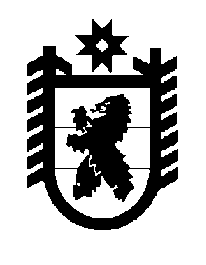 Российская Федерация Республика Карелия    ПРАВИТЕЛЬСТВО РЕСПУБЛИКИ КАРЕЛИЯРАСПОРЯЖЕНИЕот  29 декабря 2018 года № 900р-Пг. Петрозаводск 	 В соответствии с подпунктом 8 пункта 3 статьи 4 Закона Республики Карелия от 28 декабря 2015 года № 1973-ЗРК «О некоторых вопросах стратегического планирования в Республике Карелия»:1. Утвердить прилагаемый План мероприятий по реализации Стратегии социально-экономического развития Республики Карелия на период 
до 2030 года (далее – План).2. Руководителям органов исполнительной власти Республики Карелия – ответственным исполнителям Плана:обеспечить выполнение Плана в установленные сроки;ежегодно представлять отчетную информацию о выполнении Плана в Министерство экономического развития и промышленности Республики Карелия в срок до 20 января года, следующего за отчетным.3. Рекомендовать органам местного самоуправления в Республике Карелия, организациям – ответственным исполнителям Плана:обеспечить выполнение Плана в установленные сроки;ежегодно представлять отчетную информацию о выполнении Плана в Министерство экономического развития и промышленности Республики Карелия в срок до 20 января года, следующего за отчетным.4. Министерству экономического развития и промышленности Республики Карелия на основе полученной информации представлять в Правительство Республики Карелия доклад о ходе выполнения Плана в срок до 1 февраля года, следующего за отчетным.
            Глава Республики Карелия                                                              А.О. ПарфенчиковУтвержден распоряжениемПравительства Республики Карелияот 29 декабря 2018 года № 900р-ППЛАНМЕРОПРИЯТИЙ ПО РЕАЛИЗАЦИИ СТРАТЕГИИ СОЦИАЛЬНО-ЭКОНОМИЧЕСКОГО РАЗВИТИЯ 
РЕСПУБЛИКИ КАРЕЛИЯ НА ПЕРИОД ДО 2030 ГОДА_____________№ п/пНаименование мероприятия, ключевого событияЭтап реализа-ции Стратегии:I этап 
(2019 – 2021 годы),II этап(2022 – 2024 годы),
III этап 
(2025 –2030 годы)Срок реали-зации Ожидаемый результат реализации мероприятия, ключевого событияНаименование национального проекта (программы), государственной программы 
Российской Федерации,   государственной программы 
Республики Карелия Ответственные исполнители1234567I. Цель Стратегии. Совершенствование транспортной, инженерной инфраструктур и жилищно-коммунального хозяйства как необходимого условия для развития экономики и социальной сферы, повышения уровня экономической связанности территорииI. Цель Стратегии. Совершенствование транспортной, инженерной инфраструктур и жилищно-коммунального хозяйства как необходимого условия для развития экономики и социальной сферы, повышения уровня экономической связанности территорииI. Цель Стратегии. Совершенствование транспортной, инженерной инфраструктур и жилищно-коммунального хозяйства как необходимого условия для развития экономики и социальной сферы, повышения уровня экономической связанности территорииI. Цель Стратегии. Совершенствование транспортной, инженерной инфраструктур и жилищно-коммунального хозяйства как необходимого условия для развития экономики и социальной сферы, повышения уровня экономической связанности территорииI. Цель Стратегии. Совершенствование транспортной, инженерной инфраструктур и жилищно-коммунального хозяйства как необходимого условия для развития экономики и социальной сферы, повышения уровня экономической связанности территорииI. Цель Стратегии. Совершенствование транспортной, инженерной инфраструктур и жилищно-коммунального хозяйства как необходимого условия для развития экономики и социальной сферы, повышения уровня экономической связанности территорииI. Цель Стратегии. Совершенствование транспортной, инженерной инфраструктур и жилищно-коммунального хозяйства как необходимого условия для развития экономики и социальной сферы, повышения уровня экономической связанности территории1.Задача 1. Развитие сети автомобильных дорог и придорожной инфраструктуры (развитие и совершенствование сети автомобильных дорог общего пользования, обеспечивающей безопасные и бесперебойные пассажирские и грузовые перевозки, повышение доступности и качества транспортных услуг, мобильности населения, внедрение принципов нулевой терпимости 
к дорожно-транспортным происшествиям (далее – ДТП)Задача 1. Развитие сети автомобильных дорог и придорожной инфраструктуры (развитие и совершенствование сети автомобильных дорог общего пользования, обеспечивающей безопасные и бесперебойные пассажирские и грузовые перевозки, повышение доступности и качества транспортных услуг, мобильности населения, внедрение принципов нулевой терпимости 
к дорожно-транспортным происшествиям (далее – ДТП)Задача 1. Развитие сети автомобильных дорог и придорожной инфраструктуры (развитие и совершенствование сети автомобильных дорог общего пользования, обеспечивающей безопасные и бесперебойные пассажирские и грузовые перевозки, повышение доступности и качества транспортных услуг, мобильности населения, внедрение принципов нулевой терпимости 
к дорожно-транспортным происшествиям (далее – ДТП)Задача 1. Развитие сети автомобильных дорог и придорожной инфраструктуры (развитие и совершенствование сети автомобильных дорог общего пользования, обеспечивающей безопасные и бесперебойные пассажирские и грузовые перевозки, повышение доступности и качества транспортных услуг, мобильности населения, внедрение принципов нулевой терпимости 
к дорожно-транспортным происшествиям (далее – ДТП)Задача 1. Развитие сети автомобильных дорог и придорожной инфраструктуры (развитие и совершенствование сети автомобильных дорог общего пользования, обеспечивающей безопасные и бесперебойные пассажирские и грузовые перевозки, повышение доступности и качества транспортных услуг, мобильности населения, внедрение принципов нулевой терпимости 
к дорожно-транспортным происшествиям (далее – ДТП)Задача 1. Развитие сети автомобильных дорог и придорожной инфраструктуры (развитие и совершенствование сети автомобильных дорог общего пользования, обеспечивающей безопасные и бесперебойные пассажирские и грузовые перевозки, повышение доступности и качества транспортных услуг, мобильности населения, внедрение принципов нулевой терпимости 
к дорожно-транспортным происшествиям (далее – ДТП)1.1.Мероприятие «Развитие дорожного хозяйства Республики Карелия»I – III этапыдо 31 декабря2030 годаповышение качества сети автомобильных дорог Республики Карелиягосударственная программа Республики Карелия «Развитие транспортной системы»Министерство по дорожному хозяйству, транспорту и связи Республики Карелия1234566771.1.1.Ключевое событие «Передача в федеральную собственность автомо-бильных дорог, находя-щихся в собственности Республики Карелия»I этапдо 31 декабря 2021 годапередача в федеральную собственность автомобильных дорог, находящихся в собствен-ности Республики Карелия (автомобильная дорога Р-21 «Кола» – Тикша – Ледмозеро – Костомукша – граница с Финляндской Республикой, автомобильная дорога Р-21 «Кола» – Пяозерский – граница 
с Финляндской Республикой, Петрозаводск – Ошта и др.)Министерство по дорожному хозяйству, транспорту и связи Республики КарелияМинистерство по дорожному хозяйству, транспорту и связи Республики Карелия1.1.2.Ключевое событие «Доведение доли автомобильных дорог регионального значения, соответствующих норма-тивным требованиям, до 48,8 процента к концу 2024 года»I – II этапыдо 31 декабря 2024 годадоведение доли автомобильных дорог регионального значения, соответствующих нормативным требованиям, до 48,8 процента к концу 2024 годагосударственная программа Республики Карелия «Развитие транспортной системы»государственная программа Республики Карелия «Развитие транспортной системы»Министерство по дорожному хозяйству, транспорту и связи Республики КарелияМинистерство по дорожному хозяйству, транспорту и связи Республики Карелия1.2.Мероприятие «Повышение безопас-ности дорожного движе-ния, внедрение принципов нулевой терпимости к ДТП в Республике Карелия» I – III этапыдо 31 декабря2030 годаснижение смертности на автомобильных дорогах Республики Карелия до уровня, не превышающего четырех человек на 100 тысяч человек населения, к концу 2024 года 
до 0 погибших к 2030 годугосударственная программа Республики Карелия «Развитие транспортной системы»государственная программа Республики Карелия «Развитие транспортной системы»Министерство по дорожному хозяйству, транспорту и связи Республики КарелияМинистерство по дорожному хозяйству, транспорту и связи Республики Карелия1.2.1. Ключевое событие «Утверждение стратегии нулевой терпимости к ДТП в Республике Карелия» I этапдо 1 января 2020 годаутверждение стратегии нулевой терпимости к ДТП в Республике Карелиянациональный проект «Безопасные и качествен-ные автомобильные дороги»;государственная программа Республики Карелия «Развитие транспортной системы»национальный проект «Безопасные и качествен-ные автомобильные дороги»;государственная программа Республики Карелия «Развитие транспортной системы»Министерство по дорожному хозяйству, транспорту и связи Республики Карелия;органы местного само-управления муниципаль-ных районов и городских округов (по согласова-нию) Министерство по дорожному хозяйству, транспорту и связи Республики Карелия;органы местного само-управления муниципаль-ных районов и городских округов (по согласова-нию) 1.3.Мероприятие «Развитие транспортного обслуживания и мобиль-ности населения, повыше-ние доступности и качества транспортных услуг»I – III этапыдо 31 декабря2030 годаудовлетворенность жителей Республики Карелия услугами общественного транспорта;увеличение пассажирооборота общественного транспорта Республики Карелиягосударственная программа Республики Карелия «Развитие транспортной системы»государственная программа Республики Карелия «Развитие транспортной системы»Министерство по дорожному хозяйству, транспорту и связи Республики КарелияМинистерство по дорожному хозяйству, транспорту и связи Республики Карелия1.3.1.Ключевое событие «Разработка новой схемы межмуниципальной маршрутной сети общест-венного транспорта с учетом мнения населения»I этапдо 1 апреля 2020 годаутверждение новой схемы межмуниципальной маршрутной сети общественного транспортагосударственная программа Республики Карелия «Развитие транспортной системы»государственная программа Республики Карелия «Развитие транспортной системы»Министерство по дорожному хозяйству, транспорту и связи Республики КарелияМинистерство по дорожному хозяйству, транспорту и связи Республики Карелия2. Задача 2. Развитие железнодорожного транспорта (развитие железнодорожной инфраструктуры, обеспечение транзитных функций, содействие в развитии общественного пассажирского транспорта)Задача 2. Развитие железнодорожного транспорта (развитие железнодорожной инфраструктуры, обеспечение транзитных функций, содействие в развитии общественного пассажирского транспорта)Задача 2. Развитие железнодорожного транспорта (развитие железнодорожной инфраструктуры, обеспечение транзитных функций, содействие в развитии общественного пассажирского транспорта)Задача 2. Развитие железнодорожного транспорта (развитие железнодорожной инфраструктуры, обеспечение транзитных функций, содействие в развитии общественного пассажирского транспорта)Задача 2. Развитие железнодорожного транспорта (развитие железнодорожной инфраструктуры, обеспечение транзитных функций, содействие в развитии общественного пассажирского транспорта)Задача 2. Развитие железнодорожного транспорта (развитие железнодорожной инфраструктуры, обеспечение транзитных функций, содействие в развитии общественного пассажирского транспорта)Задача 2. Развитие железнодорожного транспорта (развитие железнодорожной инфраструктуры, обеспечение транзитных функций, содействие в развитии общественного пассажирского транспорта)Задача 2. Развитие железнодорожного транспорта (развитие железнодорожной инфраструктуры, обеспечение транзитных функций, содействие в развитии общественного пассажирского транспорта)2.1.Мероприятие                  «Развитие железнодорож-ной транспортной инфра-структуры Республики Карелия, оптимизация трафика и расписания движения подвижного состава»I – III этапыдо 15 июля2020 годарост количества перевезенных железнодорожным транспортом пассажиров;рост грузооборота государственная программа Республики Карелия«Развитие транспортной системы»государственная программа Республики Карелия«Развитие транспортной системы»Министерство по дорожному хозяйству, транспорту и связи Республики КарелияМинистерство по дорожному хозяйству, транспорту и связи Республики Карелия2.2.Мероприятие «Повышение доступности и качества транспортных услуг на железнодорож-ном транспорте»I – II этапыдо 1 декабря2024 годаудовлетворенность жителей Республики Карелия услугами общественного железнодорож-ного транспорта;увеличение количества приго-родных маршрутов перевозки пассажиров железнодорожным транспортомудовлетворенность жителей Республики Карелия услугами общественного железнодорож-ного транспорта;увеличение количества приго-родных маршрутов перевозки пассажиров железнодорожным транспортомгосударственная программа Республики Карелия «Развитие транспортной системы»государственная программа Республики Карелия «Развитие транспортной системы» Министерство по дорожному хозяйству, транспорту и связи Республики Карелия Министерство по дорожному хозяйству, транспорту и связи Республики Карелия2.2.1.Ключевое событие «Компенсация за счет средств бюджета Республики Карелия части потерь в доходах организациям железно-дорожного транспорта, возникающих вследствие государственного регу-лирования тарифов на перевозку пассажиров в поездах пригородного сообщения»I – III этапыежегодноувеличение количества категорий граждан, имеющих право на льготы по оплате за услуги железнодорожного транспорта;увеличение общего объема средств, выделенных на компенсацию  льгот в годувеличение количества категорий граждан, имеющих право на льготы по оплате за услуги железнодорожного транспорта;увеличение общего объема средств, выделенных на компенсацию  льгот в годгосударственная программа Республики Карелия «Развитие транспортной системы»государственная программа Республики Карелия «Развитие транспортной системы»Министерство по дорожному хозяйству, транспорту и связи Республики КарелияМинистерство по дорожному хозяйству, транспорту и связи Республики Карелия3.Задача 3. Развитие воздушного транспорта (развитие гражданской авиации, организация маршрутов перевозок в региональном и межрегиональном направления)Задача 3. Развитие воздушного транспорта (развитие гражданской авиации, организация маршрутов перевозок в региональном и межрегиональном направления)Задача 3. Развитие воздушного транспорта (развитие гражданской авиации, организация маршрутов перевозок в региональном и межрегиональном направления)Задача 3. Развитие воздушного транспорта (развитие гражданской авиации, организация маршрутов перевозок в региональном и межрегиональном направления)Задача 3. Развитие воздушного транспорта (развитие гражданской авиации, организация маршрутов перевозок в региональном и межрегиональном направления)Задача 3. Развитие воздушного транспорта (развитие гражданской авиации, организация маршрутов перевозок в региональном и межрегиональном направления)Задача 3. Развитие воздушного транспорта (развитие гражданской авиации, организация маршрутов перевозок в региональном и межрегиональном направления)Задача 3. Развитие воздушного транспорта (развитие гражданской авиации, организация маршрутов перевозок в региональном и межрегиональном направления)3.1.Мероприятие «Развитие инфраструктуры для авиационных перевозок Республики Карелия»I – III этапыдо 31 декабря2030 годаувеличение количества обслу-женных воздушных рейсов;увеличение количества пере-везенных пассажиров на обслу-женных воздушных рейсах;увеличение пропускной способности аэропортагосударственная программа Республики Карелия «Развитие транспортной системы»государственная программа Республики Карелия «Развитие транспортной системы»Министерство экономического развития и промышленности Республики КарелияМинистерство экономического развития и промышленности Республики Карелия3.1.1.Ключевое событие «Строительство объектов на территории граждан-ского сектора аэропорта Петрозаводск (Бесовец)(г. Петрозаводск, Республика Карелия)»I – III этапыдо 15 июля2020 годаввод в эксплуатацию объектов на территории гражданского сектора аэропорта Петрозаводск (Бесовец) и здания аэровокзалафедеральная целевая программа «Развитие Республики Карелия на период до 2020 года»;государственная программа Республики Карелия «Развитие транспортной системы»федеральная целевая программа «Развитие Республики Карелия на период до 2020 года»;государственная программа Республики Карелия «Развитие транспортной системы»Министерство экономического развития и промышленности Республики КарелияМинистерство экономического развития и промышленности Республики Карелия3.2.Мероприятие «Повышение доступности и качества транспортных услуг на авиационном транспорте»I – III этапыдо 31 декабря2030 годарост количества регулярных воздушных рейсов на межрегиональных линиях:по маршруту Петрозаводск – Москва – Петрозаводск;между удаленными региональ-ными центрами Северо-Запад-ного федерального округа, а также с Финляндской Республикой (г. Хельсинки и г. Лаппеенранта)государственная программа Республики Карелия «Развитие транспортной системы»государственная программа Республики Карелия «Развитие транспортной системы»Министерство по дорожному хозяйству, транспорту и связи Республики КарелияМинистерство по дорожному хозяйству, транспорту и связи Республики Карелия4.Задача 4. Развитие водного транспорта (участие в реализации федеральных проектов в области водного транспорта, модернизация инфраструктуры)Задача 4. Развитие водного транспорта (участие в реализации федеральных проектов в области водного транспорта, модернизация инфраструктуры)Задача 4. Развитие водного транспорта (участие в реализации федеральных проектов в области водного транспорта, модернизация инфраструктуры)Задача 4. Развитие водного транспорта (участие в реализации федеральных проектов в области водного транспорта, модернизация инфраструктуры)Задача 4. Развитие водного транспорта (участие в реализации федеральных проектов в области водного транспорта, модернизация инфраструктуры)Задача 4. Развитие водного транспорта (участие в реализации федеральных проектов в области водного транспорта, модернизация инфраструктуры)Задача 4. Развитие водного транспорта (участие в реализации федеральных проектов в области водного транспорта, модернизация инфраструктуры)Задача 4. Развитие водного транспорта (участие в реализации федеральных проектов в области водного транспорта, модернизация инфраструктуры)4.1.Мероприятие                  «Развитие инфраструк-туры для перевозок водным транспортом Республики Карелия»I – III этапыдо 31 декабря2030 годарост количества действующих регулярных водных рейсов;рост количества перевезенных пассажиров водным путемгосударственная программа Республики Карелия «Развитие транспортной системы»государственная программа Республики Карелия «Развитие транспортной системы»Министерство по дорожному хозяйству, транспорту и связи Республики КарелияМинистерство по дорожному хозяйству, транспорту и связи Республики Карелия4.2.Мероприятие «Повышение доступности и качества транспортных услуг на водном транспорте»I – III этапыдо 31 декабря2030 годаувеличение количества регулярных рейсов на субсидируемых линиях по маршрутам Петрозаводск – Сенная Губа – Великая Губа – Кижи – Петрозаводск, Петрозаводск – Шала – Петрозаводск государственная программа Республики Карелия «Развитие транспортной системы»государственная программа Республики Карелия «Развитие транспортной системы»Министерство по дорожному хозяйству, транспорту и связи Республики КарелияМинистерство по дорожному хозяйству, транспорту и связи Республики Карелия5.Задача 5. Газификация Карелии (повышение доступности природного газа в Республике Карелия)Задача 5. Газификация Карелии (повышение доступности природного газа в Республике Карелия)Задача 5. Газификация Карелии (повышение доступности природного газа в Республике Карелия)Задача 5. Газификация Карелии (повышение доступности природного газа в Республике Карелия)Задача 5. Газификация Карелии (повышение доступности природного газа в Республике Карелия)Задача 5. Газификация Карелии (повышение доступности природного газа в Республике Карелия)Задача 5. Газификация Карелии (повышение доступности природного газа в Республике Карелия)Задача 5. Газификация Карелии (повышение доступности природного газа в Республике Карелия)5.1.Мероприятие                     «Развитие инфраструк-туры газоснабжения Республики Карелия»I – III этапыдо 31 декабря2030 годаувеличение количества построенных газопроводов и газораспределительных станций;увеличение протяженности построенных распределительных сетей;повышение уровня газификации территории;увеличение количества газифицированных населенных пунктов;увеличение количества квартир, переведенных на природный газ государственная программа Республики Карелия «Энергосбережение, энергоэффективность и развитие энергетики» государственная программа Республики Карелия «Энергосбережение, энергоэффективность и развитие энергетики» Министерство строительства, жилищно-коммунального хозяйства и энергетики Республики КарелияМинистерство строительства, жилищно-коммунального хозяйства и энергетики Республики Карелия5.1.1.Ключевое событие «Строительство газопровода-отвода Волхов – Сегежа – Костомукша»I этапдо 15 июля2020 годаввод в эксплуатацию газопровода-отвода Волхов – Сегежа – Костомукша государственная программа Республики Карелия «Энергосбережение, энергоэффективность и развитие энергетики» государственная программа Республики Карелия «Энергосбережение, энергоэффективность и развитие энергетики» Министерство строительства, жилищно-коммунального хозяйства и энергетики Республики КарелияМинистерство строительства, жилищно-коммунального хозяйства и энергетики Республики Карелия5.2.Мероприятие «Увеличение количества социальных льгот для отдельных категорий граждан при подключе-нии к газовой инфраструктуре»I – III этапыдо 31 декабря 2030 годаувеличение количества категорий граждан, имеющих право на льготы по оплате за услуги газоснабжения;увеличение общего объема средств, выделенных на компенсацию льгот в годгосударственная программа Республики Карелия «Энергосбережение, энергоэффективность и развитие энергетики» государственная программа Республики Карелия «Энергосбережение, энергоэффективность и развитие энергетики» Министерство строительства, жилищно-коммунального хозяйства и энергетики Республики КарелияМинистерство строительства, жилищно-коммунального хозяйства и энергетики Республики Карелия6.Задача 6.	 Развитие электроэнергетики и сетевого хозяйства (развитие энергетической инфраструктуры, включая строительство гидроэлектростанций, реализацию проектов в области теплоснабжения и электросетевого хозяйства)Задача 6.	 Развитие электроэнергетики и сетевого хозяйства (развитие энергетической инфраструктуры, включая строительство гидроэлектростанций, реализацию проектов в области теплоснабжения и электросетевого хозяйства)Задача 6.	 Развитие электроэнергетики и сетевого хозяйства (развитие энергетической инфраструктуры, включая строительство гидроэлектростанций, реализацию проектов в области теплоснабжения и электросетевого хозяйства)Задача 6.	 Развитие электроэнергетики и сетевого хозяйства (развитие энергетической инфраструктуры, включая строительство гидроэлектростанций, реализацию проектов в области теплоснабжения и электросетевого хозяйства)Задача 6.	 Развитие электроэнергетики и сетевого хозяйства (развитие энергетической инфраструктуры, включая строительство гидроэлектростанций, реализацию проектов в области теплоснабжения и электросетевого хозяйства)Задача 6.	 Развитие электроэнергетики и сетевого хозяйства (развитие энергетической инфраструктуры, включая строительство гидроэлектростанций, реализацию проектов в области теплоснабжения и электросетевого хозяйства)Задача 6.	 Развитие электроэнергетики и сетевого хозяйства (развитие энергетической инфраструктуры, включая строительство гидроэлектростанций, реализацию проектов в области теплоснабжения и электросетевого хозяйства)Задача 6.	 Развитие электроэнергетики и сетевого хозяйства (развитие энергетической инфраструктуры, включая строительство гидроэлектростанций, реализацию проектов в области теплоснабжения и электросетевого хозяйства)6.1.Мероприятие                  «Развитие инфраструк-туры электроэнергетики и сетевого хозяйства Республики Карелия»I – III этапыдо 31 декабря2030 годарост протяженности электро-сетей;рост количества электрофици-рованных и подключенных к тепловым сетям населенных пунктов;рост количества проектов по переходу на зеленые энерго-сберегающие технологиигосударственная программа Республики Карелия «Энергосбережение, энергоэффективность и развитие энергетики» государственная программа Республики Карелия «Энергосбережение, энергоэффективность и развитие энергетики» Министерство строительства, жилищно-коммунального хозяйства и энергетики Республики КарелияМинистерство строительства, жилищно-коммунального хозяйства и энергетики Республики Карелия6.1.1.Ключевое событие «Строительство воздушной линии электропередачи 330 кВ Ондская – Петрозаводск»I этапдо 15 июля2022 годаввод в эксплуатацию воздушной линии электропередачи 330 кВ Ондская – Петрозаводскфедеральная программа «Энергосбережение, энергоэффективность и развитие энергетики» федеральная программа «Энергосбережение, энергоэффективность и развитие энергетики» Министерство строительства, жилищно-коммунального хозяйства и энергетики Республики КарелияМинистерство строительства, жилищно-коммунального хозяйства и энергетики Республики Карелия6.1.2.Ключевое событие «Завершение строитель-ства малых гидроэлектро-станций Белопорожской ГЭС-1 и Белопорожской ГЭС-2 I этапдо 15 декабря2019 годаввод в эксплуатацию и  выведе-ние на плановую мощность малых гидроэлектростанций БелопорожскоЙ ГЭС-1 и БелопорожскОЙ ГЭС-2 федеральная программа «Энергосбережение, энергоэффективность и развитие энергетики» федеральная программа «Энергосбережение, энергоэффективность и развитие энергетики» Министерство строительства, жилищно-коммунального хозяйства и энергетики Республики КарелияМинистерство строительства, жилищно-коммунального хозяйства и энергетики Республики Карелия6.2.Мероприятие «Привлечение финанси-рования, увеличение собираемости средств за оказанные услуги, улучшение отраслевого управления»I – III этапыдо 31 декабря2030 годарост объема негосударственных и бюджетных инвестиций в развитие инфраструктуры электроэнергетики и сетевого хозяйства Республики Карелия;снижение доли неплатежей (неоплаченной невозвратной задолженности) в общем объеме оказанных услуг, отдельно по населению и коммерческому секторугосударственная программа Республики Карелия «Энергосбережение, энергоэффективность и развитие энергетики» государственная программа Республики Карелия «Энергосбережение, энергоэффективность и развитие энергетики» Министерство строительства, жилищно-коммунального хозяйства и энергетики Республики КарелияМинистерство строительства, жилищно-коммунального хозяйства и энергетики Республики Карелия7. Задача 7.	 Развитие жилищно-коммунальной и инженерной инфраструктуры и сетей (модернизация системы водоснабжения, водоотведения и очистных сооружений, внедрение новейших технологий 
в жилищно-коммунальном хозяйстве (далее – ЖКХ)Задача 7.	 Развитие жилищно-коммунальной и инженерной инфраструктуры и сетей (модернизация системы водоснабжения, водоотведения и очистных сооружений, внедрение новейших технологий 
в жилищно-коммунальном хозяйстве (далее – ЖКХ)Задача 7.	 Развитие жилищно-коммунальной и инженерной инфраструктуры и сетей (модернизация системы водоснабжения, водоотведения и очистных сооружений, внедрение новейших технологий 
в жилищно-коммунальном хозяйстве (далее – ЖКХ)Задача 7.	 Развитие жилищно-коммунальной и инженерной инфраструктуры и сетей (модернизация системы водоснабжения, водоотведения и очистных сооружений, внедрение новейших технологий 
в жилищно-коммунальном хозяйстве (далее – ЖКХ)Задача 7.	 Развитие жилищно-коммунальной и инженерной инфраструктуры и сетей (модернизация системы водоснабжения, водоотведения и очистных сооружений, внедрение новейших технологий 
в жилищно-коммунальном хозяйстве (далее – ЖКХ)Задача 7.	 Развитие жилищно-коммунальной и инженерной инфраструктуры и сетей (модернизация системы водоснабжения, водоотведения и очистных сооружений, внедрение новейших технологий 
в жилищно-коммунальном хозяйстве (далее – ЖКХ)Задача 7.	 Развитие жилищно-коммунальной и инженерной инфраструктуры и сетей (модернизация системы водоснабжения, водоотведения и очистных сооружений, внедрение новейших технологий 
в жилищно-коммунальном хозяйстве (далее – ЖКХ)Задача 7.	 Развитие жилищно-коммунальной и инженерной инфраструктуры и сетей (модернизация системы водоснабжения, водоотведения и очистных сооружений, внедрение новейших технологий 
в жилищно-коммунальном хозяйстве (далее – ЖКХ)7.1.Мероприятие «Модернизация системы водоснабжения, водоотведения и очистных сооружений, внедрение новейших технологий в ЖКХ Республики Карелия»I – III этапыдо 31 декабря2030 годарост доли реконструированных, технически перевооруженных и построенных объектов водоснаб-жения и водоотведения в общем количестве объектов водоснаб-жения и водоотведения по отношению к 2018 году; рост количества построенных и реконструированных объектов водоснабжения и водоотведения;рост доли населения, обеспечен-ного водой, отвечающей требо-ваниям санитарного законода-тельства, по отношению 
к 2018 году;рост доли сточных вод, очищен-ных до нормативных значений, в общем объеме сточных вод, пропущенных через очистные сооружения, по отношению к 2018 годугосударственная программа Республики Карелия «Обеспечение доступным и комфортным жильем и жилищно-коммунальными услугами» государственная программа Республики Карелия «Обеспечение доступным и комфортным жильем и жилищно-коммунальными услугами» Министерство строительства, жилищно-коммунального хозяйства и энергетики Республики КарелияМинистерство строительства, жилищно-коммунального хозяйства и энергетики Республики Карелия7.1.1.Ключевое событие «Привлечение инвести-ций в строительство канализационных очистных сооружений в  г. Беломорске, г. Медвежьегорске, г. Кеми, г. Пудоже,пгт Калевала и 
пгт Лоухи» I – II этапыдо 15 июля2023 годареализация проектов строительства канализационных очистных сооружений в г. Беломорске, г. Медвежьегорске, г. Кеми, г. Пудоже, пгт Калевала ипгт Лоухигосударственная программа Республики Карелия «Обеспечение доступным и комфортным жильем и жилищно-коммунальными услугами» государственная программа Республики Карелия «Обеспечение доступным и комфортным жильем и жилищно-коммунальными услугами»  Министерство строительства, жилищно-коммунального хозяйства и энергетики Республики Карелия Министерство строительства, жилищно-коммунального хозяйства и энергетики Республики Карелия7.1.2.Ключевое событие «Развитие государствен-но-частного партнерства и муниципально-частного партнерства с целью модернизации систем ЖКХ, водоснабжения, водоотведения»I – III этапыежегоднорост числа проектов государственно-частного партнерства и муниципально-частного партнерства с целью модернизации систем ЖКХ, водоснабжения, водоотведениягосударственная программа Республики Карелия «Обеспечение доступным и комфортным жильем и жилищно-коммунальными услугами» государственная программа Республики Карелия «Обеспечение доступным и комфортным жильем и жилищно-коммунальными услугами»  Министерство строительства, жилищно-коммунального хозяйства и энергетики Республики Карелия Министерство строительства, жилищно-коммунального хозяйства и энергетики Республики Карелия7.2.Мероприятие «Обеспечение доступности и качества услуг ЖКХ для населения и предприятий»I – III этапыдо 31 декабря2030 годасоблюдение отношения фактического темпа роста регулируемых тарифов к предельному темпу роста, определенному Правительством Российской Федерации;соблюдение установленного предельного темпа роста платы граждан за коммунальные услуги;увеличение доли организаций, которым установлены долгосрочные тарифыгосударственная программа Республики Карелия «Обеспечение доступным и комфортным жильем и жилищно-коммунальными услугами» государственная программа Республики Карелия «Обеспечение доступным и комфортным жильем и жилищно-коммунальными услугами» Министерство строительства, жилищно-коммунального хозяйства и энергетики Республики КарелияМинистерство строительства, жилищно-коммунального хозяйства и энергетики Республики Карелия8.Задача 8.	 Повышение доступности услуг связи и информационно-телекоммуникационной сети «Интернет» 
(развитие инфраструктуры и повышение доступности услуг связи и коммуникаций, обеспечение ускоренного 
внедрения цифровых технологий в экономике и социальной сфере)Задача 8.	 Повышение доступности услуг связи и информационно-телекоммуникационной сети «Интернет» 
(развитие инфраструктуры и повышение доступности услуг связи и коммуникаций, обеспечение ускоренного 
внедрения цифровых технологий в экономике и социальной сфере)Задача 8.	 Повышение доступности услуг связи и информационно-телекоммуникационной сети «Интернет» 
(развитие инфраструктуры и повышение доступности услуг связи и коммуникаций, обеспечение ускоренного 
внедрения цифровых технологий в экономике и социальной сфере)Задача 8.	 Повышение доступности услуг связи и информационно-телекоммуникационной сети «Интернет» 
(развитие инфраструктуры и повышение доступности услуг связи и коммуникаций, обеспечение ускоренного 
внедрения цифровых технологий в экономике и социальной сфере)Задача 8.	 Повышение доступности услуг связи и информационно-телекоммуникационной сети «Интернет» 
(развитие инфраструктуры и повышение доступности услуг связи и коммуникаций, обеспечение ускоренного 
внедрения цифровых технологий в экономике и социальной сфере)Задача 8.	 Повышение доступности услуг связи и информационно-телекоммуникационной сети «Интернет» 
(развитие инфраструктуры и повышение доступности услуг связи и коммуникаций, обеспечение ускоренного 
внедрения цифровых технологий в экономике и социальной сфере)Задача 8.	 Повышение доступности услуг связи и информационно-телекоммуникационной сети «Интернет» 
(развитие инфраструктуры и повышение доступности услуг связи и коммуникаций, обеспечение ускоренного 
внедрения цифровых технологий в экономике и социальной сфере)Задача 8.	 Повышение доступности услуг связи и информационно-телекоммуникационной сети «Интернет» 
(развитие инфраструктуры и повышение доступности услуг связи и коммуникаций, обеспечение ускоренного 
внедрения цифровых технологий в экономике и социальной сфере)8.1.Мероприятие                   «Развитие инфраструк-туры и повышение доступности услуг связи  и коммуникаций, обеспечение ускоренного внедрения цифровых технологий в экономике  и социальной сфере»I – III этапыдо 31 декабря2030 годарост протяженности новых сетей на основе технологии волоконно-оптических линий связи;рост количества удаленных насе-ленных пунктов, обеспеченных доступом к информационно-коммуникационной сети «Интернет»;рост доли федеральных и региональных дорог, обеспеченных объектами мобильной связи, по отношению к 2018 году;рост доли населения, имеющего доступ к высокоскоростной информационно-телекоммуни-кационной сети «Интернет» на основе технологии 4G LTE, по отношению к 2018 годугосударственная программа Республики Карелия «Информационное общество в Республике Карелия» государственная программа Республики Карелия «Информационное общество в Республике Карелия» Администрация Главы Республики Карелия; Министерство экономического развития и промышленности Республики Карелия;Государственный комитет Республики Карелия по обеспечению жизнедеятельности и безопасности населения;Министерство по дорожному хозяйству, транспорту и связи Республики КарелияАдминистрация Главы Республики Карелия; Министерство экономического развития и промышленности Республики Карелия;Государственный комитет Республики Карелия по обеспечению жизнедеятельности и безопасности населения;Министерство по дорожному хозяйству, транспорту и связи Республики КарелияII. Цель Стратегии. Развитие экономики и предпринимательства.Создание новых рабочих мест, повышение инвестиционной привлекательности, проведение кластерной политики, развитие традиционных отраслей промышленности и сферы услуг, создание условий для развития новых промышленных кластеровII. Цель Стратегии. Развитие экономики и предпринимательства.Создание новых рабочих мест, повышение инвестиционной привлекательности, проведение кластерной политики, развитие традиционных отраслей промышленности и сферы услуг, создание условий для развития новых промышленных кластеровII. Цель Стратегии. Развитие экономики и предпринимательства.Создание новых рабочих мест, повышение инвестиционной привлекательности, проведение кластерной политики, развитие традиционных отраслей промышленности и сферы услуг, создание условий для развития новых промышленных кластеровII. Цель Стратегии. Развитие экономики и предпринимательства.Создание новых рабочих мест, повышение инвестиционной привлекательности, проведение кластерной политики, развитие традиционных отраслей промышленности и сферы услуг, создание условий для развития новых промышленных кластеровII. Цель Стратегии. Развитие экономики и предпринимательства.Создание новых рабочих мест, повышение инвестиционной привлекательности, проведение кластерной политики, развитие традиционных отраслей промышленности и сферы услуг, создание условий для развития новых промышленных кластеровII. Цель Стратегии. Развитие экономики и предпринимательства.Создание новых рабочих мест, повышение инвестиционной привлекательности, проведение кластерной политики, развитие традиционных отраслей промышленности и сферы услуг, создание условий для развития новых промышленных кластеровII. Цель Стратегии. Развитие экономики и предпринимательства.Создание новых рабочих мест, повышение инвестиционной привлекательности, проведение кластерной политики, развитие традиционных отраслей промышленности и сферы услуг, создание условий для развития новых промышленных кластеровII. Цель Стратегии. Развитие экономики и предпринимательства.Создание новых рабочих мест, повышение инвестиционной привлекательности, проведение кластерной политики, развитие традиционных отраслей промышленности и сферы услуг, создание условий для развития новых промышленных кластеровII. Цель Стратегии. Развитие экономики и предпринимательства.Создание новых рабочих мест, повышение инвестиционной привлекательности, проведение кластерной политики, развитие традиционных отраслей промышленности и сферы услуг, создание условий для развития новых промышленных кластеров9.Задача 9. Формирование кластера глубокой переработки древесины (формирование кластера глубокой переработки древесины, концентрация на территории Республики Карелия элементов цепочек создания стоимости в лесопромышленном комплексе, 
усиление кооперационных связей между предприятиями, развитие сырьевой базы, дальнейшее углубление 
переработки и комплексное использование лесных ресурсов)Задача 9. Формирование кластера глубокой переработки древесины (формирование кластера глубокой переработки древесины, концентрация на территории Республики Карелия элементов цепочек создания стоимости в лесопромышленном комплексе, 
усиление кооперационных связей между предприятиями, развитие сырьевой базы, дальнейшее углубление 
переработки и комплексное использование лесных ресурсов)Задача 9. Формирование кластера глубокой переработки древесины (формирование кластера глубокой переработки древесины, концентрация на территории Республики Карелия элементов цепочек создания стоимости в лесопромышленном комплексе, 
усиление кооперационных связей между предприятиями, развитие сырьевой базы, дальнейшее углубление 
переработки и комплексное использование лесных ресурсов)Задача 9. Формирование кластера глубокой переработки древесины (формирование кластера глубокой переработки древесины, концентрация на территории Республики Карелия элементов цепочек создания стоимости в лесопромышленном комплексе, 
усиление кооперационных связей между предприятиями, развитие сырьевой базы, дальнейшее углубление 
переработки и комплексное использование лесных ресурсов)Задача 9. Формирование кластера глубокой переработки древесины (формирование кластера глубокой переработки древесины, концентрация на территории Республики Карелия элементов цепочек создания стоимости в лесопромышленном комплексе, 
усиление кооперационных связей между предприятиями, развитие сырьевой базы, дальнейшее углубление 
переработки и комплексное использование лесных ресурсов)Задача 9. Формирование кластера глубокой переработки древесины (формирование кластера глубокой переработки древесины, концентрация на территории Республики Карелия элементов цепочек создания стоимости в лесопромышленном комплексе, 
усиление кооперационных связей между предприятиями, развитие сырьевой базы, дальнейшее углубление 
переработки и комплексное использование лесных ресурсов)Задача 9. Формирование кластера глубокой переработки древесины (формирование кластера глубокой переработки древесины, концентрация на территории Республики Карелия элементов цепочек создания стоимости в лесопромышленном комплексе, 
усиление кооперационных связей между предприятиями, развитие сырьевой базы, дальнейшее углубление 
переработки и комплексное использование лесных ресурсов)Задача 9. Формирование кластера глубокой переработки древесины (формирование кластера глубокой переработки древесины, концентрация на территории Республики Карелия элементов цепочек создания стоимости в лесопромышленном комплексе, 
усиление кооперационных связей между предприятиями, развитие сырьевой базы, дальнейшее углубление 
переработки и комплексное использование лесных ресурсов)9.1.Мероприятие «Формирование кластера глубокой переработки древесины, концентрация на территории Республики Карелия элементов цепочек создания стоимости в лесопромышленном комплексе, дальнейшее углубление переработки и комплексное использование лесных ресурсов»I – III этапыдо 31 декабря2030 годарост объема инвестиций, направ-ленных организациями лесопро-мышленного комплекса на создание и развитие производст-венных мощностей;сохранение лесистости террито-рии Республики Карелия 
в 2020 году на уровне 2013 года;рост доли площади Республики Карелия, занятых особо охраняемыми природными территориями (далее – ООПТ) регионального значения, по отношению к 2018 году;рост налоговых и неналоговых платежей в консолидированный бюджет Республики Карелия от организаций лесопромышлен-ного и горнопромышленного комплексов государственная программа Республики Карелия «Воспроизводство и использование природных ресурсов и охрана окружающей среды» государственная программа Республики Карелия «Воспроизводство и использование природных ресурсов и охрана окружающей среды» Министерство природных ресурсов и экологии Республики Карелия Министерство природных ресурсов и экологии Республики Карелия 9.1.1.Ключевое событие «Обновление информа-ции о состоянии, структуре, запасах и использовании лесов в Государственном лесном реестре, проведение работ по лесоустройству на лесных участках, не вовлеченных в хозяйственный оборот»I этапдо 15 февраля 2020 годаобновление государственного лесного реестра не менее чем на 95%государственная программа Республики Карелия «Воспроизводство и использование природных ресурсов и охрана окружающей среды»государственная программа Республики Карелия «Воспроизводство и использование природных ресурсов и охрана окружающей среды»Министерство природных ресурсов и экологии Республики КарелияМинистерство природных ресурсов и экологии Республики Карелия9.1.2.Ключевое событие «Реализация проектов глубокой переработки древесины и комплекс-ного использования лесных ресурсов»I этап1 июня 2020 годареализация не менее трех проектов глубокой переработки древесины и комплексного использования лесных ресурсовгосударственная программа Республики Карелия «Воспроизводство и использование природных ресурсов и охрана окружающей среды»государственная программа Республики Карелия «Воспроизводство и использование природных ресурсов и охрана окружающей среды»Министерство природных ресурсов и экологии Республики КарелияМинистерство природных ресурсов и экологии Республики Карелия9.2.Мероприятие                «Усиление кооперацион-ных связей между пред-приятиями, развитие сырьевой базы»I – III этапыдо 31 декабря2030 годаотчет о выстроенных кооперационных связях между заготовителями леса, переработчиками, научными и образовательными организа-циями, включая связи с зарубежными покупателямиМинистерство экономического развития и промышленности Республики Карелия;Министерство природных ресурсов и экологии Республики КарелияМинистерство экономического развития и промышленности Республики Карелия;Министерство природных ресурсов и экологии Республики Карелия10.Задача 10. Развитие горнопромышленного комплекса (повышение эффективности добычи и переработки сырья, стимулирование производства новых стройматериалов, в том числе на основе переработки отходов горнодобывающего производства)Задача 10. Развитие горнопромышленного комплекса (повышение эффективности добычи и переработки сырья, стимулирование производства новых стройматериалов, в том числе на основе переработки отходов горнодобывающего производства)Задача 10. Развитие горнопромышленного комплекса (повышение эффективности добычи и переработки сырья, стимулирование производства новых стройматериалов, в том числе на основе переработки отходов горнодобывающего производства)Задача 10. Развитие горнопромышленного комплекса (повышение эффективности добычи и переработки сырья, стимулирование производства новых стройматериалов, в том числе на основе переработки отходов горнодобывающего производства)Задача 10. Развитие горнопромышленного комплекса (повышение эффективности добычи и переработки сырья, стимулирование производства новых стройматериалов, в том числе на основе переработки отходов горнодобывающего производства)Задача 10. Развитие горнопромышленного комплекса (повышение эффективности добычи и переработки сырья, стимулирование производства новых стройматериалов, в том числе на основе переработки отходов горнодобывающего производства)Задача 10. Развитие горнопромышленного комплекса (повышение эффективности добычи и переработки сырья, стимулирование производства новых стройматериалов, в том числе на основе переработки отходов горнодобывающего производства)Задача 10. Развитие горнопромышленного комплекса (повышение эффективности добычи и переработки сырья, стимулирование производства новых стройматериалов, в том числе на основе переработки отходов горнодобывающего производства)10.1.Мероприятие «Повышение эффектив-ности добычи и перера-ботки сырья»I – III этапыдо 31 декабря2030 годарост числа успешно реализованных проектов по повышению эффективности добычи и переработки сырья в Республике Карелиягосударственная программа Республики Карелия «Воспроизводство и использование природных ресурсов и охрана окружающей среды» государственная программа Республики Карелия «Воспроизводство и использование природных ресурсов и охрана окружающей среды» Министерство экономического развития и промышленности Республики Карелия;Министерство природных ресурсов и экологии Республики КарелияМинистерство экономического развития и промышленности Республики Карелия;Министерство природных ресурсов и экологии Республики Карелия10.1.1.Ключевое событие «Геологическое изуче-ние, разведка и промыш-ленная разработка новых месторождений полезных ископаемых (в частности, месторождение Братское в Медвежьегорском районе), создание на их базе промышленных производств»I этапдо 30 декабря2020 годапроведение геологоразведки                     (в частности, месторождение Братское в Медвежьегорском районе), подготовка бизнес-плана развития на базе найденных месторождений промышленных производств государственная программа Республики Карелия «Воспроизводство и использование природных ресурсов и охрана окружающей среды» государственная программа Республики Карелия «Воспроизводство и использование природных ресурсов и охрана окружающей среды» Министерство экономического развития и промышленности Республики Карелия;Министерство природных ресурсов и экологии Республики КарелияМинистерство экономического развития и промышленности Республики Карелия;Министерство природных ресурсов и экологии Республики Карелия10.2.Мероприятие «Стимулирование производства новых стройматериалов»I – III этапыдо 31 декабря2030 годарост числа успешно реализованных проектов развития производства новых стройматериалов в Республике Карелиягосударственная программа Республики Карелия «Воспроизводство и использование природных ресурсов и охрана окружающей среды» государственная программа Республики Карелия «Воспроизводство и использование природных ресурсов и охрана окружающей среды» Министерство экономического развития и промышленности Республики КарелияМинистерство экономического развития и промышленности Республики Карелия10.2.1.Ключевое событие «Разработка плана мероприятий по снижению стоимости перевозки строительных материалов до ключевых рынков, в том числе уменьшение тарифного расстояния при перевозке нерудных строительных материалов из Республики Карелия в Московский регион»I этапдо 1 декабря2020 годаутверждение плана мероприятий по снижению стоимости перевозки строительных материалов до ключевых рынков, в том числе уменьшение тарифного расстояния при перевозке нерудных строительных материалов из Республики Карелия в Московский регион;снижение стоимости перевозки материалов не менее чем на 10% по отношению к 2018 годугосударственная программа Республики Карелия «Воспроизводство и использование природных ресурсов и охрана окружающей среды» государственная программа Республики Карелия «Воспроизводство и использование природных ресурсов и охрана окружающей среды» Министерство экономического развития и промышленности Республики КарелияМинистерство экономического развития и промышленности Республики Карелия11.Задача 11. Развитие машиностроения и судостроения (диверсификация экономики Республики Карелия за счет содействия модернизации и развития кооперационных связей между крупными машиностроительными предприятиями, малым бизнесом, научными организациями и потребителями; развитие машиностроения во многом определяет возможности для ремонта 
и модернизации оборудования во всем хозяйственном комплексе региона)Задача 11. Развитие машиностроения и судостроения (диверсификация экономики Республики Карелия за счет содействия модернизации и развития кооперационных связей между крупными машиностроительными предприятиями, малым бизнесом, научными организациями и потребителями; развитие машиностроения во многом определяет возможности для ремонта 
и модернизации оборудования во всем хозяйственном комплексе региона)Задача 11. Развитие машиностроения и судостроения (диверсификация экономики Республики Карелия за счет содействия модернизации и развития кооперационных связей между крупными машиностроительными предприятиями, малым бизнесом, научными организациями и потребителями; развитие машиностроения во многом определяет возможности для ремонта 
и модернизации оборудования во всем хозяйственном комплексе региона)Задача 11. Развитие машиностроения и судостроения (диверсификация экономики Республики Карелия за счет содействия модернизации и развития кооперационных связей между крупными машиностроительными предприятиями, малым бизнесом, научными организациями и потребителями; развитие машиностроения во многом определяет возможности для ремонта 
и модернизации оборудования во всем хозяйственном комплексе региона)Задача 11. Развитие машиностроения и судостроения (диверсификация экономики Республики Карелия за счет содействия модернизации и развития кооперационных связей между крупными машиностроительными предприятиями, малым бизнесом, научными организациями и потребителями; развитие машиностроения во многом определяет возможности для ремонта 
и модернизации оборудования во всем хозяйственном комплексе региона)Задача 11. Развитие машиностроения и судостроения (диверсификация экономики Республики Карелия за счет содействия модернизации и развития кооперационных связей между крупными машиностроительными предприятиями, малым бизнесом, научными организациями и потребителями; развитие машиностроения во многом определяет возможности для ремонта 
и модернизации оборудования во всем хозяйственном комплексе региона)Задача 11. Развитие машиностроения и судостроения (диверсификация экономики Республики Карелия за счет содействия модернизации и развития кооперационных связей между крупными машиностроительными предприятиями, малым бизнесом, научными организациями и потребителями; развитие машиностроения во многом определяет возможности для ремонта 
и модернизации оборудования во всем хозяйственном комплексе региона)Задача 11. Развитие машиностроения и судостроения (диверсификация экономики Республики Карелия за счет содействия модернизации и развития кооперационных связей между крупными машиностроительными предприятиями, малым бизнесом, научными организациями и потребителями; развитие машиностроения во многом определяет возможности для ремонта 
и модернизации оборудования во всем хозяйственном комплексе региона)11.1.Мероприятие «Реализация новых проектов для диверсификации экономики»I – III этапыдо 31 декабря2030 годарост числа успешно реализованных проектов по диверсификации экономики Республики Карелиягосударственная программа Республики Карелия «Экономическое развитие и инновационная экономика» государственная программа Республики Карелия «Экономическое развитие и инновационная экономика» Министерство экономического развития и промышленности Республики КарелияМинистерство экономического развития и промышленности Республики Карелия11.2.Мероприятие        «Поддержка взаимодей-ствия между крупными и малыми предприятиями, образовательными и научными организациями для повышения уровня локализации конечной продукции, повышения технологической связанности местных предприятий»I – III этапыдо 31 декабря2030 годасоздание системы поддержки взаимодействия, ее организационное оформление, определение ее источников финансирования, ответственных лицгосударственная программа Республики Карелия «Экономическое развитие и инновационная экономика»государственная программа Республики Карелия «Экономическое развитие и инновационная экономика»Министерство экономического развития и промышленности Республики КарелияМинистерство экономического развития и промышленности Республики Карелия12.Задача 12. Создание кластера биотехнологий и фармацевтики (создание кластера биотехнологий и фармацевтики как инструмента комплексной переработки природного сырья и отходов традиционных отраслей экономики, позволяющего капитализировать неиспользуемые или слабо используемые биоресурсы, побочные продукты и отходы, обеспечить развитие удаленных и малонаселенных территорий)Задача 12. Создание кластера биотехнологий и фармацевтики (создание кластера биотехнологий и фармацевтики как инструмента комплексной переработки природного сырья и отходов традиционных отраслей экономики, позволяющего капитализировать неиспользуемые или слабо используемые биоресурсы, побочные продукты и отходы, обеспечить развитие удаленных и малонаселенных территорий)Задача 12. Создание кластера биотехнологий и фармацевтики (создание кластера биотехнологий и фармацевтики как инструмента комплексной переработки природного сырья и отходов традиционных отраслей экономики, позволяющего капитализировать неиспользуемые или слабо используемые биоресурсы, побочные продукты и отходы, обеспечить развитие удаленных и малонаселенных территорий)Задача 12. Создание кластера биотехнологий и фармацевтики (создание кластера биотехнологий и фармацевтики как инструмента комплексной переработки природного сырья и отходов традиционных отраслей экономики, позволяющего капитализировать неиспользуемые или слабо используемые биоресурсы, побочные продукты и отходы, обеспечить развитие удаленных и малонаселенных территорий)Задача 12. Создание кластера биотехнологий и фармацевтики (создание кластера биотехнологий и фармацевтики как инструмента комплексной переработки природного сырья и отходов традиционных отраслей экономики, позволяющего капитализировать неиспользуемые или слабо используемые биоресурсы, побочные продукты и отходы, обеспечить развитие удаленных и малонаселенных территорий)Задача 12. Создание кластера биотехнологий и фармацевтики (создание кластера биотехнологий и фармацевтики как инструмента комплексной переработки природного сырья и отходов традиционных отраслей экономики, позволяющего капитализировать неиспользуемые или слабо используемые биоресурсы, побочные продукты и отходы, обеспечить развитие удаленных и малонаселенных территорий)Задача 12. Создание кластера биотехнологий и фармацевтики (создание кластера биотехнологий и фармацевтики как инструмента комплексной переработки природного сырья и отходов традиционных отраслей экономики, позволяющего капитализировать неиспользуемые или слабо используемые биоресурсы, побочные продукты и отходы, обеспечить развитие удаленных и малонаселенных территорий)Задача 12. Создание кластера биотехнологий и фармацевтики (создание кластера биотехнологий и фармацевтики как инструмента комплексной переработки природного сырья и отходов традиционных отраслей экономики, позволяющего капитализировать неиспользуемые или слабо используемые биоресурсы, побочные продукты и отходы, обеспечить развитие удаленных и малонаселенных территорий)12.1.Мероприятие                 «Развитие кластера био-технологий и фармацев-тики Республики Карелия»I – III этапыдо 31 декабря2030 годасоздание кластера биотехноло-гий и фармацевтики Республики Карелиягосударственная программа Республики Карелия «Экономическое развитие и инновационная экономика»государственная программа Республики Карелия «Экономическое развитие и инновационная экономика»Министерство здравоохранения Республики Карелия;Министерство природных ресурсов и экологии Республики Карелия; Министерство экономического развития и промышленности Республики КарелияМинистерство здравоохранения Республики Карелия;Министерство природных ресурсов и экологии Республики Карелия; Министерство экономического развития и промышленности Республики Карелия12.1.1.Ключевое событие «Поиск и привлечение инвесторов для производ-ства фармацевтических субстанций, медицинских препаратов и косметики из местного дикорасту-щего сырья»I – III этапыежегоднорост годового объема привлечен-ных прямых инвестиций в развитие фармацевтических и медицинских производствгосударственная программа Республики Карелия «Экономическое развитие и инновационная экономика»государственная программа Республики Карелия «Экономическое развитие и инновационная экономика»Министерство здравоохранения Республики Карелия;Министерство природных ресурсов и экологии Республики Карелия;Министерство экономического развития и промышленности Республики КарелияМинистерство здравоохранения Республики Карелия;Министерство природных ресурсов и экологии Республики Карелия;Министерство экономического развития и промышленности Республики Карелия13.Задача 13. Развитие агропромышленного комплекса (развитие конкурентоспособного агропромышленного производства с учетом перспективных факторов рационального размещения производительных сил, комплексное развитие сельских территорий, эффективное использование природно-ресурсного потенциала)Задача 13. Развитие агропромышленного комплекса (развитие конкурентоспособного агропромышленного производства с учетом перспективных факторов рационального размещения производительных сил, комплексное развитие сельских территорий, эффективное использование природно-ресурсного потенциала)Задача 13. Развитие агропромышленного комплекса (развитие конкурентоспособного агропромышленного производства с учетом перспективных факторов рационального размещения производительных сил, комплексное развитие сельских территорий, эффективное использование природно-ресурсного потенциала)Задача 13. Развитие агропромышленного комплекса (развитие конкурентоспособного агропромышленного производства с учетом перспективных факторов рационального размещения производительных сил, комплексное развитие сельских территорий, эффективное использование природно-ресурсного потенциала)Задача 13. Развитие агропромышленного комплекса (развитие конкурентоспособного агропромышленного производства с учетом перспективных факторов рационального размещения производительных сил, комплексное развитие сельских территорий, эффективное использование природно-ресурсного потенциала)Задача 13. Развитие агропромышленного комплекса (развитие конкурентоспособного агропромышленного производства с учетом перспективных факторов рационального размещения производительных сил, комплексное развитие сельских территорий, эффективное использование природно-ресурсного потенциала)Задача 13. Развитие агропромышленного комплекса (развитие конкурентоспособного агропромышленного производства с учетом перспективных факторов рационального размещения производительных сил, комплексное развитие сельских территорий, эффективное использование природно-ресурсного потенциала)Задача 13. Развитие агропромышленного комплекса (развитие конкурентоспособного агропромышленного производства с учетом перспективных факторов рационального размещения производительных сил, комплексное развитие сельских территорий, эффективное использование природно-ресурсного потенциала)13.1.Мероприятие                  «Развитие и повышение эффективности сельско-хозяйственного произ-водства и продуктов его переработки»I – III этапыдо 31 декабря2030 годаувеличение производства продукции сельского хозяйства  в хозяйствах всех категорий 
(в сопоставимых ценах) 
к 2030 году по отношению 
к 2018 году на 5%;увеличение производства пищевых продуктов (в сопоста-вимых ценах) к 2030 году по отношению к 2018 году на 14,6%Государственная программа развития сельского хозяйства и регулирования рынков сельскохозяйст-венной продукции, сырья и продовольствия;национальный проект «Международная кооперация и экспорт»;национальный проект «Малый и средний бизнес и поддержка индивидуальной предпринимательской инициативы»;государственная программа Республики Карелия «Развитие агропромыш-ленного и рыбохозяйствен-ного комплексов»  Государственная программа развития сельского хозяйства и регулирования рынков сельскохозяйст-венной продукции, сырья и продовольствия;национальный проект «Международная кооперация и экспорт»;национальный проект «Малый и средний бизнес и поддержка индивидуальной предпринимательской инициативы»;государственная программа Республики Карелия «Развитие агропромыш-ленного и рыбохозяйствен-ного комплексов»  Министерство сельского и рыбного хозяйства Республики Карелия; органы местного самоуправления в Республике КарелияМинистерство сельского и рыбного хозяйства Республики Карелия; органы местного самоуправления в Республике Карелия13.1.1.Ключевое событие «Ускорение темпов модернизации производ-ства продукции с использованием совре-менных технических и инновационных дости-жений»I – III этапыежегодносоздание и модернизация высо-копроизводительных рабочих мест;увеличение объемов инвестиций в сфере агропромышленного комплекса;повышение конкурентоспособ-ности и качества производимой пищевой продукцииГосударственная программа развития сельского хозяй-ства и регулирования рынков сельскохозяйст-венной продукции, сырья и продовольствия; национальный проект «Международная коопе-рация и экспорт»;национальный проект «Малый и средний бизнес и поддержка индивидуальной предпринимательской инициативы»;государственная программа Республики Карелия «Развитие агропромышлен-ного и рыбохозяйственного комплексов» Государственная программа развития сельского хозяй-ства и регулирования рынков сельскохозяйст-венной продукции, сырья и продовольствия; национальный проект «Международная коопе-рация и экспорт»;национальный проект «Малый и средний бизнес и поддержка индивидуальной предпринимательской инициативы»;государственная программа Республики Карелия «Развитие агропромышлен-ного и рыбохозяйственного комплексов» Министерство сельского и рыбного хозяйства Республики Карелия; органы местного самоуправления муниципальных районов и городских округов (по согласованию)Министерство сельского и рыбного хозяйства Республики Карелия; органы местного самоуправления муниципальных районов и городских округов (по согласованию)13.2.Мероприятие «Комплексное развитие сельских территорий»I – III этапыдо 31 декабря2030 годасоздание комфортных условий для проживания и жизнедеятель-ности в сельской местности;создание условий для увели-чения доли экономически активной части сельского населения, привлечения профессиональных кадровГосударственная программа развития сельского хозяй-ства и регулирования рынков сельскохозяйст-венной продукции, сырья и продовольствия; национальный проект «Малый и средний бизнес и поддержка индивидуальной предпринимательской инициативы»; государственная программа Республики Карелия «Развитие агропромышлен-ного и рыбохозяйственного комплексов»Государственная программа развития сельского хозяй-ства и регулирования рынков сельскохозяйст-венной продукции, сырья и продовольствия; национальный проект «Малый и средний бизнес и поддержка индивидуальной предпринимательской инициативы»; государственная программа Республики Карелия «Развитие агропромышлен-ного и рыбохозяйственного комплексов»Министерство сельского и рыбного хозяйства Республики Карелия;органы местного само-управления муниципаль-ных районов и городских округов (по согласова-нию)Министерство сельского и рыбного хозяйства Республики Карелия;органы местного само-управления муниципаль-ных районов и городских округов (по согласова-нию)14.Задача 14. Развитие рыбохозяйственного комплекса (развитие конкурентоспособного рыбохозяйственного комплекса с учетом перспективных факторов рационального размещения производительных сил и эффективного использования 
природно-ресурсного потенциала)Задача 14. Развитие рыбохозяйственного комплекса (развитие конкурентоспособного рыбохозяйственного комплекса с учетом перспективных факторов рационального размещения производительных сил и эффективного использования 
природно-ресурсного потенциала)Задача 14. Развитие рыбохозяйственного комплекса (развитие конкурентоспособного рыбохозяйственного комплекса с учетом перспективных факторов рационального размещения производительных сил и эффективного использования 
природно-ресурсного потенциала)Задача 14. Развитие рыбохозяйственного комплекса (развитие конкурентоспособного рыбохозяйственного комплекса с учетом перспективных факторов рационального размещения производительных сил и эффективного использования 
природно-ресурсного потенциала)Задача 14. Развитие рыбохозяйственного комплекса (развитие конкурентоспособного рыбохозяйственного комплекса с учетом перспективных факторов рационального размещения производительных сил и эффективного использования 
природно-ресурсного потенциала)Задача 14. Развитие рыбохозяйственного комплекса (развитие конкурентоспособного рыбохозяйственного комплекса с учетом перспективных факторов рационального размещения производительных сил и эффективного использования 
природно-ресурсного потенциала)Задача 14. Развитие рыбохозяйственного комплекса (развитие конкурентоспособного рыбохозяйственного комплекса с учетом перспективных факторов рационального размещения производительных сил и эффективного использования 
природно-ресурсного потенциала)Задача 14. Развитие рыбохозяйственного комплекса (развитие конкурентоспособного рыбохозяйственного комплекса с учетом перспективных факторов рационального размещения производительных сил и эффективного использования 
природно-ресурсного потенциала)14.1.Мероприятие «Рациональное и эффек-тивное использование водных биологических ресурсов и повышение конкурентоспособности рыбной продукции»I – III этапыдо 31 декабря2030 годадостижение 100-процентного уровня освоения общих допустимых уловов, квот в территориальном море, на континентальном шельфе и в исключительной экономической зоне Российской Федерации государственная программа Российской Федерации  «Развитие рыбохозяйствен-ного комплекса»;Государственная программа развития сельского хозяй-ства и регулирования рынков сельскохозяйствен-ной продукции, сырья и продовольствия; национальный проект «Малый и средний бизнес и поддержка индивидуальной предпринимательской инициативы»; государственная программа Республики Карелия «Развитие агропромышлен-ного и рыбохозяйственного комплексов»;национальный проект «Международная кооперация и экспорт» (федеральный проект «Экспорт продукции АПК»)государственная программа Российской Федерации  «Развитие рыбохозяйствен-ного комплекса»;Государственная программа развития сельского хозяй-ства и регулирования рынков сельскохозяйствен-ной продукции, сырья и продовольствия; национальный проект «Малый и средний бизнес и поддержка индивидуальной предпринимательской инициативы»; государственная программа Республики Карелия «Развитие агропромышлен-ного и рыбохозяйственного комплексов»;национальный проект «Международная кооперация и экспорт» (федеральный проект «Экспорт продукции АПК»)Министерство сельского и рыбного хозяйства Республики Карелия;органы местного само-управления муниципаль-ных районов и городских округов (по согласова-нию)Министерство сельского и рыбного хозяйства Республики Карелия;органы местного само-управления муниципаль-ных районов и городских округов (по согласова-нию)14.1.1.Ключевое событие «Создание высокотехно-логичных производств»I – III этапыежегодновнедрение установок замкнутого водоснабжения по выращиванию ценных теплолюбивых видов и круглогодичному производству объектов холодноводной аквакультуры;развитие переработки рыбы и расширение ассортимента выпускаемой продукции;развитие обеспечивающих производств и инфраструктуры (производство рыбных кормов, создание селекционно-генети-ческих центров рыбоводства, инкубационно-выростных предприятий по доращиванию посадочного материала) государственная программа Российской Федерации  «Развитие рыбохозяйствен-ного комплекса»;Государственная программа развития сельского хозяй-ства и регулирования рынков сельскохозяйствен-ной продукции, сырья и продовольствия;национальный проект «Малый и средний бизнес и поддержка индивидуальной предпринимательской инициативы»;государственная программа Республики Карелия «Развитие агропромышлен-ного и рыбохозяйственного комплексов»; национальный проект «Международная коопера-ция и экспорт» государственная программа Российской Федерации  «Развитие рыбохозяйствен-ного комплекса»;Государственная программа развития сельского хозяй-ства и регулирования рынков сельскохозяйствен-ной продукции, сырья и продовольствия;национальный проект «Малый и средний бизнес и поддержка индивидуальной предпринимательской инициативы»;государственная программа Республики Карелия «Развитие агропромышлен-ного и рыбохозяйственного комплексов»; национальный проект «Международная коопера-ция и экспорт» Министерство сельского и рыбного хозяйства Республики Карелия;органы местного само-управления муниципаль-ных районов и городских округов (по согласова-нию)Министерство сельского и рыбного хозяйства Республики Карелия;органы местного само-управления муниципаль-ных районов и городских округов (по согласова-нию)15.Задача 15.	 Формирование новой экономики, содействие научно-исследовательской и инновационной деятельности(создание условий и инструментов поддержки новых высокотехнологичных и наукоемких отраслей экономики путем содействия научно-исследовательской, инновационной деятельности и технологическому предпринимательству)Задача 15.	 Формирование новой экономики, содействие научно-исследовательской и инновационной деятельности(создание условий и инструментов поддержки новых высокотехнологичных и наукоемких отраслей экономики путем содействия научно-исследовательской, инновационной деятельности и технологическому предпринимательству)Задача 15.	 Формирование новой экономики, содействие научно-исследовательской и инновационной деятельности(создание условий и инструментов поддержки новых высокотехнологичных и наукоемких отраслей экономики путем содействия научно-исследовательской, инновационной деятельности и технологическому предпринимательству)Задача 15.	 Формирование новой экономики, содействие научно-исследовательской и инновационной деятельности(создание условий и инструментов поддержки новых высокотехнологичных и наукоемких отраслей экономики путем содействия научно-исследовательской, инновационной деятельности и технологическому предпринимательству)Задача 15.	 Формирование новой экономики, содействие научно-исследовательской и инновационной деятельности(создание условий и инструментов поддержки новых высокотехнологичных и наукоемких отраслей экономики путем содействия научно-исследовательской, инновационной деятельности и технологическому предпринимательству)Задача 15.	 Формирование новой экономики, содействие научно-исследовательской и инновационной деятельности(создание условий и инструментов поддержки новых высокотехнологичных и наукоемких отраслей экономики путем содействия научно-исследовательской, инновационной деятельности и технологическому предпринимательству)Задача 15.	 Формирование новой экономики, содействие научно-исследовательской и инновационной деятельности(создание условий и инструментов поддержки новых высокотехнологичных и наукоемких отраслей экономики путем содействия научно-исследовательской, инновационной деятельности и технологическому предпринимательству)Задача 15.	 Формирование новой экономики, содействие научно-исследовательской и инновационной деятельности(создание условий и инструментов поддержки новых высокотехнологичных и наукоемких отраслей экономики путем содействия научно-исследовательской, инновационной деятельности и технологическому предпринимательству)15.1.Мероприятие «Формирование новой экономики, содействие развитию научно-исследо-вательской и инновацион-ной деятельности в Республике Карелия»I – III этапыдо 31 декабря2030 годарост количества новых и модер-низированных рабочих мест;прирост инвестиций в основной капитал;рост числа предприятий, осуществляющих инновацион-ную деятельность;рост занятости в инновационном секторегосударственная программа Республики Карелия «Экономическое развитие и инновационная экономика»государственная программа Республики Карелия «Экономическое развитие и инновационная экономика»Министерство экономического развития и промышленности Республики КарелияМинистерство экономического развития и промышленности Республики Карелия15.1.1.Ключевое событие «Поддержка создания новых фирм студентами  и сотрудниками Петроза-водского государствен-ного университета и Карельского научного центра РАН» I – III этапыежегодносоздание не менее 5 новых юридических лицгосударственная программа Республики Карелия «Экономическое развитие и инновационная экономика» государственная программа Республики Карелия «Экономическое развитие и инновационная экономика» Министерство экономического развития и промышленности Республики КарелияМинистерство экономического развития и промышленности Республики Карелия15.1.2.Ключевое событие «Разработка новой государственной программы «Цифровая экономика Республики Карелия»I этап15 июля2019 годаутверждение государственной программы «Цифровая экономика Республики Карелия» и ее реализациягосударственная программа Республики Карелия «Информационное общество»государственная программа Республики Карелия «Информационное общество»Администрация Главы Республики КарелияАдминистрация Главы Республики Карелия15.1.3.Ключевое событие «Поддержка формирова-ния кластера информа-ционных технологий вг. Петрозаводске Респуб-лики Карелия»I – III этапыежегодносоздание кластера информа-ционных технологий в г. Петрозаводске и создание не менее 5 юридических лиц-резидентовгосударственная программа Республики Карелия «Информационное общество»государственная программа Республики Карелия «Информационное общество»Администрация Главы Республики КарелияАдминистрация Главы Республики Карелия16.Задача 16. Развитие рынка труда (удовлетворение потребностей рынка труда в оптимально сбалансированных по количеству и качеству кадрах, способных обеспечить дальнейшее развитие Республики Карелия, а также активное взаимодействие субъектов рынка труда и рынка образовательных услуг в области подготовки молодых специалистов, содействие повышению привлекательности рынка труда и внедрение новых форм поддержки занятости)Задача 16. Развитие рынка труда (удовлетворение потребностей рынка труда в оптимально сбалансированных по количеству и качеству кадрах, способных обеспечить дальнейшее развитие Республики Карелия, а также активное взаимодействие субъектов рынка труда и рынка образовательных услуг в области подготовки молодых специалистов, содействие повышению привлекательности рынка труда и внедрение новых форм поддержки занятости)Задача 16. Развитие рынка труда (удовлетворение потребностей рынка труда в оптимально сбалансированных по количеству и качеству кадрах, способных обеспечить дальнейшее развитие Республики Карелия, а также активное взаимодействие субъектов рынка труда и рынка образовательных услуг в области подготовки молодых специалистов, содействие повышению привлекательности рынка труда и внедрение новых форм поддержки занятости)Задача 16. Развитие рынка труда (удовлетворение потребностей рынка труда в оптимально сбалансированных по количеству и качеству кадрах, способных обеспечить дальнейшее развитие Республики Карелия, а также активное взаимодействие субъектов рынка труда и рынка образовательных услуг в области подготовки молодых специалистов, содействие повышению привлекательности рынка труда и внедрение новых форм поддержки занятости)Задача 16. Развитие рынка труда (удовлетворение потребностей рынка труда в оптимально сбалансированных по количеству и качеству кадрах, способных обеспечить дальнейшее развитие Республики Карелия, а также активное взаимодействие субъектов рынка труда и рынка образовательных услуг в области подготовки молодых специалистов, содействие повышению привлекательности рынка труда и внедрение новых форм поддержки занятости)Задача 16. Развитие рынка труда (удовлетворение потребностей рынка труда в оптимально сбалансированных по количеству и качеству кадрах, способных обеспечить дальнейшее развитие Республики Карелия, а также активное взаимодействие субъектов рынка труда и рынка образовательных услуг в области подготовки молодых специалистов, содействие повышению привлекательности рынка труда и внедрение новых форм поддержки занятости)Задача 16. Развитие рынка труда (удовлетворение потребностей рынка труда в оптимально сбалансированных по количеству и качеству кадрах, способных обеспечить дальнейшее развитие Республики Карелия, а также активное взаимодействие субъектов рынка труда и рынка образовательных услуг в области подготовки молодых специалистов, содействие повышению привлекательности рынка труда и внедрение новых форм поддержки занятости)Задача 16. Развитие рынка труда (удовлетворение потребностей рынка труда в оптимально сбалансированных по количеству и качеству кадрах, способных обеспечить дальнейшее развитие Республики Карелия, а также активное взаимодействие субъектов рынка труда и рынка образовательных услуг в области подготовки молодых специалистов, содействие повышению привлекательности рынка труда и внедрение новых форм поддержки занятости)16.1.Мероприятие «Удовлетворение потребностей рынка труда в оптимально сбалансированных по количеству и качеству кадрах»I – III этапыдо 31 декабря2030 годарост доли трудоустроенных граждан в численности граждан, обратившихся в службу занятости населения в целях поиска подходящей работы»;доля молодежи, принятой на профессиональное обучение по профессиям и специальностям, предусмотренным прогнозом потребности в подготовке кад-ров для экономики и социальной сферы Республики Карелия;рост доли квалифицированных работников из числа участников Государственной программы по оказанию содействия доброволь-ному переселению в Российскую Федерацию соотечественников, проживающих за рубежом;повышение среднемесячной номинальной начисленной заработной платы работников в целом по Республике Карелиягосударственная программа Республики Карелия «Содействие занятости населения»;государственная программа «Оказание содействия добровольному переселе-нию в Республику Карелия соотечественников, прожи-вающих за рубежом»государственная программа Республики Карелия «Содействие занятости населения»;государственная программа «Оказание содействия добровольному переселе-нию в Республику Карелия соотечественников, прожи-вающих за рубежом»Управление труда и занятости Республики Карелия;Министерство экономического развития и промышленности Республики Карелия; Министерство образова-ния Республики КарелияУправление труда и занятости Республики Карелия;Министерство экономического развития и промышленности Республики Карелия; Министерство образова-ния Республики Карелия17.Задача 17.	 Улучшение предпринимательского климата и стимулирование предпринимательской инициативы(разработка и внедрение современных мер поддержки субъектов малого и среднего предпринимательства, совершенствование институциональной среды в области ведения бизнеса, уменьшение теневого сектора в экономике, создание условий 
для развития предприятий – от микробизнеса до малых, от малых к средним, создание благоприятной среды 
для занятия предпринимательской деятельностью)Задача 17.	 Улучшение предпринимательского климата и стимулирование предпринимательской инициативы(разработка и внедрение современных мер поддержки субъектов малого и среднего предпринимательства, совершенствование институциональной среды в области ведения бизнеса, уменьшение теневого сектора в экономике, создание условий 
для развития предприятий – от микробизнеса до малых, от малых к средним, создание благоприятной среды 
для занятия предпринимательской деятельностью)Задача 17.	 Улучшение предпринимательского климата и стимулирование предпринимательской инициативы(разработка и внедрение современных мер поддержки субъектов малого и среднего предпринимательства, совершенствование институциональной среды в области ведения бизнеса, уменьшение теневого сектора в экономике, создание условий 
для развития предприятий – от микробизнеса до малых, от малых к средним, создание благоприятной среды 
для занятия предпринимательской деятельностью)Задача 17.	 Улучшение предпринимательского климата и стимулирование предпринимательской инициативы(разработка и внедрение современных мер поддержки субъектов малого и среднего предпринимательства, совершенствование институциональной среды в области ведения бизнеса, уменьшение теневого сектора в экономике, создание условий 
для развития предприятий – от микробизнеса до малых, от малых к средним, создание благоприятной среды 
для занятия предпринимательской деятельностью)Задача 17.	 Улучшение предпринимательского климата и стимулирование предпринимательской инициативы(разработка и внедрение современных мер поддержки субъектов малого и среднего предпринимательства, совершенствование институциональной среды в области ведения бизнеса, уменьшение теневого сектора в экономике, создание условий 
для развития предприятий – от микробизнеса до малых, от малых к средним, создание благоприятной среды 
для занятия предпринимательской деятельностью)Задача 17.	 Улучшение предпринимательского климата и стимулирование предпринимательской инициативы(разработка и внедрение современных мер поддержки субъектов малого и среднего предпринимательства, совершенствование институциональной среды в области ведения бизнеса, уменьшение теневого сектора в экономике, создание условий 
для развития предприятий – от микробизнеса до малых, от малых к средним, создание благоприятной среды 
для занятия предпринимательской деятельностью)Задача 17.	 Улучшение предпринимательского климата и стимулирование предпринимательской инициативы(разработка и внедрение современных мер поддержки субъектов малого и среднего предпринимательства, совершенствование институциональной среды в области ведения бизнеса, уменьшение теневого сектора в экономике, создание условий 
для развития предприятий – от микробизнеса до малых, от малых к средним, создание благоприятной среды 
для занятия предпринимательской деятельностью)Задача 17.	 Улучшение предпринимательского климата и стимулирование предпринимательской инициативы(разработка и внедрение современных мер поддержки субъектов малого и среднего предпринимательства, совершенствование институциональной среды в области ведения бизнеса, уменьшение теневого сектора в экономике, создание условий 
для развития предприятий – от микробизнеса до малых, от малых к средним, создание благоприятной среды 
для занятия предпринимательской деятельностью)17.1.Мероприятие «Улучшение предприни-мательского климата и стимулирование предпринимательской инициативы»I – III этапыдо 31 декабря2030 годарост количества субъектов малого и среднего предпринима-тельства на 100 тысяч человек населения Республики Карелия;увеличение доли среднесписоч-ной численности работников (без внешних совместителей) малых (включая микропредприятия) и средних предприятий в средне-списочной численности работников;рост оборота организаций малого и среднего предпринимательства на одного жителя Республики Карелия;рост доли производимых товаров, работ и услуг в валовом региональном продукте государственная программа Республики Карелия «Экономическое развитие и инновационная экономика» государственная программа Республики Карелия «Экономическое развитие и инновационная экономика» Министерство экономического развития и промышленности Республики КарелияМинистерство экономического развития и промышленности Республики Карелия17.1.1.Ключевое событие «Увеличение финансовой базы Фонда по содейст-вию кредитованию субъектов малого и среднего предпринима-тельства Республики Карелия» I этапдо 15 июля2020 годаувеличение объема денежных средств, выделяемых на поддержку субъектов малого и среднего предпринимательства государственная программа Республики Карелия «Экономическое развитие и инновационная экономика» государственная программа Республики Карелия «Экономическое развитие и инновационная экономика» Министерство экономического развития и промышленности Республики КарелияМинистерство экономического развития и промышленности Республики Карелия17.1.2.Ключевое событие «Создание цифровой платформы, ориентиро-ванной на поддержку производственной и сбытовой деятельности субъектов малого и среднего предпринима-тельства, включая индивидуальных предпринимателей»I этапдо 15 июля2019 годасоздание цифровой платформы, ориентированной на поддержку производственной и сбытовой деятельности субъектов малого и среднего предпринимательства, включая индивидуальных предпринимателейгосударственная программа Республики Карелия «Экономическое развитие и инновационная экономика» государственная программа Республики Карелия «Экономическое развитие и инновационная экономика» Министерство экономического развития и промышленности Республики КарелияМинистерство экономического развития и промышленности Республики Карелия17.1.3.Ключевое событие «Развитие малых форма-тов торговли, нестацио-нарной, мобильной, ярмарочной торговли и продажи товаров дистан-ционным способом в целях обеспечения торго-выми услугами жителей труднодоступных, отда-ленных и малонаселенных пунктов Республики Карелия»I – III этапыежегоднорост обеспеченности населения площадью торговых объектовгосударственная программа Республики Карелия «Экономическое развитие и инновационная экономика» государственная программа Республики Карелия «Экономическое развитие и инновационная экономика» Министерство экономического развития и промышленности Республики КарелияМинистерство экономического развития и промышленности Республики Карелия18.Задача 18. Поддержка экспортной деятельности (развитие высокопроизводительного экспортно ориентированного сектора экономики и увеличение объема экспорта до 2,2 млрд. долл. США к 2030 году)Задача 18. Поддержка экспортной деятельности (развитие высокопроизводительного экспортно ориентированного сектора экономики и увеличение объема экспорта до 2,2 млрд. долл. США к 2030 году)Задача 18. Поддержка экспортной деятельности (развитие высокопроизводительного экспортно ориентированного сектора экономики и увеличение объема экспорта до 2,2 млрд. долл. США к 2030 году)Задача 18. Поддержка экспортной деятельности (развитие высокопроизводительного экспортно ориентированного сектора экономики и увеличение объема экспорта до 2,2 млрд. долл. США к 2030 году)Задача 18. Поддержка экспортной деятельности (развитие высокопроизводительного экспортно ориентированного сектора экономики и увеличение объема экспорта до 2,2 млрд. долл. США к 2030 году)Задача 18. Поддержка экспортной деятельности (развитие высокопроизводительного экспортно ориентированного сектора экономики и увеличение объема экспорта до 2,2 млрд. долл. США к 2030 году)Задача 18. Поддержка экспортной деятельности (развитие высокопроизводительного экспортно ориентированного сектора экономики и увеличение объема экспорта до 2,2 млрд. долл. США к 2030 году)Задача 18. Поддержка экспортной деятельности (развитие высокопроизводительного экспортно ориентированного сектора экономики и увеличение объема экспорта до 2,2 млрд. долл. США к 2030 году)18.1.Мероприятие «Развитие высокопроиз-водительного экспортно ориентированного сектора экономики и увеличение объема экспорта до                     2,2 млрд. долл. США к 2030 году»I – III этапыдо 31 декабря 2030 годарост объемов экспорта наукоемкой продукции и продукции с высокой добавленной стоимостью;рост количества предприятий, осуществляющих экспорт наукоемкой продукции и продукции с высокой добавленной стоимостью;рост занятости на предприятиях, осуществляющих экспорт наукоемкой продукции и продукции с высокой добавленной стоимостью;увеличение объемов экспорта субъектами малого и среднего предпринимательствагосударственная программа Республики Карелия «Экономическое развитие  и инновационная эконо-мика»; национальные проекты «Малое и среднее предпри-нимательство и поддержка индивидуальной предпри-нимательской инициа-тивы», «Международная кооперация и экспорт»государственная программа Республики Карелия «Экономическое развитие  и инновационная эконо-мика»; национальные проекты «Малое и среднее предпри-нимательство и поддержка индивидуальной предпри-нимательской инициа-тивы», «Международная кооперация и экспорт»Министерство экономического развития и промышленности Республики КарелияМинистерство экономического развития и промышленности Республики Карелия18.1.1.Ключевое событие «Внедрение региональ-ного экспортного стан-дарта в Республике Карелия» I этапдо 31 декабря 2021 годаутверждение регионального экспортного стандарта в Республике Карелия––Министерство экономического развития и промышленности Республики КарелияМинистерство экономического развития и промышленности Республики Карелия18.1.2.Ключевое событие «Осуществление деятель-ности по поддержке участников внешнеэконо-мической деятельности Центром поддержки экспортно ориентирован-ных субъектов малого и среднего предпринима-тельства Республики Карелия»I – III этапыежегодноутверждение списка мер поддержки, оказываемых Центром поддержки экспортно ориентированных субъектов малого и среднего предприни-мательства Республики Карелия;уровень удовлетворенности мерами поддержки – 80%государственная программа Республики Карелия «Экономическое развитие и инновационная экономика»;национальный проект «Малое и среднее предпри-нимательство и поддержка индивидуальной предпри-нимательской инициативы»государственная программа Республики Карелия «Экономическое развитие и инновационная экономика»;национальный проект «Малое и среднее предпри-нимательство и поддержка индивидуальной предпри-нимательской инициативы»Министерство экономического развития и промышленности Республики КарелияМинистерство экономического развития и промышленности Республики Карелия18.1.3.Ключевое событие «Продвижение продукции предприятий Республики Карелия на внешних рынках»I – III этапыежегодноежегодное проведение не менее  5 крупных мероприятий по продвижению продукции предприятий Республики Карелия на внешних рынкахгосударственная программа Республики Карелия «Экономическое развитие и инновационная экономика»;национальный проект «Малое и среднее предпри-нимательство и поддержка индивидуальной предприни-мательской инициативы»государственная программа Республики Карелия «Экономическое развитие и инновационная экономика»;национальный проект «Малое и среднее предпри-нимательство и поддержка индивидуальной предприни-мательской инициативы»Министерство экономического развития и промышленности Республики КарелияМинистерство экономического развития и промышленности Республики КарелияIII. Цель Стратегии. Сохранение культурного и исторического наследия Республики Карелия и создание современной индустрии гостеприимстваIII. Цель Стратегии. Сохранение культурного и исторического наследия Республики Карелия и создание современной индустрии гостеприимстваIII. Цель Стратегии. Сохранение культурного и исторического наследия Республики Карелия и создание современной индустрии гостеприимстваIII. Цель Стратегии. Сохранение культурного и исторического наследия Республики Карелия и создание современной индустрии гостеприимстваIII. Цель Стратегии. Сохранение культурного и исторического наследия Республики Карелия и создание современной индустрии гостеприимстваIII. Цель Стратегии. Сохранение культурного и исторического наследия Республики Карелия и создание современной индустрии гостеприимстваIII. Цель Стратегии. Сохранение культурного и исторического наследия Республики Карелия и создание современной индустрии гостеприимстваIII. Цель Стратегии. Сохранение культурного и исторического наследия Республики Карелия и создание современной индустрии гостеприимстваIII. Цель Стратегии. Сохранение культурного и исторического наследия Республики Карелия и создание современной индустрии гостеприимства19.Задача 19. Развитие инфраструктуры туризма (создание и развитие объектов туристской инфраструктуры, создание новых и реконструкция существующих объектов показа, внедрение цифровых технологий в сфере туризма)Задача 19. Развитие инфраструктуры туризма (создание и развитие объектов туристской инфраструктуры, создание новых и реконструкция существующих объектов показа, внедрение цифровых технологий в сфере туризма)Задача 19. Развитие инфраструктуры туризма (создание и развитие объектов туристской инфраструктуры, создание новых и реконструкция существующих объектов показа, внедрение цифровых технологий в сфере туризма)Задача 19. Развитие инфраструктуры туризма (создание и развитие объектов туристской инфраструктуры, создание новых и реконструкция существующих объектов показа, внедрение цифровых технологий в сфере туризма)Задача 19. Развитие инфраструктуры туризма (создание и развитие объектов туристской инфраструктуры, создание новых и реконструкция существующих объектов показа, внедрение цифровых технологий в сфере туризма)Задача 19. Развитие инфраструктуры туризма (создание и развитие объектов туристской инфраструктуры, создание новых и реконструкция существующих объектов показа, внедрение цифровых технологий в сфере туризма)Задача 19. Развитие инфраструктуры туризма (создание и развитие объектов туристской инфраструктуры, создание новых и реконструкция существующих объектов показа, внедрение цифровых технологий в сфере туризма)Задача 19. Развитие инфраструктуры туризма (создание и развитие объектов туристской инфраструктуры, создание новых и реконструкция существующих объектов показа, внедрение цифровых технологий в сфере туризма)19.1.Мероприятие «Повышение качества и доступности объектов туристической инфра-структуры Республики Карелия»I – III этапыдо 31 декабря 2030 годасоздание условий для устойчи-вого роста организованного туристского потока в Республику Карелия, расширение спектра туристских услуг для удовлет-ворения потребностей жителей Карелии, российских и иност-ранных граждан;численность лиц, размещенных      в коллективных средствах размещения: в 2021 году – 420 тыс. человек,в 2024 году – 550 тыс. человек,в 2030 году – 680 тыс. человекгосударственная программа Республики Карелия «Развитие туризма в Республике Карелия» государственная программа Республики Карелия «Развитие туризма в Республике Карелия» Управление по туризму Республики Карелия;органы местного само-управления муниципаль-ных районов и городских округов (по согласова-нию)Управление по туризму Республики Карелия;органы местного само-управления муниципаль-ных районов и городских округов (по согласова-нию)19.1.1.Ключевое событие «Расширение сети туристических информа-ционных центров у клюю-чевых объектов показа Республики Карелия»I этапдо 1 июня 2020 годарасширение сети туристических информационных центров у ключевых объектов показагосударственная программа Республики Карелия «Развитие туризма в Республике Карелия» государственная программа Республики Карелия «Развитие туризма в Республике Карелия» Управление по туризму Республики Карелия;органы местного само-управления муниципаль-ных районов и городских округов (по согласова-нию)Управление по туризму Республики Карелия;органы местного само-управления муниципаль-ных районов и городских округов (по согласова-нию)19.1.2.Ключевое событие «Разработка «дорожной карты» по формированию резерва земельных участ-ков для строительства объектов туристской инфраструктуры в Республике Карелия»I этапдо 1 июня 2020 годаутверждение «дорожной карты» по формированию резерва земельных участков для строительства объектов туристской инфраструктурыгосударственная программа Республики Карелия «Развитие туризма в Республике Карелия» государственная программа Республики Карелия «Развитие туризма в Республике Карелия» Министерство экономического развития и промышленности Республики Карелия;Министерство имущест-венных и земельных отношений Республики Карелия;органы местного само-управления муниципаль-ных районов и городских округов (по согласова-нию)Министерство экономического развития и промышленности Республики Карелия;Министерство имущест-венных и земельных отношений Республики Карелия;органы местного само-управления муниципаль-ных районов и городских округов (по согласова-нию)19.1.3.Ключевое событие «Создание этнографиче-ского музея на месте Олонецкой крепости»I этапдо 30 декабря 2021 годавведение в эксплуатацию этнографического музея на месте Олонецкой крепостигосударственная программа Республики Карелия «Развитие туризма в Республике Карелия» государственная программа Республики Карелия «Развитие туризма в Республике Карелия» администрация Олонец-кого национального муниципального района Республики Карелия                 (по согласованию)администрация Олонец-кого национального муниципального района Республики Карелия                 (по согласованию)20.Задача 20. Формирование и продвижение туристских брендов (разработка и реализация системы мер, направленных на повышение узнаваемости туристских брендов Республики Карелия)Задача 20. Формирование и продвижение туристских брендов (разработка и реализация системы мер, направленных на повышение узнаваемости туристских брендов Республики Карелия)Задача 20. Формирование и продвижение туристских брендов (разработка и реализация системы мер, направленных на повышение узнаваемости туристских брендов Республики Карелия)Задача 20. Формирование и продвижение туристских брендов (разработка и реализация системы мер, направленных на повышение узнаваемости туристских брендов Республики Карелия)Задача 20. Формирование и продвижение туристских брендов (разработка и реализация системы мер, направленных на повышение узнаваемости туристских брендов Республики Карелия)Задача 20. Формирование и продвижение туристских брендов (разработка и реализация системы мер, направленных на повышение узнаваемости туристских брендов Республики Карелия)Задача 20. Формирование и продвижение туристских брендов (разработка и реализация системы мер, направленных на повышение узнаваемости туристских брендов Республики Карелия)Задача 20. Формирование и продвижение туристских брендов (разработка и реализация системы мер, направленных на повышение узнаваемости туристских брендов Республики Карелия)20.1.Мероприятие«Формирование и развитие туристского бренда Республики Карелия»I – III этапыдо 31 декабря2030 годасоздание условий для устой-чивого роста организованного туристского потока в Республику Карелия;повышение уровня узнаваемости туристических брендов респуб-лики среди российских и иност-ранных граждан;прирост числа посещений турис-тического портала Республики Карелия по отношению 
к 2018 году: к 2021 году – на 10%,к 2024 году – на 13%,к 2030 году – на 15%государственная программа Республики Карелия «Развитие туризма в Республике Карелия» государственная программа Республики Карелия «Развитие туризма в Республике Карелия» Управление по туризму Республики Карелия;Министерство экономического развития и промышленности Республики Карелия;органы местного само-управления муниципаль-ных районов и городских округов (по согласова-нию)Управление по туризму Республики Карелия;Министерство экономического развития и промышленности Республики Карелия;органы местного само-управления муниципаль-ных районов и городских округов (по согласова-нию)20.1.1.Ключевое событие«Создание информацион-ных материалов о туристском потенциале Республики Карелия»I этапдо 30 декабря 2019 годаразработка и публикация информационных материалов о туристском потенциале Республики Карелия (путеводители, брошюры)государственная программа Республики Карелия «Развитие туризма в Республике Карелия»государственная программа Республики Карелия «Развитие туризма в Республике Карелия»Управление по туризму Республики КарелияУправление по туризму Республики Карелия20.2.Мероприятие«Развитие системы подготовки экскурсоводов и работников сферы обслуживания туристов»I – III этапыдо 31 декабря2030 годаподготовка высокопрофессио-нальных кадров в сфере туризма в соответствии с российскими и общемировыми тенденциями ее развития, разрабатываемыми на федеральном уровне профессио-нальными стандартами для работников туристской инду-стрии, особенностями развития туризма в Республике Карелия; прирост числа высококвалифи-цированных сотрудников сферы туризма Республики Карелия по отношению к 2018 году:к 2021 году – на 10%,к 2024 году – на 13%,к 2030 году – 15%государственная программа Республики Карелия «Развитие туризма в Республике Карелия»государственная программа Республики Карелия «Развитие туризма в Республике Карелия»Министерство образования Республики КарелияМинистерство образования Республики Карелия20.3.Мероприятие«Популяризация туристских ресурсов Республики Карелия»I – III этапыдо 31 декабря2030 годапродвижение туристского продукта региона на внутреннем и мировом туристских рынках; стимулирование формирования и развития новых конкурентоспо-собных туристских продуктов республики;участие не менее чем в 5 выставочно-ярмарочных мероприятиях ежегодногосударственная программа Республики Карелия «Развитие туризма в Республике Карелия»государственная программа Республики Карелия «Развитие туризма в Республике Карелия»Управление по туризму Республики КарелияУправление по туризму Республики Карелия21.Задача 21. Создание туристского кластера (создание единого туристского кластера Республики Карелия путем координации деятельности крупных и малых организаций, формирования взаимосвязанных туристских направлений и единой сети маршрутов)Задача 21. Создание туристского кластера (создание единого туристского кластера Республики Карелия путем координации деятельности крупных и малых организаций, формирования взаимосвязанных туристских направлений и единой сети маршрутов)Задача 21. Создание туристского кластера (создание единого туристского кластера Республики Карелия путем координации деятельности крупных и малых организаций, формирования взаимосвязанных туристских направлений и единой сети маршрутов)Задача 21. Создание туристского кластера (создание единого туристского кластера Республики Карелия путем координации деятельности крупных и малых организаций, формирования взаимосвязанных туристских направлений и единой сети маршрутов)Задача 21. Создание туристского кластера (создание единого туристского кластера Республики Карелия путем координации деятельности крупных и малых организаций, формирования взаимосвязанных туристских направлений и единой сети маршрутов)Задача 21. Создание туристского кластера (создание единого туристского кластера Республики Карелия путем координации деятельности крупных и малых организаций, формирования взаимосвязанных туристских направлений и единой сети маршрутов)Задача 21. Создание туристского кластера (создание единого туристского кластера Республики Карелия путем координации деятельности крупных и малых организаций, формирования взаимосвязанных туристских направлений и единой сети маршрутов)Задача 21. Создание туристского кластера (создание единого туристского кластера Республики Карелия путем координации деятельности крупных и малых организаций, формирования взаимосвязанных туристских направлений и единой сети маршрутов)21.1.Мероприятие«Развитие туристической инфраструктуры»I – III этапыдо 31 декабря2030 годасоздание туристско-рекреацион-ного кластера на территории Республика Карелия, рост турис-тической привлекательности региона, совершенствование имеющихся и формирование новых туристических маршрутов на территории Республики;рост въездного туристского потока по отношению к уровню 2018 года:к 2021 году – в 1,1 раза,к 2024 году – в 1,2 раза,к 2030 году – в 1,3 разагосударственная программа Республики Карелия «Развитие туризма в Республике Карелия» государственная программа Республики Карелия «Развитие туризма в Республике Карелия» Управление по туризму Республики Карелия;органы местного само-управления муниципаль-ных районов и городских округов (по согласова-нию)Управление по туризму Республики Карелия;органы местного само-управления муниципаль-ных районов и городских округов (по согласова-нию)21.1.1.Ключевое событие«Разработка программ развития туристских кластеров, создаваемых или планируемых к созданию в Республике Карелия: «Южная Карелия», «Легенды Карелии», «Беломорская Карелия»I этапдо 30 декабря 2020 годанормативно-правовое регулиро-вание в сфере развития турист-ских кластеров, создаваемых или планируемых к созданию в Республике Карелия государственная программа Республики Карелия «Развитие туризма в Республике Карелия» государственная программа Республики Карелия «Развитие туризма в Республике Карелия» Управление по туризму Республики КарелияУправление по туризму Республики Карелия22.Задача 22. Стимулирование развития различных видов туризма (содействие развитию различных видов туризма для создания условий для мультиформатного отдыха, включая событийный, культурно-исторический, лечебно-оздоровительный, экологический, спортивный, сельский и иные виды туризма)Задача 22. Стимулирование развития различных видов туризма (содействие развитию различных видов туризма для создания условий для мультиформатного отдыха, включая событийный, культурно-исторический, лечебно-оздоровительный, экологический, спортивный, сельский и иные виды туризма)Задача 22. Стимулирование развития различных видов туризма (содействие развитию различных видов туризма для создания условий для мультиформатного отдыха, включая событийный, культурно-исторический, лечебно-оздоровительный, экологический, спортивный, сельский и иные виды туризма)Задача 22. Стимулирование развития различных видов туризма (содействие развитию различных видов туризма для создания условий для мультиформатного отдыха, включая событийный, культурно-исторический, лечебно-оздоровительный, экологический, спортивный, сельский и иные виды туризма)Задача 22. Стимулирование развития различных видов туризма (содействие развитию различных видов туризма для создания условий для мультиформатного отдыха, включая событийный, культурно-исторический, лечебно-оздоровительный, экологический, спортивный, сельский и иные виды туризма)Задача 22. Стимулирование развития различных видов туризма (содействие развитию различных видов туризма для создания условий для мультиформатного отдыха, включая событийный, культурно-исторический, лечебно-оздоровительный, экологический, спортивный, сельский и иные виды туризма)Задача 22. Стимулирование развития различных видов туризма (содействие развитию различных видов туризма для создания условий для мультиформатного отдыха, включая событийный, культурно-исторический, лечебно-оздоровительный, экологический, спортивный, сельский и иные виды туризма)Задача 22. Стимулирование развития различных видов туризма (содействие развитию различных видов туризма для создания условий для мультиформатного отдыха, включая событийный, культурно-исторический, лечебно-оздоровительный, экологический, спортивный, сельский и иные виды туризма)22.1.Мероприятие«Развитие отдельных видов туризма»I – III этапыдо 31 декабря2030 годавыделение опорных территорий для развития туристско-рекреа-ционного кластера, разработка и реализация проектов развития приоритетных направлений туризма в Республике Карелиягосударственная программа Республики Карелия «Развитие туризма в Республике Карелия» государственная программа Республики Карелия «Развитие туризма в Республике Карелия» Управление по туризму Республики КарелияУправление по туризму Республики Карелия22.2.Мероприятие«Продвижение и медийное сопровождение туристского продукта Республики Карелия»I – III этапыдо 31 декабря2030 годарасширение спектра охвата информацией о туристско-рекреационного потенциале и туристском предложении Республики Карелия на уровне как профессионалов туристского рынка, так и конечных потенциальных потребителей;ежегодное проведение не менее  5 медиа-кампаний, ознакоми-тельных, рекламных и пресс-туровгосударственная программа Республики Карелия «Развитие туризма в Республике Карелия»государственная программа Республики Карелия «Развитие туризма в Республике Карелия»Управление по туризму Республики КарелияУправление по туризму Республики КарелияIV. Цель Стратегии. Проведение сбалансированной пространственной политики, направленной на развитие муниципальных                образований Республики Карелия и создание комфортной среды проживанияIV. Цель Стратегии. Проведение сбалансированной пространственной политики, направленной на развитие муниципальных                образований Республики Карелия и создание комфортной среды проживанияIV. Цель Стратегии. Проведение сбалансированной пространственной политики, направленной на развитие муниципальных                образований Республики Карелия и создание комфортной среды проживанияIV. Цель Стратегии. Проведение сбалансированной пространственной политики, направленной на развитие муниципальных                образований Республики Карелия и создание комфортной среды проживанияIV. Цель Стратегии. Проведение сбалансированной пространственной политики, направленной на развитие муниципальных                образований Республики Карелия и создание комфортной среды проживанияIV. Цель Стратегии. Проведение сбалансированной пространственной политики, направленной на развитие муниципальных                образований Республики Карелия и создание комфортной среды проживанияIV. Цель Стратегии. Проведение сбалансированной пространственной политики, направленной на развитие муниципальных                образований Республики Карелия и создание комфортной среды проживанияIV. Цель Стратегии. Проведение сбалансированной пространственной политики, направленной на развитие муниципальных                образований Республики Карелия и создание комфортной среды проживанияIV. Цель Стратегии. Проведение сбалансированной пространственной политики, направленной на развитие муниципальных                образований Республики Карелия и создание комфортной среды проживания23.Задача 23. Международное сотрудничество (расширение сотрудничества с зарубежными странами и партнерами, потенциально заинтересованными в торгово-экономических и культурных взаимодействиях)Задача 23. Международное сотрудничество (расширение сотрудничества с зарубежными странами и партнерами, потенциально заинтересованными в торгово-экономических и культурных взаимодействиях)Задача 23. Международное сотрудничество (расширение сотрудничества с зарубежными странами и партнерами, потенциально заинтересованными в торгово-экономических и культурных взаимодействиях)Задача 23. Международное сотрудничество (расширение сотрудничества с зарубежными странами и партнерами, потенциально заинтересованными в торгово-экономических и культурных взаимодействиях)Задача 23. Международное сотрудничество (расширение сотрудничества с зарубежными странами и партнерами, потенциально заинтересованными в торгово-экономических и культурных взаимодействиях)Задача 23. Международное сотрудничество (расширение сотрудничества с зарубежными странами и партнерами, потенциально заинтересованными в торгово-экономических и культурных взаимодействиях)Задача 23. Международное сотрудничество (расширение сотрудничества с зарубежными странами и партнерами, потенциально заинтересованными в торгово-экономических и культурных взаимодействиях)Задача 23. Международное сотрудничество (расширение сотрудничества с зарубежными странами и партнерами, потенциально заинтересованными в торгово-экономических и культурных взаимодействиях)23.1.Мероприятие «Использование выгод приграничного положения»I – III этапыдо 31 декабря2030 годарост экспорта Республики Карелия, активизация приграничного сотрудничествагосударственная программа Республики Карелия «Экономическое развитие и инновационная экономика»государственная программа Республики Карелия «Экономическое развитие и инновационная экономика»Министерство экономического развития и промышленности Республики КарелияМинистерство экономического развития и промышленности Республики Карелия23.1.1.Ключевое событие «Организация упрощен-ного въезда и временного пребывания иностранных туристов в Республике Карелия»I этапдо 15 февраля 2020 годапроработка с соответствующими федеральными органами власти возможности упрощенного въезда и временного пребывания иностранных туристов в Республике Карелиягосударственная программа Республики Карелия «Экономическое развитие и инновационная экономика»государственная программа Республики Карелия «Экономическое развитие и инновационная экономика»Министерство экономического развития и промышленности Республики КарелияМинистерство экономического развития и промышленности Республики Карелия23.1.2.Ключевое событие «Разработка программы создания особой экономи-ческой зоны в Сортаваль-ском муниципальном районе»I этапдо 1 июня 2020 годасогласование с федеральными органами власти и утверждение программы создания и развития особой экономической зоны в Сортавальском муниципальном районегосударственная программа Республики Карелия «Экономическое развитие и инновационная экономика»государственная программа Республики Карелия «Экономическое развитие и инновационная экономика»Министерство экономического развития и промышленности Республики КарелияМинистерство экономического развития и промышленности Республики Карелия23.1.3.Ключевое событие «Реконструкции и разви-тие пограничных перехо-дов на границе с Финлян-дской Республикой»I – II  этапыдо 31 декабря 2024 годазавершение реконструкции и развитие не менее 2 пограничных переходов на границе с Финляндской Республикойгосударственная программа Республики Карелия «Экономическое развитие и инновационная экономика»государственная программа Республики Карелия «Экономическое развитие и инновационная экономика»Министерство экономического развития и промышленности Республики Карелия, Министерство культуры Республики КарелияМинистерство экономического развития и промышленности Республики Карелия, Министерство культуры Республики Карелия23.1.4.Ключевое событие «Создание центра международного сотрудничества в сфере культуры и туризма в г. Сортавале»II – III этапыдо 31 июня 2025 годасоздание центра международ-ного сотрудничества в сфере культуры и туризма в г. Сортавалегосударственная программа Республики Карелия «Экономическое развитие и инновационная экономика»государственная программа Республики Карелия «Экономическое развитие и инновационная экономика»Министерство экономического развития и промышленности Республики КарелияМинистерство экономического развития и промышленности Республики Карелия24.Задача 24. Развитие межрегиональных связей (интенсификация межрегионального сотрудничества)Задача 24. Развитие межрегиональных связей (интенсификация межрегионального сотрудничества)Задача 24. Развитие межрегиональных связей (интенсификация межрегионального сотрудничества)Задача 24. Развитие межрегиональных связей (интенсификация межрегионального сотрудничества)Задача 24. Развитие межрегиональных связей (интенсификация межрегионального сотрудничества)Задача 24. Развитие межрегиональных связей (интенсификация межрегионального сотрудничества)Задача 24. Развитие межрегиональных связей (интенсификация межрегионального сотрудничества)Задача 24. Развитие межрегиональных связей (интенсификация межрегионального сотрудничества)24.1.Мероприятие «Интенсификация межрегионального сотрудничества»I – III этапыдо 31 декабря2030 годаактивизация приграничного и межрегионального сотрудничествагосударственная программа Республики Карелия «Экономическое развитие и инновационная экономика»государственная программа Республики Карелия «Экономическое развитие и инновационная экономика»Министерство экономического развития и промышленности Республики КарелияМинистерство экономического развития и промышленности Республики Карелия24.1.1.Ключевое событие «Актуализация планов мероприятий (прото-колов) к соглашениям                  о сотрудничестве с регионами России с учетом взаимных интересов»I этапдо 30 декабря2020 годаактуализация планов мероприятий (протоколов) к соглашениям о сотрудничестве с регионами России с учетом взаимных интересовгосударственная программа Республики Карелия «Экономическое развитие и инновационная экономика»государственная программа Республики Карелия «Экономическое развитие и инновационная экономика»Министерство экономического развития и промышленности Республики КарелияМинистерство экономического развития и промышленности Республики Карелия24.1.2.Ключевое событие «Расширение участия в межрегиональных проектах, связанных с развитием арктических территорий»I этапдо 1 июня 2020 годареализация не менее 2 межрегио-нальных проектов, связанных с развитием арктических террито-рий (с Архангельской и Мурманской областями)государственная программа Республики Карелия «Экономическое развитие и инновационная экономика»государственная программа Республики Карелия «Экономическое развитие и инновационная экономика»Министерство экономического развития и промышленности Республики КарелияМинистерство экономического развития и промышленности Республики Карелия25.Задача 25. Сбалансированное развитие муниципальных образований (создание условий для сбалансированного социально-экономического развития муниципальных образований)Задача 25. Сбалансированное развитие муниципальных образований (создание условий для сбалансированного социально-экономического развития муниципальных образований)Задача 25. Сбалансированное развитие муниципальных образований (создание условий для сбалансированного социально-экономического развития муниципальных образований)Задача 25. Сбалансированное развитие муниципальных образований (создание условий для сбалансированного социально-экономического развития муниципальных образований)Задача 25. Сбалансированное развитие муниципальных образований (создание условий для сбалансированного социально-экономического развития муниципальных образований)Задача 25. Сбалансированное развитие муниципальных образований (создание условий для сбалансированного социально-экономического развития муниципальных образований)Задача 25. Сбалансированное развитие муниципальных образований (создание условий для сбалансированного социально-экономического развития муниципальных образований)Задача 25. Сбалансированное развитие муниципальных образований (создание условий для сбалансированного социально-экономического развития муниципальных образований)25.1.Мероприятие «Создание условий для сбалансиро-ванного социально-экономического развития муниципальных образований»I – III этапыдо 31 декабря2030 годаснижение уровня дифференциации между экономическим и социальным развитием муниципальных образований Республики Карелиягосударственная программа Республики Карелия «Экономическое развитие и инновационная экономика»государственная программа Республики Карелия «Экономическое развитие и инновационная экономика»Министерство экономического развития и промышленности Республики Карелия;органы местного самоуп-равления муниципальных образований (по согласо-ванию)Министерство экономического развития и промышленности Республики Карелия;органы местного самоуп-равления муниципальных образований (по согласо-ванию)25.1.1.Ключевое событие «Разработка и реализация комплексных проектов развития муниципальных районов, вошедших в состав Арктической зоны Российской Федерации»I этапдо 15 февраля 2020 годареализация комплексных проектов развития муниципальных районов, вошедших в состав Арктической зоны Российской Федерации (Лоухский, Кемский и Беломорский районы), с привлечением федеральных ресурсовгосударственная программа Республики Карелия «Экономическое развитие и инновационная экономика»государственная программа Республики Карелия «Экономическое развитие и инновационная экономика»Министерство экономического развития и промышленности Республики КарелияМинистерство экономического развития и промышленности Республики Карелия25.1.2.Ключевое событие «Уточнение специализа-ции и перспективных точек роста муниципали-тетов»I этапдо 1 июня 2020 годаобновление стратегий социально-экономического развития муниципалитетов Республики Карелия с точки зрения уточнения специализации и определения перспективных точек роста для каждого района и монопрофильного муниципального образованиягосударственная программа Республики Карелия «Экономическое развитие и инновационная экономика»государственная программа Республики Карелия «Экономическое развитие и инновационная экономика»Министерство экономического развития и промышленности Республики Карелия;органы местного само-управления муниципаль-ных районов и городских округов (по согласова-нию)Министерство экономического развития и промышленности Республики Карелия;органы местного само-управления муниципаль-ных районов и городских округов (по согласова-нию)25.1.3.Ключевое событие «Разработка и внедрение масштабной программы обучения глав органов местного самоуправления в Республике Карелия»I – II этапыдо 1 июня 2021 годазавершение переобучения глав муниципальных районов, глав поселений с точки зрения новых подходов к проектному управлениюгосударственная программа Республики Карелия «Экономическое развитие и инновационная экономика»государственная программа Республики Карелия «Экономическое развитие и инновационная экономика»Министерство экономического развития и промышленности Республики Карелия;органы местного само-управления муниципаль-ных образований                           (по согласованию)Министерство экономического развития и промышленности Республики Карелия;органы местного само-управления муниципаль-ных образований                           (по согласованию)26.Задача 26. Повышение комфортности городской среды (проведение современной градостроительной политики, ориентированной 
на создание гуманистической городской среды, комфортной и безопасной для жизни людей)Задача 26. Повышение комфортности городской среды (проведение современной градостроительной политики, ориентированной 
на создание гуманистической городской среды, комфортной и безопасной для жизни людей)Задача 26. Повышение комфортности городской среды (проведение современной градостроительной политики, ориентированной 
на создание гуманистической городской среды, комфортной и безопасной для жизни людей)Задача 26. Повышение комфортности городской среды (проведение современной градостроительной политики, ориентированной 
на создание гуманистической городской среды, комфортной и безопасной для жизни людей)Задача 26. Повышение комфортности городской среды (проведение современной градостроительной политики, ориентированной 
на создание гуманистической городской среды, комфортной и безопасной для жизни людей)Задача 26. Повышение комфортности городской среды (проведение современной градостроительной политики, ориентированной 
на создание гуманистической городской среды, комфортной и безопасной для жизни людей)Задача 26. Повышение комфортности городской среды (проведение современной градостроительной политики, ориентированной 
на создание гуманистической городской среды, комфортной и безопасной для жизни людей)Задача 26. Повышение комфортности городской среды (проведение современной градостроительной политики, ориентированной 
на создание гуманистической городской среды, комфортной и безопасной для жизни людей)26.1.Мероприятие «Проведение современ-ной градостроительной политики, ориентиро-ванной на создание гума-нистической городской среды, комфортной и безопасной для жизни людей»I – III этапыдо 31 декабря2030 годасоздание комфортных условий для жизни в населенных пунктах Республики Карелия, разработка рейтинга комфортности жизни в населенных пунктах Карелиигосударственная программа Республики Карелия «Формирование современной городской среды»государственная программа Республики Карелия «Формирование современной городской среды»Министерство строительства, жилищно-коммунального хозяйства и энергетики Республики Карелия;органы местного само-управления муниципаль-ных образований(по согласованию)Министерство строительства, жилищно-коммунального хозяйства и энергетики Республики Карелия;органы местного само-управления муниципаль-ных образований(по согласованию)26.1.1.Ключевое мероприятие «Реализация государст-венной программы «Формирование современной городской среды» 
на 2018 – 2022 годы»I – II этапыдо 30 декабря2022 годадоля благоустроенных дворовых территорий, общественных территорий, городских парков в общем количестве объектов, подлежащих благоустройству в рамках государственной программы, – 100%государственная программа Республики Карелия «Формирование современной городской среды» государственная программа Республики Карелия «Формирование современной городской среды» Министерство строительства, жилищно-коммунального хозяйства и энергетики Республики КарелияМинистерство строительства, жилищно-коммунального хозяйства и энергетики Республики Карелия26.1.2.Ключевое событие «Создание универсаль-ных механизмов вовле-ченности заинтересован-ных граждан, органи-заций в реализацию мероприятий по благо-устройству территорий муниципальных образований»I – II этапдо 1 июня 2022 годадоля проектов благоустройства, включающих работы из дополнительного перечня видов работ по благоустройству дворо-вых территорий, определенного государственной программой (далее – дополнительный перечень работ), реализованных с финансовым участием граждан, – 100%государственная программа Республики Карелия «Формирование современной городской среды»государственная программа Республики Карелия «Формирование современной городской среды»Министерство строительства, жилищно-коммунального хозяйства и энергетики Республики КарелияМинистерство строительства, жилищно-коммунального хозяйства и энергетики Республики Карелия26.1.3.Ключевое событие «Обеспечение переселения граждан из аварийного жилья»I этапдо 30 декабря 2020 годаобеспечение 100%-го достиже-ние целевых индикаторов государственной программы Республики Карелия «Обеспечение доступным и комфортным жильем и жилищно-коммунальными услугами» на 2014 – 2020 годыгосударственная программа Республики Карелия «Обеспечение доступным и комфортным жильем и жилищно-коммунальными услугами» государственная программа Республики Карелия «Обеспечение доступным и комфортным жильем и жилищно-коммунальными услугами» Министерство строительства, жилищно-коммунального хозяйства и энергетики Республики КарелияМинистерство строительства, жилищно-коммунального хозяйства и энергетики Республики Карелия27.Задача 27. 	Развитие цифровых технологий в управлении городской средой и инфраструктуры «умных городов»(встраивание цифровых технологий в системы городского хозяйства и реализация модели «умного города»)Задача 27. 	Развитие цифровых технологий в управлении городской средой и инфраструктуры «умных городов»(встраивание цифровых технологий в системы городского хозяйства и реализация модели «умного города»)Задача 27. 	Развитие цифровых технологий в управлении городской средой и инфраструктуры «умных городов»(встраивание цифровых технологий в системы городского хозяйства и реализация модели «умного города»)Задача 27. 	Развитие цифровых технологий в управлении городской средой и инфраструктуры «умных городов»(встраивание цифровых технологий в системы городского хозяйства и реализация модели «умного города»)Задача 27. 	Развитие цифровых технологий в управлении городской средой и инфраструктуры «умных городов»(встраивание цифровых технологий в системы городского хозяйства и реализация модели «умного города»)Задача 27. 	Развитие цифровых технологий в управлении городской средой и инфраструктуры «умных городов»(встраивание цифровых технологий в системы городского хозяйства и реализация модели «умного города»)Задача 27. 	Развитие цифровых технологий в управлении городской средой и инфраструктуры «умных городов»(встраивание цифровых технологий в системы городского хозяйства и реализация модели «умного города»)Задача 27. 	Развитие цифровых технологий в управлении городской средой и инфраструктуры «умных городов»(встраивание цифровых технологий в системы городского хозяйства и реализация модели «умного города»)27.1.Мероприятие «Встраивание цифровых технологий в системы городского хозяйства и реализация модели умного города»I – III этапыдо 31 декабря2030 годаразвитие цифровых технологий, в том числе в сфере управления городской средой и инфраструктурой Республики Карелиягосударственная программа Республики Карелия «Информационное общество»государственная программа Республики Карелия «Информационное общество»Администрация Главы Республики Карелия;Министерство строительства, жилищно-коммунального хозяйства и энергетики Республики КарелияАдминистрация Главы Республики Карелия;Министерство строительства, жилищно-коммунального хозяйства и энергетики Республики Карелия27.1.1.Ключевое событие «Развитие инфраструк-туры, обеспечивающей доступ к системе оказания государственных и муниципальных услуг в электронной форме»I этапдо 30 декабря2020 годарост доли граждан, использующих механизм получения государственных и муниципальных услуг в электронной форме, до 70%государственная программа «Информационное общество»государственная программа «Информационное общество»Министерство экономического развития и промышленности Республики КарелияМинистерство экономического развития и промышленности Республики Карелия27.1.2.Ключевое событие «Реализация Схемы размещения многофунк-циональных центров предоставления государ-ственных и муниципаль-ных услуг в Республике Карелия»I этапдо 30 декабря2020 годарост доли граждан, имеющих доступ к получению государственных и муниципальных услуг по принципу «одного окна» по месту пребывания, в том числе 
в МФЦ, до 90%государственная программа «Информационное общество»государственная программа «Информационное общество»Министерство экономического развития и промышленности Республики КарелияМинистерство экономического развития и промышленности Республики Карелия27.1.3.Ключевое событие «Обеспечение межведом-ственного электронного взаимодействия органов исполнительной власти Республики Карелия и органов местного самоуправления»I этапдо 30 декабря2020 годарост доли органов исполнитель-ной власти Республики Карелия, органов местного самоуправ-ления, государственных (муниципальных) учреждений (организаций) Республики Карелия, подведомственных органам исполнительной власти Республики Карелия, органам местного самоуправления, постоянно работающих в региональной системе межве-домственного электронного взаимодействия, до 100%государственная программа Республики Карелия «Информационное общество»государственная программа Республики Карелия «Информационное общество»Администрация Главы Республики КарелияАдминистрация Главы Республики Карелия27.1.4.Ключевое событие «Формирование и разви-тие инфраструктуры пространственных данных на базе существующих в Республике Карелия ведомственных геоинфор-мационных систем с использованием сервисов интерактивной картог-рафии в информационно-телекоммуникационной сети «Интернет»I этапдо 30 декабря2020 годадоля органов исполнительной власти Республики Карелия, осуществляющих формирование и сопровождение информацион-ных ресурсов, оперирующих пространственными данными,              в общем количестве органов исполнительной власти Республики Карелия – 45,5%государственная программа Республики Карелия «Информационное общество» государственная программа Республики Карелия «Информационное общество» Министерство экономического развития и промышленности Республики Карелия;Администрация Главы Республики КарелияМинистерство экономического развития и промышленности Республики Карелия;Администрация Главы Республики Карелия27.1.5.Ключевое событие «Разработка и внедрение программы «Умный город» в Петрозаводском городском округе»I – III этапыдо 30 декабря2025 годаразработка и внедрение программы «Умный город» в Петрозаводском городском округе с использованием разра-боток карельских инновацион-ных компаний, в том числе переход на автоматизированные и интерактивные системы город-ского освещения, энергосбереже-ния, регулирования транспорта  и т.д.государственная программа Республики Карелия «Информационное общество»государственная программа Республики Карелия «Информационное общество»администрация Петрозаводского городского округа                      (по согласованию)администрация Петрозаводского городского округа                      (по согласованию)28.Задача 28. Развитие моногородов (повышение инвестиционной привлекательности монопрофильных населенных пунктов, создание условий для диверсификации экономики и создания новых рабочих мест)Задача 28. Развитие моногородов (повышение инвестиционной привлекательности монопрофильных населенных пунктов, создание условий для диверсификации экономики и создания новых рабочих мест)Задача 28. Развитие моногородов (повышение инвестиционной привлекательности монопрофильных населенных пунктов, создание условий для диверсификации экономики и создания новых рабочих мест)Задача 28. Развитие моногородов (повышение инвестиционной привлекательности монопрофильных населенных пунктов, создание условий для диверсификации экономики и создания новых рабочих мест)Задача 28. Развитие моногородов (повышение инвестиционной привлекательности монопрофильных населенных пунктов, создание условий для диверсификации экономики и создания новых рабочих мест)Задача 28. Развитие моногородов (повышение инвестиционной привлекательности монопрофильных населенных пунктов, создание условий для диверсификации экономики и создания новых рабочих мест)Задача 28. Развитие моногородов (повышение инвестиционной привлекательности монопрофильных населенных пунктов, создание условий для диверсификации экономики и создания новых рабочих мест)Задача 28. Развитие моногородов (повышение инвестиционной привлекательности монопрофильных населенных пунктов, создание условий для диверсификации экономики и создания новых рабочих мест)28.1.Мероприятие «Повышение инвести-ционной привлекатель-ности монопрофильных населенных пунктов, создание условий для диверсификации экономики и создания новых рабочих мест»I – III этапыдо 31 декабря2030 годарост инвестиций в основной капитал в монопрофильных населенных пунктах Республики Карелияприоритетная программа «Комплексное развитие моногородов»приоритетная программа «Комплексное развитие моногородов»Министерство экономического развития и промышленности Республики КарелияМинистерство экономического развития и промышленности Республики Карелия28.1.1.Ключевое событие «Развитие территорий опережающего социально-экономиче-ского развития»I этапдо 15 февраля 2020 годасоздание территорий опережающего социально-экономического развития в моногороде Костомукшеприоритетная программа «Комплексное развитие моногородов»приоритетная программа «Комплексное развитие моногородов»Министерство экономического развития и промышленности Республики КарелияМинистерство экономического развития и промышленности Республики Карелия28.1.2.Ключевое событие «Создание и развитие особой экономической зоны промышленного назначения п. Вяртсиля»I этап30 июня 2019 годасогласование с федеральными органами власти и утверждение программы создания и развития особой экономической зоны в Сортавальском муниципальном районе––Министерство экономического развития и промышленности Республики Карелияорганы муниципальной властиМинистерство экономического развития и промышленности Республики Карелияорганы муниципальной власти29.Задача 29. Развитие и поддержка сельских территорий и исторических малых населенных пунктов(содействие развитию малых населенных пунктов и сельских территорий Карелии с сохранением их специфики и самобытности)Задача 29. Развитие и поддержка сельских территорий и исторических малых населенных пунктов(содействие развитию малых населенных пунктов и сельских территорий Карелии с сохранением их специфики и самобытности)Задача 29. Развитие и поддержка сельских территорий и исторических малых населенных пунктов(содействие развитию малых населенных пунктов и сельских территорий Карелии с сохранением их специфики и самобытности)Задача 29. Развитие и поддержка сельских территорий и исторических малых населенных пунктов(содействие развитию малых населенных пунктов и сельских территорий Карелии с сохранением их специфики и самобытности)Задача 29. Развитие и поддержка сельских территорий и исторических малых населенных пунктов(содействие развитию малых населенных пунктов и сельских территорий Карелии с сохранением их специфики и самобытности)Задача 29. Развитие и поддержка сельских территорий и исторических малых населенных пунктов(содействие развитию малых населенных пунктов и сельских территорий Карелии с сохранением их специфики и самобытности)Задача 29. Развитие и поддержка сельских территорий и исторических малых населенных пунктов(содействие развитию малых населенных пунктов и сельских территорий Карелии с сохранением их специфики и самобытности)Задача 29. Развитие и поддержка сельских территорий и исторических малых населенных пунктов(содействие развитию малых населенных пунктов и сельских территорий Карелии с сохранением их специфики и самобытности)29.1.Мероприятие «Содействие развитию малых населенных пунк-тов и сельских террито-рий Карелии с сохране-нием их специфики и самобытности»I – III этапыдо 31 декабря2030 годаснижение темпов депопуляции сельских территорий и исторических малых населенных пунктов Республики Карелиягосударственная программа Республики Карелия «Экономическое развитие и инновационная экономика»государственная программа Республики Карелия «Экономическое развитие и инновационная экономика»Министерство экономического развития и промышленности Республики КарелияМинистерство экономического развития и промышленности Республики Карелия29.1.1.Ключевое событие «Разработка программы развития малых населенных пунктов и сельских территорий»I – II  этапыдо 30 декабря 2022 годаразработка и реализация программы развития малых населенных пунктов и сельских территорий до 2022 годагосударственная программа Республики Карелия «Экономическое развитие и инновационная экономика»государственная программа Республики Карелия «Экономическое развитие и инновационная экономика»Министерство экономического развития Республики Карелия; органы местного само-управления муниципаль-ных районов и городских округов (по согласова-нию)Министерство экономического развития Республики Карелия; органы местного само-управления муниципаль-ных районов и городских округов (по согласова-нию)29.1.2.Ключевое событие «Развитие исторических населенных пунктов Карелии»I – II  этапыдо 1 июня 2024 годаприсвоение отдельным малым населенным пунктам статуса «исторические населенные пункты Карелии» государственная программа Республики Карелия «Экономическое развитие и инновационная экономика» государственная программа Республики Карелия «Экономическое развитие и инновационная экономика» Министерство экономического развития Республики Карелия;Министерство культуры Республики Карелия;Управление по охране объектов культурного наследия;органы местного само-управления муниципаль-ных районов и городских округов (по согласова-нию)Министерство экономического развития Республики Карелия;Министерство культуры Республики Карелия;Управление по охране объектов культурного наследия;органы местного само-управления муниципаль-ных районов и городских округов (по согласова-нию)V. Цель Стратегии. Повышение экологической устойчивости и безопасности. Внедрение системы ценностей устойчивого развития,   зеленой экономики, обеспечение воспроизводства здорового населения, а также роста продолжительности и качества жизни за счет решения экологических проблемV. Цель Стратегии. Повышение экологической устойчивости и безопасности. Внедрение системы ценностей устойчивого развития,   зеленой экономики, обеспечение воспроизводства здорового населения, а также роста продолжительности и качества жизни за счет решения экологических проблемV. Цель Стратегии. Повышение экологической устойчивости и безопасности. Внедрение системы ценностей устойчивого развития,   зеленой экономики, обеспечение воспроизводства здорового населения, а также роста продолжительности и качества жизни за счет решения экологических проблемV. Цель Стратегии. Повышение экологической устойчивости и безопасности. Внедрение системы ценностей устойчивого развития,   зеленой экономики, обеспечение воспроизводства здорового населения, а также роста продолжительности и качества жизни за счет решения экологических проблемV. Цель Стратегии. Повышение экологической устойчивости и безопасности. Внедрение системы ценностей устойчивого развития,   зеленой экономики, обеспечение воспроизводства здорового населения, а также роста продолжительности и качества жизни за счет решения экологических проблемV. Цель Стратегии. Повышение экологической устойчивости и безопасности. Внедрение системы ценностей устойчивого развития,   зеленой экономики, обеспечение воспроизводства здорового населения, а также роста продолжительности и качества жизни за счет решения экологических проблемV. Цель Стратегии. Повышение экологической устойчивости и безопасности. Внедрение системы ценностей устойчивого развития,   зеленой экономики, обеспечение воспроизводства здорового населения, а также роста продолжительности и качества жизни за счет решения экологических проблемV. Цель Стратегии. Повышение экологической устойчивости и безопасности. Внедрение системы ценностей устойчивого развития,   зеленой экономики, обеспечение воспроизводства здорового населения, а также роста продолжительности и качества жизни за счет решения экологических проблемV. Цель Стратегии. Повышение экологической устойчивости и безопасности. Внедрение системы ценностей устойчивого развития,   зеленой экономики, обеспечение воспроизводства здорового населения, а также роста продолжительности и качества жизни за счет решения экологических проблем30.Задача 30. Чистая вода (повышение качества питьевой воды в населенных пунктах и эффективности водопользования во всех сферах хозяйства)Задача 30. Чистая вода (повышение качества питьевой воды в населенных пунктах и эффективности водопользования во всех сферах хозяйства)Задача 30. Чистая вода (повышение качества питьевой воды в населенных пунктах и эффективности водопользования во всех сферах хозяйства)Задача 30. Чистая вода (повышение качества питьевой воды в населенных пунктах и эффективности водопользования во всех сферах хозяйства)Задача 30. Чистая вода (повышение качества питьевой воды в населенных пунктах и эффективности водопользования во всех сферах хозяйства)Задача 30. Чистая вода (повышение качества питьевой воды в населенных пунктах и эффективности водопользования во всех сферах хозяйства)Задача 30. Чистая вода (повышение качества питьевой воды в населенных пунктах и эффективности водопользования во всех сферах хозяйства)Задача 30. Чистая вода (повышение качества питьевой воды в населенных пунктах и эффективности водопользования во всех сферах хозяйства)30.1.Мероприятие «Повышение качества питьевой воды посред-ством модернизации систем водоснабжения»I – III этапыдо 31 декабря2030 годаповышение качества питьевой воды для населения;достижение доли населения Республики Карелия, обеспечен-ного качественной питьевой водой из систем централизован-ного водоснабжения: к 2021 году –76,7%,к 2024 году – 90,4%,к 2030 году – 100%государственная программа Республики Карелия по строительству и реконструкции (модернизации) объектов питьевого водоснабжения с учетом оценки качества и безопасности питьевой водыгосударственная программа Республики Карелия по строительству и реконструкции (модернизации) объектов питьевого водоснабжения с учетом оценки качества и безопасности питьевой водыМинистерство строительства, жилищно-коммунального хозяйства и энергетики Республики КарелияМинистерство строительства, жилищно-коммунального хозяйства и энергетики Республики Карелия30.1.1.Ключевое событие «Оценка состояния объек-тов централизованных систем водоснабжения на предмет соответствия установленным показателям качества и безопасности питьевого водоснабжения»I этапдо 1 июня 2020 годапроведение инвентаризации систем водоснабжения;утверждение комплекса мер по  повышению качества питьевой водыгосударственная программа Республики Карелия по строительству и реконст-рукции (модернизации) объектов питьевого водо-снабжения с учетом оценки качества и безопасности питьевой водыгосударственная программа Республики Карелия по строительству и реконст-рукции (модернизации) объектов питьевого водо-снабжения с учетом оценки качества и безопасности питьевой водыМинистерство строительства, жилищно-коммунального хозяйства и энергетики Республики КарелияМинистерство строительства, жилищно-коммунального хозяйства и энергетики Республики Карелия30.1.2.Ключевое событие «Разработка мер, направ-ленных на сохранение и предотвращение загрязнения Ладожского  и Онежского озер»I этапдо 15 июля 2020 годаразработка проекта нормативно-правового акта, включающего мероприятия по строительству и реконструкции канализационных очистных сооружений и других мероприятийгосударственная программа Республики Карелия по строительству и реконст-рукции (модернизации) объектов питьевого водо-снабжения с учетом оценки качества и безопасности питьевой водыгосударственная программа Республики Карелия по строительству и реконст-рукции (модернизации) объектов питьевого водо-снабжения с учетом оценки качества и безопасности питьевой водыМинистерство природных ресурсов и экологии Республики Карелия;Министерство строительства, жилищно-коммунального хозяйства и энергетики Республики КарелияМинистерство природных ресурсов и экологии Республики Карелия;Министерство строительства, жилищно-коммунального хозяйства и энергетики Республики Карелия30.2.Мероприятие«Соблюдение режима водоохранных зон и прибрежных защитных полос водных объектов»I – III этапыдо 31 декабря2030 годаулучшение экологического состояния водных объектов и их водоохранных зон, информиро-вание граждан и юридических лиц об особых условиях использования территорий;увеличение доли установленных (нанесенных на землеустро-ительные карты) водоохранных зон водных объектов в протяжен-ности береговой линии, требую-щей установления водоохранных зон (участков водных объектов, испытывающих антропогенное воздействие):к 2021 году – до 13,5%,к 2024 году – до 15%,к 2030 году – до 17%государственная программа Республики Карелия «Воспроизводство и использование природных ресурсов и охрана окружающей среды»государственная программа Республики Карелия «Воспроизводство и использование природных ресурсов и охрана окружающей среды»Министерство природных ресурсов и экологии Республики КарелияМинистерство природных ресурсов и экологии Республики Карелия31.Задача 31. Леса Республики Карелия (обеспечение эффективного лесовосстановления, защиты лесных экосистем и содействие расширенному воспроизводству лесных ресурсов)Задача 31. Леса Республики Карелия (обеспечение эффективного лесовосстановления, защиты лесных экосистем и содействие расширенному воспроизводству лесных ресурсов)Задача 31. Леса Республики Карелия (обеспечение эффективного лесовосстановления, защиты лесных экосистем и содействие расширенному воспроизводству лесных ресурсов)Задача 31. Леса Республики Карелия (обеспечение эффективного лесовосстановления, защиты лесных экосистем и содействие расширенному воспроизводству лесных ресурсов)Задача 31. Леса Республики Карелия (обеспечение эффективного лесовосстановления, защиты лесных экосистем и содействие расширенному воспроизводству лесных ресурсов)Задача 31. Леса Республики Карелия (обеспечение эффективного лесовосстановления, защиты лесных экосистем и содействие расширенному воспроизводству лесных ресурсов)Задача 31. Леса Республики Карелия (обеспечение эффективного лесовосстановления, защиты лесных экосистем и содействие расширенному воспроизводству лесных ресурсов)Задача 31. Леса Республики Карелия (обеспечение эффективного лесовосстановления, защиты лесных экосистем и содействие расширенному воспроизводству лесных ресурсов)31.1.Мероприятие«Развитие системы особо охраняемых природных территорий»I – III этапыдо 31 декабря2030 годасохранение и воспроизводство биологического, ландшафтного разнообразия;увеличение доли площади Республики Карелия, занятой ООПТ регионального значения, в общей площади территории Республики Карелия:к 2021 году – до 2,41%,к 2024 году – до 2,49%,к 2030 году – до 2,6%государственная программа Республики Карелия «Воспроизводство и использование природных ресурсов и охрана окружающей среды» государственная программа Республики Карелия «Воспроизводство и использование природных ресурсов и охрана окружающей среды» Министерство природных ресурсов и экологии Республики КарелияМинистерство природных ресурсов и экологии Республики Карелия31.2.Мероприятие«Повышение научно-технического, технологического и кадрового потенциала лесного сектора Республики Карелия»I – III этапыдо 31 декабря2030 годаподготовка высокопрофессио-нальных кадров в сфере лесного хозяйства в соответствии с российскими и общемировыми тенденциями ее развития;ежегодный прирост числа высококвалифицированных сотрудников сферы лесного хозяйства Республики Карелия на 1%государственная программа Республики Карелия «Воспроизводство и использование природных ресурсов и охрана окружающей среды»государственная программа Республики Карелия «Воспроизводство и использование природных ресурсов и охрана окружающей среды»Министерство природных ресурсов и экологии Республики КарелияМинистерство природных ресурсов и экологии Республики Карелия31.3.Мероприятие«Развитие системы экологического образования и просвещения населения»I – III этапыдо 31 декабря2030 годаувеличение количества экололого-образовательных и природоохранных мероприятийгосударственная программа Республики Карелия «Воспроизводство и использование природных ресурсов и охрана окружающей среды»государственная программа Республики Карелия «Воспроизводство и использование природных ресурсов и охрана окружающей среды»Министерство природных ресурсов и экологии Республики КарелияМинистерство природных ресурсов и экологии Республики Карелия31.4.Мероприятие«Развитие международного сотрудничества в сфере природопользования»I – III этапыдо 31 декабря2030 годаинтенсификация международ-ного сотрудничества в сфере лесного природопользования;рост числа международных проектов в этой сфере на один ежегодногосударственная программа Республики Карелия «Воспроизводство и использование природных ресурсов и охрана окружающей среды»государственная программа Республики Карелия «Воспроизводство и использование природных ресурсов и охрана окружающей среды»Министерство природных ресурсов и экологии Республики КарелияМинистерство природных ресурсов и экологии Республики Карелия32.Задача 32. Развитие возобновляемой энергетики и повышение энергоэффективности (развитие отраслей возобновляемой энергетики, повышение энергоэффективности производств, жилищного фонда и организаций, снижение выбросов и улучшение экологической ситуации в регионе, создание новых рабочих мест)Задача 32. Развитие возобновляемой энергетики и повышение энергоэффективности (развитие отраслей возобновляемой энергетики, повышение энергоэффективности производств, жилищного фонда и организаций, снижение выбросов и улучшение экологической ситуации в регионе, создание новых рабочих мест)Задача 32. Развитие возобновляемой энергетики и повышение энергоэффективности (развитие отраслей возобновляемой энергетики, повышение энергоэффективности производств, жилищного фонда и организаций, снижение выбросов и улучшение экологической ситуации в регионе, создание новых рабочих мест)Задача 32. Развитие возобновляемой энергетики и повышение энергоэффективности (развитие отраслей возобновляемой энергетики, повышение энергоэффективности производств, жилищного фонда и организаций, снижение выбросов и улучшение экологической ситуации в регионе, создание новых рабочих мест)Задача 32. Развитие возобновляемой энергетики и повышение энергоэффективности (развитие отраслей возобновляемой энергетики, повышение энергоэффективности производств, жилищного фонда и организаций, снижение выбросов и улучшение экологической ситуации в регионе, создание новых рабочих мест)Задача 32. Развитие возобновляемой энергетики и повышение энергоэффективности (развитие отраслей возобновляемой энергетики, повышение энергоэффективности производств, жилищного фонда и организаций, снижение выбросов и улучшение экологической ситуации в регионе, создание новых рабочих мест)Задача 32. Развитие возобновляемой энергетики и повышение энергоэффективности (развитие отраслей возобновляемой энергетики, повышение энергоэффективности производств, жилищного фонда и организаций, снижение выбросов и улучшение экологической ситуации в регионе, создание новых рабочих мест)Задача 32. Развитие возобновляемой энергетики и повышение энергоэффективности (развитие отраслей возобновляемой энергетики, повышение энергоэффективности производств, жилищного фонда и организаций, снижение выбросов и улучшение экологической ситуации в регионе, создание новых рабочих мест)32.1.Мероприятие:«Содействие развитию возобновляемых источников энергии»I – III этапыдо 31 декабря2030 годаповышение энергоэффектив-ности экономики Республики, обеспечение региональной энергетической безопасности;рост ввода энергетических мощностей, использующие возобновляемые источники энергии по отношению 
к уровню 2018 года:к 2021 году – до 110%,к 2024 году – до 115%,к 2030 году – до 125%государственная программа Республики Карелия «Энергосбережение, энергоэффективность и развитие энергетики»государственная программа Республики Карелия «Энергосбережение, энергоэффективность и развитие энергетики»Министерство строительства, жилищно-коммунального хозяйства и энергетики Республики КарелияМинистерство строительства, жилищно-коммунального хозяйства и энергетики Республики Карелия32.1.1.Ключевое событие«Разработка программ развития возобновляемых источников энергии в Республике Карелия»I этапдо 30 декабря 2020 годаутверждение государственной программы развития возобновляемой энергетики в Республике Карелиягосударственная программа Республики Карелия «Энергосбережение, энергоэффективность и развитие энергетики»государственная программа Республики Карелия «Энергосбережение, энергоэффективность и развитие энергетики»Министерство строительства, жилищно-коммунального хозяйства и энергетики Республики КарелияМинистерство строительства, жилищно-коммунального хозяйства и энергетики Республики Карелия32.1.2.Ключевое событие«Разработка проекта сотрудничества с органи-зациями провинции Фуцзянь (КНР) в рамках развития ветроэнергетики в прибрежных районах Белого моря» I этапдо 15 июля 2020 годаутверждение документации по проекту сотрудничества с организациями провинции Фуцзянь (КНР) в рамках развития ветроэнергетики в прибрежных районах Белого моря государственная программа Республики Карелия «Энергосбережение, энергоэффективность и развитие энергетики»государственная программа Республики Карелия «Энергосбережение, энергоэффективность и развитие энергетики»Министерство строительства, жилищно-коммунального хозяйства и энергетики Республики Карелия;Министерство экономического развития и промышленности Республики КарелияМинистерство строительства, жилищно-коммунального хозяйства и энергетики Республики Карелия;Министерство экономического развития и промышленности Республики Карелия32.1.3.Ключевое событие«Разработка региональ-ного закона о возобнов-ляемых источниках энергии, направленного на регулирование отноше-ний в сфере возобновляе-мой энергетики  и на создание благоприятных экономических и административных условий для приоритет-ного развития данной отрасли»I этапдо 15 декабря 2020 годапринятие регионального закона о возобновляемых источниках энергии, направленного на регулирование отношений в сфере возобновляемой энергетики и на создание благоприятных экономических и административных условий для приоритетного развития данной отраслигосударственная программа Республики Карелия «Энергосбережение, энергоэффективность и развитие энергетики»государственная программа Республики Карелия «Энергосбережение, энергоэффективность и развитие энергетики»Министерство строительства, жилищно-коммунального хозяйства и энергетики Республики КарелияМинистерство строительства, жилищно-коммунального хозяйства и энергетики Республики Карелия32.2.Мероприятие«Повышение научно-технического, технологи-ческого и кадрового потенциала для развития возобновляемой энергетики в Республике Карелия»I – III этапыдо 31 декабря2030 годаподготовка высокопрофессио-нальных кадров в сфере возобновляемой энергетики в соответствии с российскими и общемировыми тенденциями ее развития;прирост числа высококвалифи-цированных сотрудников в сфере возобновляемой энергетики Республики Карелия по отношению к 2018 году:к 2021 году – до 10%,к 2024 году – 13%,к 2030 году – 25%государственная программа Республики Карелия «Энергосбережение, энергоэффективность и развитие энергетики»государственная программа Республики Карелия «Энергосбережение, энергоэффективность и развитие энергетики»Министерство строительства, жилищно-коммунального хозяйства и энергетики Республики Карелия;Министерство образования Республики КарелияМинистерство строительства, жилищно-коммунального хозяйства и энергетики Республики Карелия;Министерство образования Республики Карелия32.2.1.Ключевое событие«Создание специализиро-ванных направлений в рамках учебных программ в высших учебных заведениях и средних специальных учебных заведениях Республики Карелия для формирова-ния, сохранения и расширения кадрового потенциала в области возобновляемой энергетики»I этапдо 15 декабря 2019 годавведение с нового 2019/20 учебного года специализированных направлений в рамках учебных программ в высших учебных заведениях и средних специальных учебных заведениях в области возобновляемой энергетикигосударственная программа Республики Карелия «Энергосбережение, энергоэффективность и развитие энергетики»государственная программа Республики Карелия «Энергосбережение, энергоэффективность и развитие энергетики»Министерство строительства, жилищно-коммунального хозяйства и энергетики Республики Карелия;Министерство образования Республики КарелияМинистерство строительства, жилищно-коммунального хозяйства и энергетики Республики Карелия;Министерство образования Республики Карелия33.Задача 33. Управление отходами (эффективное управление отходами, содействие переходу к принципам безотходного производства, снижение объемов генерации отходов)Задача 33. Управление отходами (эффективное управление отходами, содействие переходу к принципам безотходного производства, снижение объемов генерации отходов)Задача 33. Управление отходами (эффективное управление отходами, содействие переходу к принципам безотходного производства, снижение объемов генерации отходов)Задача 33. Управление отходами (эффективное управление отходами, содействие переходу к принципам безотходного производства, снижение объемов генерации отходов)Задача 33. Управление отходами (эффективное управление отходами, содействие переходу к принципам безотходного производства, снижение объемов генерации отходов)Задача 33. Управление отходами (эффективное управление отходами, содействие переходу к принципам безотходного производства, снижение объемов генерации отходов)Задача 33. Управление отходами (эффективное управление отходами, содействие переходу к принципам безотходного производства, снижение объемов генерации отходов)Задача 33. Управление отходами (эффективное управление отходами, содействие переходу к принципам безотходного производства, снижение объемов генерации отходов)33.1.Мероприятие«Снижение объемов генерации мусора»I – III этапыдо 31 декабря2030 годарост экологизации, снижение экологической нагрузки;рост доли утилизированных и обезвреженных твердых коммунальных отходов 
(далее – ТКО) в общем объеме образованных ТКО:к 2021 году – до 4,5%,к 2024 году – до 5,1%,к 2030 году – до 12%государственная программа Республики Карелия «Воспроизводство и использование природных ресурсов и охрана окружающей среды»государственная программа Республики Карелия «Воспроизводство и использование природных ресурсов и охрана окружающей среды»Министерство строительства, жилищно-коммунального хозяйства и энергетики Республики Карелия;региональный оператор  по вывозу ТКОМинистерство строительства, жилищно-коммунального хозяйства и энергетики Республики Карелия;региональный оператор  по вывозу ТКО33.1.1.Ключевое событие:«Разработка приоритет-ного проекта Республики Карелия, направленного на постепенный запрет пластика к 2030 году (кроме использования в медицинских целях)»I этапдо 15 декабря 2020 годаутверждение схемы постепенного запрета пластика 
в Республике Карелиягосударственная программа Республики Карелия «Воспроизводство и использование природных ресурсов и охрана окружающей среды»государственная программа Республики Карелия «Воспроизводство и использование природных ресурсов и охрана окружающей среды»Министерство природных ресурсов и экологии Республики Карелия;Министерство экономического развития и промышленности Республики КарелияМинистерство природных ресурсов и экологии Республики Карелия;Министерство экономического развития и промышленности Республики Карелия33.1.2.Ключевое событие«Разработка схемы развития производства биоразлагаемой тары и упаковки»I этапдо 15 декабря 2020 годаутверждение схемы постепенного запрета пластика 
в Республике Карелиягосударственная программа Республики Карелия «Воспроизводство и использование природных ресурсов и охрана окружающей среды»государственная программа Республики Карелия «Воспроизводство и использование природных ресурсов и охрана окружающей среды»Министерство экономического развития и промышленности Республики КарелияМинистерство экономического развития и промышленности Республики Карелия33.2.Мероприятие«Эффективное управ-ление отходами, внедре-ние системы раздельного сбора мусора»I – III этапыдо 31 декабря2030 годаоптимизация управления отходами, повышение эффективности их утилизации;рост доли оборудованных контейнерных площадок для раздельного сбора ТКО в общем количестве контейнерных площадок по отношению 
к 2018 году:к 2021 году – до 70%,к 2024 году – до 80%,к 2030 году – до 100%государственная программа Республики Карелия «Воспроизводство и использование природных ресурсов и охрана окружающей среды»государственная программа Республики Карелия «Воспроизводство и использование природных ресурсов и охрана окружающей среды»Министерство строительства, жилищно-коммунального хозяйства и энергетики Республики КарелияМинистерство строительства, жилищно-коммунального хозяйства и энергетики Республики Карелия33.2.1.Ключевое событие«Подготовка проектной документации по строи-тельству мусоросортиро-вочных комплексов ТКО, мусороперегрузочных станций»I этапдо 15 июля 2020 годаутверждение проекта строи-тельства мусосортировочных комплексов ТКО в Республике Карелиягосударственная программа Республики Карелия «Воспроизводство и использование природных ресурсов и охрана окружающей среды»; государственная программа Республики Карелия «Обеспечение доступным и комфортным жильем и жилищно-коммунальными услугами»государственная программа Республики Карелия «Воспроизводство и использование природных ресурсов и охрана окружающей среды»; государственная программа Республики Карелия «Обеспечение доступным и комфортным жильем и жилищно-коммунальными услугами»Министерство строительства, жилищно-коммунального хозяйства и энергетики Республики КарелияМинистерство строительства, жилищно-коммунального хозяйства и энергетики Республики Карелия33.2.2.Ключевое событие«Включение в государственный реестр объектов накопленного вреда окружающей среде двух объектов (несанкционированная свалка в г. Беломорске и нефтяные карты на свалке ТКО в Прионежском муниципальном районе)»I этапдо 30 декабря 2019 годавключение в государственный реестр объектов накопленного вреда окружающей среде двух объектов (несанкционированная свалка в г. Беломорске и нефтяные карты на свалке ТКО в Прионежском муниципальном районе)»––Министерство природных ресурсов и экологии Республики КарелияМинистерство природных ресурсов и экологии Республики Карелия34.Задача 34. Реализация концепции зеленых городов (реализация концепции экогородов в г. Петрозаводске, районных 
центрах и моногородах Республики Карелия)Задача 34. Реализация концепции зеленых городов (реализация концепции экогородов в г. Петрозаводске, районных 
центрах и моногородах Республики Карелия)Задача 34. Реализация концепции зеленых городов (реализация концепции экогородов в г. Петрозаводске, районных 
центрах и моногородах Республики Карелия)Задача 34. Реализация концепции зеленых городов (реализация концепции экогородов в г. Петрозаводске, районных 
центрах и моногородах Республики Карелия)Задача 34. Реализация концепции зеленых городов (реализация концепции экогородов в г. Петрозаводске, районных 
центрах и моногородах Республики Карелия)Задача 34. Реализация концепции зеленых городов (реализация концепции экогородов в г. Петрозаводске, районных 
центрах и моногородах Республики Карелия)Задача 34. Реализация концепции зеленых городов (реализация концепции экогородов в г. Петрозаводске, районных 
центрах и моногородах Республики Карелия)Задача 34. Реализация концепции зеленых городов (реализация концепции экогородов в г. Петрозаводске, районных 
центрах и моногородах Республики Карелия)34.1.Мероприятие«Комплексное развитие городских общественных пространств и зеленых зон»I – III этапыдо 31 декабря2030 годадоля городов с благоприятной средой в общем количестве городов: 2019 год – 23%2020 год – 31%,2021 год – 38%,2022 год – 46%,2023 год – 54%,2024 год – 62%государственная программа Республики Карелия «Формирование современной городской среды»государственная программа Республики Карелия «Формирование современной городской среды»Министерство строительства, жилищно-коммунального хозяйства и энергетики Республики КарелияМинистерство строительства, жилищно-коммунального хозяйства и энергетики Республики Карелия34.2.Мероприятие«Формирование комфортной человекоориентиро-ванной городской среды»I – III этапыдо 31 декабря2030 годадоля граждан, принявших участие в решении вопросов развития городской среды в общем количестве граждан в возрасте от 14 лет, проживающих в городах, на территории которых реализуются проекты создания комфортной городской среды:2018 год – 6%,2019 год – 9%,2020 год – 12%,2021 год – 15%,2022 год – 20%,2023 год – 25%,2024 год – 30%государственная программа Республики Карелия «Формирование современной городской среды»государственная программа Республики Карелия «Формирование современной городской среды»Министерство строительства, жилищно-коммунального хозяйства и энергетики Республики КарелияМинистерство строительства, жилищно-коммунального хозяйства и энергетики Республики Карелия34.2.1.Ключевое событие«Разработка плана действий по внедрению принципов экологической архитектуры»I этапдо 30 декабря 2019 годаутверждение плана действий по внедрению принципов эколо-гической архитектуры (создания поселений с сохранением дикой природы, а также с оптимальным насыщением их искусственными насаждениями)––органы местного само-управления муниципаль-ных районов и городских округов (по согласова-нию)органы местного само-управления муниципаль-ных районов и городских округов (по согласова-нию)34.2.2.Ключевое событие«Разработка региональной программы развития пешеходных улиц или включение соответствую-щих задач в одну из действующих региональ-ных программ»I этапдо 30 декабря 2019 годаутверждение региональной программы развития пешеходных улиц или включение соответствующих задач в одну из действующих государственных программ Республики Карелия––Министерство по дорожному хозяйству, транспорту и связи Республики Карели;органы местного само-управления муниципаль-ных районов и городских округов (по согласова-нию)Министерство по дорожному хозяйству, транспорту и связи Республики Карели;органы местного само-управления муниципаль-ных районов и городских округов (по согласова-нию)34.3.Мероприятие«Стимулирование развитие городского электротранспорта»I – III этапыдо 31 декабря2030 годарост числа маршрутов городского электротранспорта по отношению к уровню 2018 года:к 2021 году – на 1,к 2024 году – на 2,к 2030 году – на 4муниципальная программа«Развитие транспортной системы ПГО»муниципальная программа«Развитие транспортной системы ПГО»администрация Петрозаводского городского округа                      (по согласованию)администрация Петрозаводского городского округа                      (по согласованию)34.3.1.Ключевое событие«Разработка программы создания экономических условий и стимулов для перехода в среднесрочной перспективе к городскому электротранспорту»I этапдо 30 декабря 2020 годаутверждение программы создания экономических условий и стимулов для перехода в среднесрочной перспективе к городскому электротранспорту––администрация Петрозаводского городского округа                      (по согласованию)администрация Петрозаводского городского округа                      (по согласованию)VI. Цель Стратегии. Обеспечение высокого качества жизни населения путем повышения доступности качественных социальных услуг, реализации духовного и культурного развития, межнационального согласияVI. Цель Стратегии. Обеспечение высокого качества жизни населения путем повышения доступности качественных социальных услуг, реализации духовного и культурного развития, межнационального согласияVI. Цель Стратегии. Обеспечение высокого качества жизни населения путем повышения доступности качественных социальных услуг, реализации духовного и культурного развития, межнационального согласияVI. Цель Стратегии. Обеспечение высокого качества жизни населения путем повышения доступности качественных социальных услуг, реализации духовного и культурного развития, межнационального согласияVI. Цель Стратегии. Обеспечение высокого качества жизни населения путем повышения доступности качественных социальных услуг, реализации духовного и культурного развития, межнационального согласияVI. Цель Стратегии. Обеспечение высокого качества жизни населения путем повышения доступности качественных социальных услуг, реализации духовного и культурного развития, межнационального согласияVI. Цель Стратегии. Обеспечение высокого качества жизни населения путем повышения доступности качественных социальных услуг, реализации духовного и культурного развития, межнационального согласияVI. Цель Стратегии. Обеспечение высокого качества жизни населения путем повышения доступности качественных социальных услуг, реализации духовного и культурного развития, межнационального согласияVI. Цель Стратегии. Обеспечение высокого качества жизни населения путем повышения доступности качественных социальных услуг, реализации духовного и культурного развития, межнационального согласия35.Задача 35. Развитие научно-образовательного комплекса (создание условий для развития Республики Карелия как 
научно-образовательного центра за счет формирования системы «образование – наука – реальный сектор экономики»)Задача 35. Развитие научно-образовательного комплекса (создание условий для развития Республики Карелия как 
научно-образовательного центра за счет формирования системы «образование – наука – реальный сектор экономики»)Задача 35. Развитие научно-образовательного комплекса (создание условий для развития Республики Карелия как 
научно-образовательного центра за счет формирования системы «образование – наука – реальный сектор экономики»)Задача 35. Развитие научно-образовательного комплекса (создание условий для развития Республики Карелия как 
научно-образовательного центра за счет формирования системы «образование – наука – реальный сектор экономики»)Задача 35. Развитие научно-образовательного комплекса (создание условий для развития Республики Карелия как 
научно-образовательного центра за счет формирования системы «образование – наука – реальный сектор экономики»)Задача 35. Развитие научно-образовательного комплекса (создание условий для развития Республики Карелия как 
научно-образовательного центра за счет формирования системы «образование – наука – реальный сектор экономики»)Задача 35. Развитие научно-образовательного комплекса (создание условий для развития Республики Карелия как 
научно-образовательного центра за счет формирования системы «образование – наука – реальный сектор экономики»)Задача 35. Развитие научно-образовательного комплекса (создание условий для развития Республики Карелия как 
научно-образовательного центра за счет формирования системы «образование – наука – реальный сектор экономики»)35.1.Мероприятие«Развитие научно-образовательного комплекса»I – III этапыдо 31 декабря2030 годарост числа патентов, рост расходов на исследования и разработки в валовой региональный продукт Республики Карелия государственная программа Республики Карелия «Экономическое развитие и инновационная экономика»государственная программа Республики Карелия «Экономическое развитие и инновационная экономика»Министерство экономического развития и промышленности Республики КарелияМинистерство экономического развития и промышленности Республики Карелия35.1.1.Ключевое событие «Внедрение технологий федерального государственного бюджетного образовательного учреждения высшего образования «Петрозаводский государственный университет» и федерального государственного бюджетного учреждения науки Федерального исследовательского центра «Карельский научный центр Российской академии наук» в производство»I – III этапыдо 31 декабря2030 годавнедрение не менее 50 патентов федерального государственного бюджетного образовательного учреждения высшего образова-ния «Петрозаводский государ-ственный университет» и федерального государственного бюджетного учреждения науки Федерального исследователь-ского центра «Карельский научный центр Российской академии наук» в производство для модернизации традиционных отраслей промышленности (лесное, сельское, рыбное хозяйство, строительный и горный комплексы, машино-строение, энергетика) и форми-рования новых индустрий (ИТ, микроэлектроника, приборо-строение) в регионе, создание региональных научно-производственных кластеровгосударственная программа Республики Карелия «Экономическое развитие и инновационная экономика» государственная программа Республики Карелия «Экономическое развитие и инновационная экономика» Министерство экономического развития и промышленности Республики Карелия Министерство экономического развития и промышленности Республики Карелия 35.1.2.Ключевое событие «Содействие реализации прикладных и фундамен-тальных исследований»I этапдо 1 июня 2030 годареализация прикладных и фундаментальных исследований, приоритетного проекта «Высшие учебные заведения как центры пространства создания иннова-ций», проектов Национальной технологической инициативы, национального проекта «Наука»государственная программа Республики Карелия «Развитие образования»государственная программа Республики Карелия «Развитие образования»федеральное государ-ственное бюджетное образовательное учреж-дение высшего образо-вания «Петрозаводский государственный университет» 
(по согласованию)федеральное государ-ственное бюджетное образовательное учреж-дение высшего образо-вания «Петрозаводский государственный университет» 
(по согласованию)35.1.3.Ключевое событие «Разработка и реализация региональной программы стажировок и обучения кадров, развитие курсов повышения квалификации и переподготовки в Республике Карелия на базе местных профильных вузов и филиалов»I – II этапыдо 1 июня 2021 годареализация региональной программы стажировок и обучения кадров, развитие курсов повышения квалификации и переподготовки в Республике Карелия на базе местных профильных вузов и филиаловгосударственная программа Республики Карелия «Развитие образования»государственная программа Республики Карелия «Развитие образования»федеральное государ-ственное бюджетное образовательное учреж-дение высшего образо-вания «Петрозаводский государственный университет» 
(по согласованию)федеральное государ-ственное бюджетное образовательное учреж-дение высшего образо-вания «Петрозаводский государственный университет» 
(по согласованию)35.1.4.Ключевое событие «Реализация программы развития опорного университета ФГБОУ ВО «Петрозаводский государственный университет» на период 2017 – 2021 годов»I – II этапыдо 30 декабря 2021 годадостижение основных целевых показателей программы развития опорного университета 
ФГБОУ ВО «Петрозаводский государственный университет» на период 2017 – 2021 годовгосударственная программа Республики Карелия «Развитие образования»государственная программа Республики Карелия «Развитие образования»федеральное государ-ственное бюджетное образовательное учреж-дение высшего образо-вания «Петрозаводский государственный университет» 
(по согласованию)федеральное государ-ственное бюджетное образовательное учреж-дение высшего образо-вания «Петрозаводский государственный университет» 
(по согласованию)36.Задача 36. Развитие системы общего и дополнительного образования (повышение доступности и качества 
общего и дополнительного образования)Задача 36. Развитие системы общего и дополнительного образования (повышение доступности и качества 
общего и дополнительного образования)Задача 36. Развитие системы общего и дополнительного образования (повышение доступности и качества 
общего и дополнительного образования)Задача 36. Развитие системы общего и дополнительного образования (повышение доступности и качества 
общего и дополнительного образования)Задача 36. Развитие системы общего и дополнительного образования (повышение доступности и качества 
общего и дополнительного образования)Задача 36. Развитие системы общего и дополнительного образования (повышение доступности и качества 
общего и дополнительного образования)Задача 36. Развитие системы общего и дополнительного образования (повышение доступности и качества 
общего и дополнительного образования)Задача 36. Развитие системы общего и дополнительного образования (повышение доступности и качества 
общего и дополнительного образования)36.1.Мероприятие«Развитие системы общего и дополнитель-ного образования»I – III этапыдо 31 декабря2030 годарост количества мест в дошкольных образовательных организациях на 1000 детей: к 2021 году – до 821 места,к 2024 году – до 825 мест,к 2030 году – до 835 местгосударственная программа Республики Карелия «Развитие образования»государственная программа Республики Карелия «Развитие образования»Министерство образования Республики КарелияМинистерство образования Республики Карелия36.1.1.Ключевое событие «Развитие общего и дополнительного образования детей»I этапдо 15 февраля 2020 годарост количества мест в дошкольных образовательных организациях на 1000 детей до 821 места к 2021 году государственная программа Республики Карелия «Развитие образования»государственная программа Республики Карелия «Развитие образования»Министерство образования Республики КарелияМинистерство образования Республики Карелия36.1.2.Ключевое событие «Строительство зданий школ в г. Кеми, г. Петрозаводске»I этапдо 20 декабря2020 годаввод в эксплуатацию зданий школ в г. Кеми и г. Петрозаводске государственная программа Республики Карелия «Развитие образования»государственная программа Республики Карелия «Развитие образования»Министерство образования Республики КарелияМинистерство образования Республики Карелия36.2.Мероприятие «Поддержка создания и развития частных детских учреждений дополнитель-ного образования (языко-вых школ, спортивных кружков, школ раннего предпринимательства и др.)»I – III этапыдо 31 декабря2030 годаохват детей в возрасте от 5 до 18 лет дополнительными общеобра-зовательными программами: к 2021 году – до 77,9%,к 2024 году – до 80,1%,к 2030 году – до 85%;охват детей в возрасте от 5 до 18 лет дополнительными общеобра-зовательными программами естественно-научной и технической направленности:к 2021 году – до 6,6%,к 2024 году – до 8,6%,к 2030 году – до 15%государственная программа Республики Карелия «Развитие образования»государственная программа Республики Карелия «Развитие образования»Министерство образования Республики КарелияМинистерство образования Республики Карелия36.2.1.Ключевое событие «Развитие детского технопарка Кванториума «Сампо»I – II этапыежегодноувеличение числа детей, обучающихся в детском технопарке, на 50% в сравнении с 2018 годомгосударственная программа Республики Карелия «Развитие образования»государственная программа Республики Карелия «Развитие образования»Министерство образования Республики КарелияМинистерство образования Республики Карелия36.2.2.Ключевое событие «Разработка и реализация программы развития дошкольных образова-тельных учреждений»I этапдо 1 июня 2020 годаутверждение программы развития дошкольных образовательных учрежденийгосударственная программа Республики Карелия «Развитие образования»государственная программа Республики Карелия «Развитие образования»Министерство образования Республики КарелияМинистерство образования Республики Карелия36.2.3.Ключевое событие «Создание инфраструк-туры поддержки раннего развития детей (в возрасте от 0 до 3 лет)»I этапдо 1 июня 2020 годаликвидация очереди на зачисление детей в возрасте 
от 1 года до 3 лет в дошкольные образовательные организации в Республике Карелиягосударственная программа Республики Карелия «Развитие образования»государственная программа Республики Карелия «Развитие образования»Министерство образования Республики КарелияМинистерство образования Республики Карелия36.2.4.Ключевое событие «Строительство зданий дошкольной образова-тельной организации 
в пос. Ляскеля, 
пос. Ильинский, г. Петрозаводске»I этапдо 31 декабря 2020 годаликвидация очереди на зачисление детей в возрасте от 3 до 7 лет в дошкольные образовательные организации в Республике Карелияфедеральная целевая программа «Развитие Республики Карелия на период до 2020 года»федеральная целевая программа «Развитие Республики Карелия на период до 2020 года»Министерство образования Республики КарелияМинистерство образования Республики Карелия36.3.Мероприятие«Обеспечение возмож-ности непрерывного профессионального развития педагогических работников»I – III этапыдо 31 декабря2030 годаохват педагогических работни-ков системой непрерывного профессионального развития – 100%государственная программа Республики Карелия «Развитие образования»государственная программа Республики Карелия «Развитие образования»Министерство образования Республики КарелияМинистерство образования Республики Карелия37.Задача 37. Развитие системы профессионального и непрерывного образования (повышение доступности и качества профессионального образования, обеспечения непрерывности обучения)Задача 37. Развитие системы профессионального и непрерывного образования (повышение доступности и качества профессионального образования, обеспечения непрерывности обучения)Задача 37. Развитие системы профессионального и непрерывного образования (повышение доступности и качества профессионального образования, обеспечения непрерывности обучения)Задача 37. Развитие системы профессионального и непрерывного образования (повышение доступности и качества профессионального образования, обеспечения непрерывности обучения)Задача 37. Развитие системы профессионального и непрерывного образования (повышение доступности и качества профессионального образования, обеспечения непрерывности обучения)Задача 37. Развитие системы профессионального и непрерывного образования (повышение доступности и качества профессионального образования, обеспечения непрерывности обучения)Задача 37. Развитие системы профессионального и непрерывного образования (повышение доступности и качества профессионального образования, обеспечения непрерывности обучения)Задача 37. Развитие системы профессионального и непрерывного образования (повышение доступности и качества профессионального образования, обеспечения непрерывности обучения)37.1.Мероприятие«Развитие системы профессионального и непрерывного образования»I – III этапыдо 31 декабря2030 годасоздание 5 специализированных центров компетенций, аккредитованных по стандартам «Ворлдскиллс Россия» в Республике Карелия к 2030 годугосударственная программа Республики Карелия «Развитие образования»государственная программа Республики Карелия «Развитие образования»Министерство образования Республики КарелияМинистерство образования Республики Карелия37.1.1.Ключевое событие «Развитие профессиональ-ного образования»I – II  этапыежегоднодоля благоустроенных дворовых территорий, общественных территорий, городских парков в общем количестве объектов, подлежащих благоустройству в рамках государственной программы, – 100% государственная программа Республики Карелия «Развитие образования»государственная программа Республики Карелия «Развитие образования»Министерство образования Республики КарелияМинистерство образования Республики Карелия37.1.2.Ключевое событие «Открытие специализиро-ванных центров компе-тенций, аккредитованных по стандартам «Ворлдскиллс Россия»I – II этапыежегоднооткрытие специализированных центров компетенций, аккредитованных по стандартам «Ворлдскиллс Россия»государственная программа Республики Карелия «Развитие образования»государственная программа Республики Карелия «Развитие образования»Министерство образования Республики КарелияМинистерство образования Республики Карелия37.1.3.Ключевое событие «Разработка программы непрерывного обнов-ления работающими гражданами своих профессиональных знаний и приобретения ими новых профессио-нальных навыков, включая овладение компетенциями в области цифровой экономики»I – II этапыежегодноохват системой непрерывного обучения не менее 50% работающих граждан государственная программа Республики Карелия «Развитие образования»государственная программа Республики Карелия «Развитие образования»Министерство образования Республики КарелияМинистерство образования Республики Карелия38.Задача 38. Повышение доступности социальных услуг (повышение привлекательности населенных пунктов 
Республики Карелия для жизни людей за счет повышения доступности и качества социальных услуг)Задача 38. Повышение доступности социальных услуг (повышение привлекательности населенных пунктов 
Республики Карелия для жизни людей за счет повышения доступности и качества социальных услуг)Задача 38. Повышение доступности социальных услуг (повышение привлекательности населенных пунктов 
Республики Карелия для жизни людей за счет повышения доступности и качества социальных услуг)Задача 38. Повышение доступности социальных услуг (повышение привлекательности населенных пунктов 
Республики Карелия для жизни людей за счет повышения доступности и качества социальных услуг)Задача 38. Повышение доступности социальных услуг (повышение привлекательности населенных пунктов 
Республики Карелия для жизни людей за счет повышения доступности и качества социальных услуг)Задача 38. Повышение доступности социальных услуг (повышение привлекательности населенных пунктов 
Республики Карелия для жизни людей за счет повышения доступности и качества социальных услуг)Задача 38. Повышение доступности социальных услуг (повышение привлекательности населенных пунктов 
Республики Карелия для жизни людей за счет повышения доступности и качества социальных услуг)Задача 38. Повышение доступности социальных услуг (повышение привлекательности населенных пунктов 
Республики Карелия для жизни людей за счет повышения доступности и качества социальных услуг)38.1.Мероприятие«Доступность социальных услуг»I – III этапыдо 31 декабря2030 годаудовлетворенность населения Республики Карелия качеством социальных услуг государственная программа Республики Карелия «Совершенствование социальной защиты граждан»государственная программа Республики Карелия «Совершенствование социальной защиты граждан»Министерство социальной защиты Республики КарелияМинистерство социальной защиты Республики Карелия38.1.1.Ключевое событие «Обеспечение и совершенствование мер социальной поддержки отдельных категорий граждан»I этапдо 30 декабря2020 годадоля граждан, получивших социальную поддержку в учреждениях социальной защиты, в общей численности граждан, имеющих право на социальную поддержку, обратившихся в учреждения социальной защиты, – 100%государственная программа Республики Карелия «Совершенствование социальной защиты граждан»государственная программа Республики Карелия «Совершенствование социальной защиты граждан»Министерство социальной защиты Республики КарелияМинистерство социальной защиты Республики Карелия38.1.2.Ключевое событие «Обеспечение и совершенствование социальной поддержки семьи и детей»I этапдо 30 декабря2020 годадоля детей из семей с доходами ниже величины прожиточного минимума в общей численности детей, проживающих в Республике Карелия, –  23%государственная программа Республики Карелия «Совершенствование социальной защиты граждан»государственная программа Республики Карелия «Совершенствование социальной защиты граждан»Министерство социальной защиты Республики КарелияМинистерство социальной защиты Республики Карелия38.1.3.Ключевое событие «Развитие системы социального обслуживания населения»I этапдо 30 декабря2020 годадоля организаций социального обслуживания, показавших высокий и средний уровень качества предоставляемых социальных услуг, в числе прошедших независимую оценку качества – 100%государственная программа Республики Карелия «Совершенствование социальной защиты граждан»государственная программа Республики Карелия «Совершенствование социальной защиты граждан»Министерство социальной защиты Республики КарелияМинистерство социальной защиты Республики Карелия39.Задача 39. Развитие здравоохранения (совершенствование системы предоставления услуг в области здравоохранения, внедрение современных технологий, обеспечение кадрами, повышение качества и доступности медицинской помощи)Задача 39. Развитие здравоохранения (совершенствование системы предоставления услуг в области здравоохранения, внедрение современных технологий, обеспечение кадрами, повышение качества и доступности медицинской помощи)Задача 39. Развитие здравоохранения (совершенствование системы предоставления услуг в области здравоохранения, внедрение современных технологий, обеспечение кадрами, повышение качества и доступности медицинской помощи)Задача 39. Развитие здравоохранения (совершенствование системы предоставления услуг в области здравоохранения, внедрение современных технологий, обеспечение кадрами, повышение качества и доступности медицинской помощи)Задача 39. Развитие здравоохранения (совершенствование системы предоставления услуг в области здравоохранения, внедрение современных технологий, обеспечение кадрами, повышение качества и доступности медицинской помощи)Задача 39. Развитие здравоохранения (совершенствование системы предоставления услуг в области здравоохранения, внедрение современных технологий, обеспечение кадрами, повышение качества и доступности медицинской помощи)Задача 39. Развитие здравоохранения (совершенствование системы предоставления услуг в области здравоохранения, внедрение современных технологий, обеспечение кадрами, повышение качества и доступности медицинской помощи)Задача 39. Развитие здравоохранения (совершенствование системы предоставления услуг в области здравоохранения, внедрение современных технологий, обеспечение кадрами, повышение качества и доступности медицинской помощи)39.1.Мероприятие«Совершенствование системы предоставления услуг в области здраво-охранения, внедрение современных технологий, обеспечение кадрами, повышение качества и доступности медицинской помощи»I – III этапыдо 31 декабря2030 годаудовлетворенность населения Республики Карелия качеством услуг здравоохранениягосударственная программа Республики Карелия «Развитие здравоохране-ния»государственная программа Республики Карелия «Развитие здравоохране-ния»Министерство здравоохранения Республики КарелияМинистерство здравоохранения Республики Карелия39.1.1.Ключевое событие «Профилактика заболева-ний и формирование здорового образа жизни»I этапдо 15 февраля 2020 годаснижение смертности от всех причин до 11,6 случая 
на 1000 человек населениягосударственная программа Республики Карелия «Развитие здравоохранения»государственная программа Республики Карелия «Развитие здравоохранения»Министерство здравоохранения Республики КарелияМинистерство здравоохранения Республики Карелия39.1.2.Ключевое событие «Развитие первичной медико-санитарной помощи»I этапдо 1 июня 2020 годаснижение смертности от ДТП 
до 10 случаев на 100 тысяч человек населениягосударственная программа Республики Карелия «Развитие здравоохранения»государственная программа Республики Карелия «Развитие здравоохранения»Министерство здравоохранения Республики КарелияМинистерство здравоохранения Республики Карелия39.1.3.Ключевое событие «Строительство фельдшерско-акушерских пунктов»I – III этапыдо 1 июня 2020 годаустановка модуля фельдшерско-акушерских пунктов 
в пос. Речная Сельга и 
в дер. Устье Тулоксыгосударственная программа Республики Карелия «Развитие здравоохранения»государственная программа Республики Карелия «Развитие здравоохранения»Министерство здравоохранения Республики КарелияМинистерство здравоохранения Республики Карелия39.1.4.Ключевое событие «Совершенствование оказания специализиро-ванной, включая высокотехнологичную, медицинской помощи»I этапдо 1 июня 2020 годаснижение смертности от новообразований (в том числе  злокачественных) до 236 случаев на 100 тысяч человек населениягосударственная программа Республики Карелия «Развитие здравоохранения»государственная программа Республики Карелия «Развитие здравоохранения»Министерство здравоохранения Республики КарелияМинистерство здравоохранения Республики Карелия39.1.5.Ключевое событие«Охрана здоровья матери и ребенка»I этапдо 1 июня 2020 годаснижение смертности детей в возрасте 0  – 1 года на 1000 родившихся живыми 
до 5,6 человекагосударственная программа Республики Карелия «Развитие здравоохранения»государственная программа Республики Карелия «Развитие здравоохранения»Министерство здравоохранения Республики КарелияМинистерство здравоохранения Республики Карелия39.1.6.Ключевое событие «Развитие медицинской реабилитации и санатор-но-курортного лечения, 
в том числе детей»I этапдо 1 июня 2020 годаувеличение охвата пациентов реабилитационной медицинской помощью до 25%государственная программа Республики Карелия «Развитие здравоохранения»государственная программа Республики Карелия «Развитие здравоохранения»Министерство здравоохранения Республики КарелияМинистерство здравоохранения Республики Карелия39.1.7.Ключевое событие «Кадровое обеспечение системы здравоохранения»I этапдо 1 июня 2020 годаукомплектованность врачебными кадрами – 83,1 %; укомплектованность средними медицинскими работниками –76,8%государственная программа Республики Карелия «Развитие здравоохранения»государственная программа Республики Карелия «Развитие здравоохранения»Министерство здравоохранения Республики КарелияМинистерство здравоохранения Республики Карелия39.1.8.Ключевое событие «Развитие информатизации в здравоохранении»I этапдо 1 июня 2020 годадоля государственных и муниципальных медицинских организаций, включая их структурные подразделения (в том числе ФАП и фельдшерские пункты, подключенные к информационно-телекомму-никационной сети «Интернет»), использующих медицинские информационные системы, соответствующие требованиям Минздрава России, подключен-ные к подсистемам единой государственной информацион-ной системы в сфере здравоохранения, – 89%государственная программа Республики Карелия «Развитие здравоохранения»государственная программа Республики Карелия «Развитие здравоохранения»Министерство здравоохранения Республики КарелияМинистерство здравоохранения Республики Карелия40.Задача 40. Развитие физической культуры и спорта (создание условий, обеспечивающих широкие возможности для систематических занятий физической культурой и спортом)Задача 40. Развитие физической культуры и спорта (создание условий, обеспечивающих широкие возможности для систематических занятий физической культурой и спортом)Задача 40. Развитие физической культуры и спорта (создание условий, обеспечивающих широкие возможности для систематических занятий физической культурой и спортом)Задача 40. Развитие физической культуры и спорта (создание условий, обеспечивающих широкие возможности для систематических занятий физической культурой и спортом)Задача 40. Развитие физической культуры и спорта (создание условий, обеспечивающих широкие возможности для систематических занятий физической культурой и спортом)Задача 40. Развитие физической культуры и спорта (создание условий, обеспечивающих широкие возможности для систематических занятий физической культурой и спортом)Задача 40. Развитие физической культуры и спорта (создание условий, обеспечивающих широкие возможности для систематических занятий физической культурой и спортом)Задача 40. Развитие физической культуры и спорта (создание условий, обеспечивающих широкие возможности для систематических занятий физической культурой и спортом)40.1.Мероприятие«Создание условий, обеспечивающих широ-кие возможности для систематических занятий физической культурой и спортом»I – III этапыдо 31 декабря2030 годарост доли населения Республики Карелия, систематически занимающегося физической культурой и спортом, в общей численности населения Республики Карелиягосударственная программа Республики Карелия «Развитие физической культуры, спорта и совершенствование молодежной политики»государственная программа Республики Карелия «Развитие физической культуры, спорта и совершенствование молодежной политики»Министерство по делам молодежи, физической культуре и спорту Республики КарелияМинистерство по делам молодежи, физической культуре и спорту Республики Карелия40.1.1.Ключевое событие «Реализация государст-венной программы Республики Карелия «Развитие физической культуры, спорта и совершенствование молодежной политики»I этапдо 30 декабря2020 годарост доли населения Республики Карелия, систематически занимающегося физической культурой и спортом, в общей численности населения Республики Карелия до 43,6 процента в 2020 годугосударственная программа Республики Карелия «Развитие физической культуры, спорта и совершенствование молодежной политики»государственная программа Республики Карелия «Развитие физической культуры, спорта и совершенствование молодежной политики»Министерство по делам молодежи, физической культуре и спорту Республики КарелияМинистерство по делам молодежи, физической культуре и спорту Республики Карелия40.1.2.Ключевое событие «Строительство и реконструкция спортивных объектов шаговой доступности»I этапдо 30 декабря 2020 годазавершение не менее 
10 ключевых инвестиционных проектов реконструкции и строительства спортивных объектовгосударственная программа Республики Карелия «Разви-тие физической культуры, спорта и совершенствование молодежной политики»государственная программа Республики Карелия «Разви-тие физической культуры, спорта и совершенствование молодежной политики»Министерство по делам молодежи, физической культуре и спорту Республики КарелияМинистерство по делам молодежи, физической культуре и спорту Республики Карелия40.1.3.Ключевое событие «Реконструкция универ-сальной загородной учебно-тренировочной базы автономного учреждения Республики Карелия Центра спортив-ной подготовки «Школа высшего спортивного мастерства», Прионеж-ский муниципальный район, местечко Ялгуба»I этапдо 30 декабря 2019 годаввод в эксплуатацию учебно-тренировочной базы автономного учреждения Республики Карелия Центра спортивной подготовки «Школа высшего спортивного мастерства», Прионежский муниципальный район, местечко Ялгуба»государственная программа Республики Карелия «Развитие физической культуры, спорта и совершенствование молодежной политики»государственная программа Республики Карелия «Развитие физической культуры, спорта и совершенствование молодежной политики»Министерство по делам молодежи, физической культуре и спорту Республики КарелияМинистерство по делам молодежи, физической культуре и спорту Республики Карелия40.1.4.Ключевое событие «Строительство спортивно-концертного комплекса «Карелия-Арена» по Комсомоль-скому проспекту»I этапдо 1 июня 2020 годаввод в эксплуатацию спортивно-концертного комплекса «Карелия-Арена»государственная программа Республики Карелия «Развитие физической культуры, спорта и совершенствование молодежной политики»государственная программа Республики Карелия «Развитие физической культуры, спорта и совершенствование молодежной политики»Министерство по делам молодежи, физической культуре и спорту Республики КарелияМинистерство по делам молодежи, физической культуре и спорту Республики Карелия40.1.5.Ключевое событие «Строительство физкуль-турно-оздоровительного комплекса вг. Медвежьегорске»I этапдо 30 декабря 2019 годаввод в эксплуатацию физкультурно-оздоровительного комплекса в г. Медвежьегорскегосударственная программа Республики Карелия «Развитие физической культуры, спорта и совершенствование молодежной политики»государственная программа Республики Карелия «Развитие физической культуры, спорта и совершенствование молодежной политики»Министерство по делам молодежи, физической культуре и спорту Республики КарелияМинистерство по делам молодежи, физической культуре и спорту Республики Карелия41.Задача 41. Вовлечение молодежи в социально-экономическое развитие региона (расширение участия молодежи в социально-экономическом развитии региона, создание условий для закрепления молодых квалифицированных кадров в Республике Карелия; совершенствование и развитие форм и методов работы по патриотическому воспитанию граждан)Задача 41. Вовлечение молодежи в социально-экономическое развитие региона (расширение участия молодежи в социально-экономическом развитии региона, создание условий для закрепления молодых квалифицированных кадров в Республике Карелия; совершенствование и развитие форм и методов работы по патриотическому воспитанию граждан)Задача 41. Вовлечение молодежи в социально-экономическое развитие региона (расширение участия молодежи в социально-экономическом развитии региона, создание условий для закрепления молодых квалифицированных кадров в Республике Карелия; совершенствование и развитие форм и методов работы по патриотическому воспитанию граждан)Задача 41. Вовлечение молодежи в социально-экономическое развитие региона (расширение участия молодежи в социально-экономическом развитии региона, создание условий для закрепления молодых квалифицированных кадров в Республике Карелия; совершенствование и развитие форм и методов работы по патриотическому воспитанию граждан)Задача 41. Вовлечение молодежи в социально-экономическое развитие региона (расширение участия молодежи в социально-экономическом развитии региона, создание условий для закрепления молодых квалифицированных кадров в Республике Карелия; совершенствование и развитие форм и методов работы по патриотическому воспитанию граждан)Задача 41. Вовлечение молодежи в социально-экономическое развитие региона (расширение участия молодежи в социально-экономическом развитии региона, создание условий для закрепления молодых квалифицированных кадров в Республике Карелия; совершенствование и развитие форм и методов работы по патриотическому воспитанию граждан)Задача 41. Вовлечение молодежи в социально-экономическое развитие региона (расширение участия молодежи в социально-экономическом развитии региона, создание условий для закрепления молодых квалифицированных кадров в Республике Карелия; совершенствование и развитие форм и методов работы по патриотическому воспитанию граждан)Задача 41. Вовлечение молодежи в социально-экономическое развитие региона (расширение участия молодежи в социально-экономическом развитии региона, создание условий для закрепления молодых квалифицированных кадров в Республике Карелия; совершенствование и развитие форм и методов работы по патриотическому воспитанию граждан)41.1.Мероприятие«Вовлечение молодежи в социально-экономическое развитие региона»I – III этапыдо 31 декабря2030 годарост доли молодежи Республики Карелия в возрасте от 14 
до 30 лет, участвующей в деятельности молодежных общественных организаций Республики Карелия, в общей численности молодежи Республики Карелиягосударственная программа Республики Карелия «Развитие физической культуры, спорта и совершенствование молодежной политики»государственная программа Республики Карелия «Развитие физической культуры, спорта и совершенствование молодежной политики»Министерство по делам молодежи, физической культуре и спорту Республики КарелияМинистерство по делам молодежи, физической культуре и спорту Республики Карелия41.1.1.Ключевое событие «Повышение эффективности реализации молодежной политики в Республике Карелия»I этапдо 30 декабря2020 годарост доли молодежи Республики Карелия в возрасте от 14 
до 30 лет, участвующей в деятельности молодежных общественных организаций Республики Карелия, в общей численности молодежи Республики Карелия 
до 15 процентов в 2020 годугосударственная программа Республики Карелия «Развитие физической культуры, спорта и совершенствование молодежной политики»государственная программа Республики Карелия «Развитие физической культуры, спорта и совершенствование молодежной политики»Министерство по делам молодежи, физической культуре и спорту Республики КарелияМинистерство по делам молодежи, физической культуре и спорту Республики Карелия41.1.2.Ключевое событие «Патриотическое воспитание граждан Российской Федерации, проживающих на территории Республики Карелия»I этапдо 30 декабря2020 годарост доли населения Республики Карелия, подготовленного по военно-учетным специальностям в общественных организациях и государственных образователь-ных организациях, в общей численности допризывной молодежи до 1,9 процента 
в 2020 годугосударственная программа Республики Карелия «Развитие физической культуры, спорта и совершенствование молодежной политики»государственная программа Республики Карелия «Развитие физической культуры, спорта и совершенствование молодежной политики»Министерство по делам молодежи, физической культуре и спорту Республики КарелияМинистерство по делам молодежи, физической культуре и спорту Республики Карелия42.Задача 42. Развитие культурного и духовного потенциала (развитие инфраструктуры в сфере культуры, модернизация основных фондов, проведение организационных мероприятий, направленных на совершенствование деятельности учреждений культуры)Задача 42. Развитие культурного и духовного потенциала (развитие инфраструктуры в сфере культуры, модернизация основных фондов, проведение организационных мероприятий, направленных на совершенствование деятельности учреждений культуры)Задача 42. Развитие культурного и духовного потенциала (развитие инфраструктуры в сфере культуры, модернизация основных фондов, проведение организационных мероприятий, направленных на совершенствование деятельности учреждений культуры)Задача 42. Развитие культурного и духовного потенциала (развитие инфраструктуры в сфере культуры, модернизация основных фондов, проведение организационных мероприятий, направленных на совершенствование деятельности учреждений культуры)Задача 42. Развитие культурного и духовного потенциала (развитие инфраструктуры в сфере культуры, модернизация основных фондов, проведение организационных мероприятий, направленных на совершенствование деятельности учреждений культуры)Задача 42. Развитие культурного и духовного потенциала (развитие инфраструктуры в сфере культуры, модернизация основных фондов, проведение организационных мероприятий, направленных на совершенствование деятельности учреждений культуры)Задача 42. Развитие культурного и духовного потенциала (развитие инфраструктуры в сфере культуры, модернизация основных фондов, проведение организационных мероприятий, направленных на совершенствование деятельности учреждений культуры)Задача 42. Развитие культурного и духовного потенциала (развитие инфраструктуры в сфере культуры, модернизация основных фондов, проведение организационных мероприятий, направленных на совершенствование деятельности учреждений культуры)42.1.Мероприятие«Развитие культурного и духовного потенциала»I – III этапыдо 31 декабря2030 годарост удовлетворенности качеством услуг, предоставляе-мых в сфере культурыгосударственная программа Республики Карелия «Развитие физической культуры, спорта и совершенствование молодежной политики»государственная программа Республики Карелия «Развитие физической культуры, спорта и совершенствование молодежной политики»Министерство культуры Республики КарелияМинистерство культуры Республики Карелия42.1.1.Ключевое событие «Расширение доступа граждан к культурным ценностям и информации»I этапдо 30 декабря 2020 годаувеличение удовлетворенности качеством услуг, предоставляе-мых в сфере культуры, до 95%государственная программа Республики Карелия «Развитие культуры»государственная программа Республики Карелия «Развитие культуры»Министерство культуры Республики КарелияМинистерство культуры Республики Карелия42.1.2.Ключевое событие «Строительство сельских домов культуры»I этапдо 30 декабря 2020 годастроительство двух домов культурыгосударственная программа Республики Карелия «Развитие культуры»государственная программа Республики Карелия «Развитие культуры»Министерство культуры Республики КарелияМинистерство культуры Республики Карелия42.1.3.Ключевое событие «Переобучение специалистов в сфере культуры»I этапдо 30 декабря 2020 годаобучение или профессиональная переподготовка в сфере культуры 50 специалистовгосударственная программа Республики Карелия «Развитие культуры»государственная программа Республики Карелия «Развитие культуры»Министерство культуры Республики КарелияМинистерство культуры Республики Карелия42.1.4.Ключевое событие «Сохранение культурного наследия»I этапдо 30 декабря 2020 годарост доли объектов культурного наследия, состояние которых является удовлетворительным, в общем количестве объектов культурного наследия до 88%государственная программа Республики Карелия «Развитие культуры»государственная программа Республики Карелия «Развитие культуры»Управление по охране объектов культурного наследия Республики КарелияУправление по охране объектов культурного наследия Республики Карелия42.1.5.Ключевое событие «Поддержка и развитие художественно-творческой деятельности, искусств и реализация творческого потенциала жителей Республики Карелия»I этапдо 30 декабря 2020 годадоля детей, привлекаемых к участию в творческих мероприятиях, в общем количестве детей – 8%государственная программа Республики Карелия «Развитие культуры»государственная программа Республики Карелия «Развитие культуры»Министерство культуры Республики КарелияМинистерство культуры Республики Карелия42.1.6.Ключевое событие «Реализация мероприятий по сохранению и разви-тию традиционных реме-сел и народного худо-жественного творчества»I этапдо 30 декабря 2020 годаоказание поддержки в проведе-нии не менее 10 мероприятий по сохранению и развитию тради-ционных ремесел и народного художественного творчествагосударственная программа Республики Карелия «Развитие культуры»государственная программа Республики Карелия «Развитие культуры»Министерство культуры Республики КарелияМинистерство культуры Республики Карелия43.Задача 43. Этнокультурное развитие народов и обеспечение межнационального согласия (сохранение и развитие этнокультурного многообразия, гармонизация национальных, межнациональных и межконфессиональных отношений 
и развитие межнационального и межконфессионального сотрудничества)Задача 43. Этнокультурное развитие народов и обеспечение межнационального согласия (сохранение и развитие этнокультурного многообразия, гармонизация национальных, межнациональных и межконфессиональных отношений 
и развитие межнационального и межконфессионального сотрудничества)Задача 43. Этнокультурное развитие народов и обеспечение межнационального согласия (сохранение и развитие этнокультурного многообразия, гармонизация национальных, межнациональных и межконфессиональных отношений 
и развитие межнационального и межконфессионального сотрудничества)Задача 43. Этнокультурное развитие народов и обеспечение межнационального согласия (сохранение и развитие этнокультурного многообразия, гармонизация национальных, межнациональных и межконфессиональных отношений 
и развитие межнационального и межконфессионального сотрудничества)Задача 43. Этнокультурное развитие народов и обеспечение межнационального согласия (сохранение и развитие этнокультурного многообразия, гармонизация национальных, межнациональных и межконфессиональных отношений 
и развитие межнационального и межконфессионального сотрудничества)Задача 43. Этнокультурное развитие народов и обеспечение межнационального согласия (сохранение и развитие этнокультурного многообразия, гармонизация национальных, межнациональных и межконфессиональных отношений 
и развитие межнационального и межконфессионального сотрудничества)Задача 43. Этнокультурное развитие народов и обеспечение межнационального согласия (сохранение и развитие этнокультурного многообразия, гармонизация национальных, межнациональных и межконфессиональных отношений 
и развитие межнационального и межконфессионального сотрудничества)Задача 43. Этнокультурное развитие народов и обеспечение межнационального согласия (сохранение и развитие этнокультурного многообразия, гармонизация национальных, межнациональных и межконфессиональных отношений 
и развитие межнационального и межконфессионального сотрудничества)43.1.Мероприятие«Этнокультурное развитие народов и обеспечение межнационального согласия»I – III этапыдо 31 декабря2030 годарост уровня удовлетворенности граждан степенью этносоциального и этнокультурного развития территорийгосударственная программа Республики Карелия «Этно-социальное и этнокультур-ное развитие территорий традиционного проживания коренных народов»государственная программа Республики Карелия «Этно-социальное и этнокультур-ное развитие территорий традиционного проживания коренных народов»Министерство национальной и региональной политики Республики КарелияМинистерство национальной и региональной политики Республики Карелия43.1.1.Ключевое событие «Содействие этно-социальному развитию территорий традицион-ного проживания коренных народов в Республике Карелия»I – III этапыежегоднорост уровня удовлетворенности граждан степенью этносоциаль-ного и этнокультурного развития территорий традиционного проживания коренных народов до 77%государственная программа Республики Карелия «Этно-социальное и этнокультур-ное развитие территорий традиционного проживания коренных народов»государственная программа Республики Карелия «Этно-социальное и этнокультур-ное развитие территорий традиционного проживания коренных народов»Министерство национальной и региональной политики Республики КарелияМинистерство национальной и региональной политики Республики Карелия43.1.2.Ключевое событие «Распределение квот добычи (вылова) водных биологических ресурсов в целях обеспечения тради-ционного образа жизни и осуществления тради-ционной хозяйственной деятельности коренных малочисленных народов Севера, Сибири и Дальнего Востока Российской Федерации»I этапдо 30 декабря2020 годаувеличение количества жителей на территории традиционного проживания и традиционной хозяйственной деятельности коренных малочисленных народов Севера, Сибири и Дальнего Востока Российской Федерации, получивших квоты, до 6 человек к 2020 годугосударственная программа Республики Карелия «Этносоциальное и этнокультурное развитие территорий традиционного проживания коренных народов»государственная программа Республики Карелия «Этносоциальное и этнокультурное развитие территорий традиционного проживания коренных народов»Министерство сельского и рыбного хозяйства Республики Карелия Министерство сельского и рыбного хозяйства Республики Карелия 43.1.3.Ключевое событие «Создание и развитие центров этнокультурного и духовного развития на базе объектов культур-ного наследия в целях комплексного подхода к сохранению материаль-ного и нематериального культурного наследия»I этапдо 30 декабря2020 годасоздание не менее 2 центров этнокультурного и духовного развития на базе объектов культурного наследия в целях комплексного подхода к сохранению материального и нематериального культурного наследиягосударственная программа Республики Карелия «Этносоциальное и этнокультурное развитие территорий традиционного проживания коренных народов»государственная программа Республики Карелия «Этносоциальное и этнокультурное развитие территорий традиционного проживания коренных народов»Министерство культуры Республики КарелияМинистерство культуры Республики Карелия43.1.4.Ключевое событие «Разработка и реализация международной программы развития карело-финской культуры»I этапдо 30 декабря2020 годареализация международной программы развития карело-финской культурыгосударственная программа Республики Карелия «Этносоциальное и этнокультурное развитие территорий традиционного проживания коренных народов»государственная программа Республики Карелия «Этносоциальное и этнокультурное развитие территорий традиционного проживания коренных народов»Министерство культуры Республики Карелия;Министерство экономического развития и промышленности Республики Карелия Министерство культуры Республики Карелия;Министерство экономического развития и промышленности Республики Карелия VII. Цель Стратегии. Стратегическое направление «Эффективное управление: инструменты реализации».Создание современной системы управления развитием, внедрение передовой практики общественного участия, новых инструментов налоговой, бюджетной и инвестиционной политикиVII. Цель Стратегии. Стратегическое направление «Эффективное управление: инструменты реализации».Создание современной системы управления развитием, внедрение передовой практики общественного участия, новых инструментов налоговой, бюджетной и инвестиционной политикиVII. Цель Стратегии. Стратегическое направление «Эффективное управление: инструменты реализации».Создание современной системы управления развитием, внедрение передовой практики общественного участия, новых инструментов налоговой, бюджетной и инвестиционной политикиVII. Цель Стратегии. Стратегическое направление «Эффективное управление: инструменты реализации».Создание современной системы управления развитием, внедрение передовой практики общественного участия, новых инструментов налоговой, бюджетной и инвестиционной политикиVII. Цель Стратегии. Стратегическое направление «Эффективное управление: инструменты реализации».Создание современной системы управления развитием, внедрение передовой практики общественного участия, новых инструментов налоговой, бюджетной и инвестиционной политикиVII. Цель Стратегии. Стратегическое направление «Эффективное управление: инструменты реализации».Создание современной системы управления развитием, внедрение передовой практики общественного участия, новых инструментов налоговой, бюджетной и инвестиционной политикиVII. Цель Стратегии. Стратегическое направление «Эффективное управление: инструменты реализации».Создание современной системы управления развитием, внедрение передовой практики общественного участия, новых инструментов налоговой, бюджетной и инвестиционной политикиVII. Цель Стратегии. Стратегическое направление «Эффективное управление: инструменты реализации».Создание современной системы управления развитием, внедрение передовой практики общественного участия, новых инструментов налоговой, бюджетной и инвестиционной политикиVII. Цель Стратегии. Стратегическое направление «Эффективное управление: инструменты реализации».Создание современной системы управления развитием, внедрение передовой практики общественного участия, новых инструментов налоговой, бюджетной и инвестиционной политики44.Задача 44.	 Система стратегического планирования, государственные и муниципальные программы (приведение системы стратегического планирования Республики Карелия в соответствие с требованиями Федерального закона от 28 июня 2014 года 
№ 172-ФЗ «О стратегическом планировании в Российской Федерации», а также утвержденными методиками и стандартами)Задача 44.	 Система стратегического планирования, государственные и муниципальные программы (приведение системы стратегического планирования Республики Карелия в соответствие с требованиями Федерального закона от 28 июня 2014 года 
№ 172-ФЗ «О стратегическом планировании в Российской Федерации», а также утвержденными методиками и стандартами)Задача 44.	 Система стратегического планирования, государственные и муниципальные программы (приведение системы стратегического планирования Республики Карелия в соответствие с требованиями Федерального закона от 28 июня 2014 года 
№ 172-ФЗ «О стратегическом планировании в Российской Федерации», а также утвержденными методиками и стандартами)Задача 44.	 Система стратегического планирования, государственные и муниципальные программы (приведение системы стратегического планирования Республики Карелия в соответствие с требованиями Федерального закона от 28 июня 2014 года 
№ 172-ФЗ «О стратегическом планировании в Российской Федерации», а также утвержденными методиками и стандартами)Задача 44.	 Система стратегического планирования, государственные и муниципальные программы (приведение системы стратегического планирования Республики Карелия в соответствие с требованиями Федерального закона от 28 июня 2014 года 
№ 172-ФЗ «О стратегическом планировании в Российской Федерации», а также утвержденными методиками и стандартами)Задача 44.	 Система стратегического планирования, государственные и муниципальные программы (приведение системы стратегического планирования Республики Карелия в соответствие с требованиями Федерального закона от 28 июня 2014 года 
№ 172-ФЗ «О стратегическом планировании в Российской Федерации», а также утвержденными методиками и стандартами)Задача 44.	 Система стратегического планирования, государственные и муниципальные программы (приведение системы стратегического планирования Республики Карелия в соответствие с требованиями Федерального закона от 28 июня 2014 года 
№ 172-ФЗ «О стратегическом планировании в Российской Федерации», а также утвержденными методиками и стандартами)Задача 44.	 Система стратегического планирования, государственные и муниципальные программы (приведение системы стратегического планирования Республики Карелия в соответствие с требованиями Федерального закона от 28 июня 2014 года 
№ 172-ФЗ «О стратегическом планировании в Российской Федерации», а также утвержденными методиками и стандартами)44.1.Мероприятие «Приведение системы стратегического планиро-вания Республики Карелия в соответствие с требованиями Федераль-ного закона от 28 июня 2014 года № 172-ФЗ 
«О стратегическом плани-ровании в Российской Федерации»I – III этапыдо 31 декабря2030 годапроведение анализа системы стратегического планирования Республики Карелия;утверждение и реализация плана действий по корректировке системы стратегического планирования––Министерство экономического развития и промышленности Республики КарелияМинистерство экономического развития и промышленности Республики Карелия44.1.1.Ключевое событие «Создание совета при Главе Республики Карелия по реализации Стратегии социально-экономического развития Республики Карелия на период до 2030 года»I этапдо 15 июня2019 годасоздание и работа совета при Главе Республики Карелия по реализации Стратегии социально-экономического развития Республики Карелия 
на период до 2030 года––Министерство экономического развития и промышленности Республики КарелияМинистерство экономического развития и промышленности Республики Карелия44.1.2.Ключевое событие «Совершенствование механизма мониторинга качества, результатив-ности и эффективности исполнения документов стратегического планирования»I этапдо 1 июня 2020 годаутверждение плана мониторинга качества, результативности и эффективности исполнения документов стратегического планирования––Министерство экономического развития и промышленности Республики КарелияМинистерство экономического развития и промышленности Республики Карелия44.1.3.Ключевое событие «Синхронизация и кор-ректировка документов территориального плани-рования, государственных программ Республики Карелия, муниципальных стратегий, прогнозов и программ»I этапдо 1 июня 2020 годаутверждение и реализация плана синхронизации и корректировки документов––Министерство экономического развития и промышленности Республики КарелияМинистерство экономического развития и промышленности Республики Карелия45.Задача 45. Развитие системы сопровождения и поддержки инвестиционных проектов (создание условий для повышения инвестиционной привлекательности Республики Карелия и упрощения процедур сопровождения реализации 
инвестиционных проектов)Задача 45. Развитие системы сопровождения и поддержки инвестиционных проектов (создание условий для повышения инвестиционной привлекательности Республики Карелия и упрощения процедур сопровождения реализации 
инвестиционных проектов)Задача 45. Развитие системы сопровождения и поддержки инвестиционных проектов (создание условий для повышения инвестиционной привлекательности Республики Карелия и упрощения процедур сопровождения реализации 
инвестиционных проектов)Задача 45. Развитие системы сопровождения и поддержки инвестиционных проектов (создание условий для повышения инвестиционной привлекательности Республики Карелия и упрощения процедур сопровождения реализации 
инвестиционных проектов)Задача 45. Развитие системы сопровождения и поддержки инвестиционных проектов (создание условий для повышения инвестиционной привлекательности Республики Карелия и упрощения процедур сопровождения реализации 
инвестиционных проектов)Задача 45. Развитие системы сопровождения и поддержки инвестиционных проектов (создание условий для повышения инвестиционной привлекательности Республики Карелия и упрощения процедур сопровождения реализации 
инвестиционных проектов)Задача 45. Развитие системы сопровождения и поддержки инвестиционных проектов (создание условий для повышения инвестиционной привлекательности Республики Карелия и упрощения процедур сопровождения реализации 
инвестиционных проектов)Задача 45. Развитие системы сопровождения и поддержки инвестиционных проектов (создание условий для повышения инвестиционной привлекательности Республики Карелия и упрощения процедур сопровождения реализации 
инвестиционных проектов)45.1.Мероприятие «Доработка и запуск системы сопровождения и поддержки инвестицион-ных проектов»I – III этапыдо 31 декабря2030 годаанализ существующей системы сопровождения и поддержки инвестиционных проектов Республики Карелия;разработка нормативно-правового акта в сфере сопровождения и поддержки инвестиционных проектовгосударственная программа Республики Карелия «Экономическое развитие и инновационная экономика»государственная программа Республики Карелия «Экономическое развитие и инновационная экономика»Министерство экономического развития и промышленности Республики КарелияМинистерство экономического развития и промышленности Республики Карелия46.Задача 46. Развитие инструментов кластерной политики (создание условий для формирования и развития кластеров как сетей взаимодействия региональных и местных органов власти, крупных компаний, малого и среднего бизнеса и научно-образовательного комплекса. Определение наиболее перспективных для формирования кластеров комплексов (лесопромышленный, рыбохозяйственный и туристский), создание кластера переработки сельскохозяйственного 
и дикорастущего сырья)Задача 46. Развитие инструментов кластерной политики (создание условий для формирования и развития кластеров как сетей взаимодействия региональных и местных органов власти, крупных компаний, малого и среднего бизнеса и научно-образовательного комплекса. Определение наиболее перспективных для формирования кластеров комплексов (лесопромышленный, рыбохозяйственный и туристский), создание кластера переработки сельскохозяйственного 
и дикорастущего сырья)Задача 46. Развитие инструментов кластерной политики (создание условий для формирования и развития кластеров как сетей взаимодействия региональных и местных органов власти, крупных компаний, малого и среднего бизнеса и научно-образовательного комплекса. Определение наиболее перспективных для формирования кластеров комплексов (лесопромышленный, рыбохозяйственный и туристский), создание кластера переработки сельскохозяйственного 
и дикорастущего сырья)Задача 46. Развитие инструментов кластерной политики (создание условий для формирования и развития кластеров как сетей взаимодействия региональных и местных органов власти, крупных компаний, малого и среднего бизнеса и научно-образовательного комплекса. Определение наиболее перспективных для формирования кластеров комплексов (лесопромышленный, рыбохозяйственный и туристский), создание кластера переработки сельскохозяйственного 
и дикорастущего сырья)Задача 46. Развитие инструментов кластерной политики (создание условий для формирования и развития кластеров как сетей взаимодействия региональных и местных органов власти, крупных компаний, малого и среднего бизнеса и научно-образовательного комплекса. Определение наиболее перспективных для формирования кластеров комплексов (лесопромышленный, рыбохозяйственный и туристский), создание кластера переработки сельскохозяйственного 
и дикорастущего сырья)Задача 46. Развитие инструментов кластерной политики (создание условий для формирования и развития кластеров как сетей взаимодействия региональных и местных органов власти, крупных компаний, малого и среднего бизнеса и научно-образовательного комплекса. Определение наиболее перспективных для формирования кластеров комплексов (лесопромышленный, рыбохозяйственный и туристский), создание кластера переработки сельскохозяйственного 
и дикорастущего сырья)Задача 46. Развитие инструментов кластерной политики (создание условий для формирования и развития кластеров как сетей взаимодействия региональных и местных органов власти, крупных компаний, малого и среднего бизнеса и научно-образовательного комплекса. Определение наиболее перспективных для формирования кластеров комплексов (лесопромышленный, рыбохозяйственный и туристский), создание кластера переработки сельскохозяйственного 
и дикорастущего сырья)Задача 46. Развитие инструментов кластерной политики (создание условий для формирования и развития кластеров как сетей взаимодействия региональных и местных органов власти, крупных компаний, малого и среднего бизнеса и научно-образовательного комплекса. Определение наиболее перспективных для формирования кластеров комплексов (лесопромышленный, рыбохозяйственный и туристский), создание кластера переработки сельскохозяйственного 
и дикорастущего сырья)46.1.Мероприятие   «Реализация инструмен-тов кластерной политики»I – III этапыдо 31 декабря2030 годасоздание и работа не менее трех кластеровгосударственная программа Республики Карелия «Экономическое развитие и инновационная экономика»государственная программа Республики Карелия «Экономическое развитие и инновационная экономика»Министерство экономического развития и промышленности Республики КарелияМинистерство экономического развития и промышленности Республики Карелия47.Задача 47.	 Повышение эффективности государственного и муниципального управления. Развитие инструментов общественного управления (повышение эффективности и внедрение новых методов в систему государственного и муниципального управления, создание условий для развития общественного управления и проявления гражданской инициативы)Задача 47.	 Повышение эффективности государственного и муниципального управления. Развитие инструментов общественного управления (повышение эффективности и внедрение новых методов в систему государственного и муниципального управления, создание условий для развития общественного управления и проявления гражданской инициативы)Задача 47.	 Повышение эффективности государственного и муниципального управления. Развитие инструментов общественного управления (повышение эффективности и внедрение новых методов в систему государственного и муниципального управления, создание условий для развития общественного управления и проявления гражданской инициативы)Задача 47.	 Повышение эффективности государственного и муниципального управления. Развитие инструментов общественного управления (повышение эффективности и внедрение новых методов в систему государственного и муниципального управления, создание условий для развития общественного управления и проявления гражданской инициативы)Задача 47.	 Повышение эффективности государственного и муниципального управления. Развитие инструментов общественного управления (повышение эффективности и внедрение новых методов в систему государственного и муниципального управления, создание условий для развития общественного управления и проявления гражданской инициативы)Задача 47.	 Повышение эффективности государственного и муниципального управления. Развитие инструментов общественного управления (повышение эффективности и внедрение новых методов в систему государственного и муниципального управления, создание условий для развития общественного управления и проявления гражданской инициативы)Задача 47.	 Повышение эффективности государственного и муниципального управления. Развитие инструментов общественного управления (повышение эффективности и внедрение новых методов в систему государственного и муниципального управления, создание условий для развития общественного управления и проявления гражданской инициативы)Задача 47.	 Повышение эффективности государственного и муниципального управления. Развитие инструментов общественного управления (повышение эффективности и внедрение новых методов в систему государственного и муниципального управления, создание условий для развития общественного управления и проявления гражданской инициативы)47.1.Мероприятие «Развитие инструментов общественного управле-ния»I – III этапыдо 31 декабря2030 годаподдержка социально ориентиро-ванных некоммерческих органи-заций в Республике Карелия;повышение уровня удовлетво-ренности населения степенью развития институтов граждан-ского общества, местного самоуправления, защиты прав и свобод человека и гражданина в Республике Карелия;рост уровня удовлетворенности населения услугами, оказывае-мыми социально ориентиро-ванными некоммерческими организациямигосударственная программа Республики Карелия «Развитие институтов гражданского общества и развитие местного самоуправления, защита прав и свобод человека и гражданина»государственная программа Республики Карелия «Развитие институтов гражданского общества и развитие местного самоуправления, защита прав и свобод человека и гражданина»Министерство национальной и региональной политики Республики Карелия Министерство национальной и региональной политики Республики Карелия 47.1.1.Ключевое событие «Создание и развитие портала «Активный гражданин Карелии»I этапдо 15 декабря2020 годасоздание портала «Активный гражданин Карелии»государственная программа Республики Карелия «Информационное общество» государственная программа Республики Карелия «Информационное общество» Администрация Главы Республики КарелияАдминистрация Главы Республики Карелия48.Задача 48. Совершенствование инструментов налоговой политики (проведение взвешенной налоговой политики, направленной 
на поддержание экономически оправданного уровня налоговой нагрузки, привлечение инвестиций и открытие новых современных производств, стимулирование предпринимательской активности в целях расширения налогооблагаемой базы и увеличения налогового потенциала, поддержка малого и среднего предпринимательства)Задача 48. Совершенствование инструментов налоговой политики (проведение взвешенной налоговой политики, направленной 
на поддержание экономически оправданного уровня налоговой нагрузки, привлечение инвестиций и открытие новых современных производств, стимулирование предпринимательской активности в целях расширения налогооблагаемой базы и увеличения налогового потенциала, поддержка малого и среднего предпринимательства)Задача 48. Совершенствование инструментов налоговой политики (проведение взвешенной налоговой политики, направленной 
на поддержание экономически оправданного уровня налоговой нагрузки, привлечение инвестиций и открытие новых современных производств, стимулирование предпринимательской активности в целях расширения налогооблагаемой базы и увеличения налогового потенциала, поддержка малого и среднего предпринимательства)Задача 48. Совершенствование инструментов налоговой политики (проведение взвешенной налоговой политики, направленной 
на поддержание экономически оправданного уровня налоговой нагрузки, привлечение инвестиций и открытие новых современных производств, стимулирование предпринимательской активности в целях расширения налогооблагаемой базы и увеличения налогового потенциала, поддержка малого и среднего предпринимательства)Задача 48. Совершенствование инструментов налоговой политики (проведение взвешенной налоговой политики, направленной 
на поддержание экономически оправданного уровня налоговой нагрузки, привлечение инвестиций и открытие новых современных производств, стимулирование предпринимательской активности в целях расширения налогооблагаемой базы и увеличения налогового потенциала, поддержка малого и среднего предпринимательства)Задача 48. Совершенствование инструментов налоговой политики (проведение взвешенной налоговой политики, направленной 
на поддержание экономически оправданного уровня налоговой нагрузки, привлечение инвестиций и открытие новых современных производств, стимулирование предпринимательской активности в целях расширения налогооблагаемой базы и увеличения налогового потенциала, поддержка малого и среднего предпринимательства)Задача 48. Совершенствование инструментов налоговой политики (проведение взвешенной налоговой политики, направленной 
на поддержание экономически оправданного уровня налоговой нагрузки, привлечение инвестиций и открытие новых современных производств, стимулирование предпринимательской активности в целях расширения налогооблагаемой базы и увеличения налогового потенциала, поддержка малого и среднего предпринимательства)Задача 48. Совершенствование инструментов налоговой политики (проведение взвешенной налоговой политики, направленной 
на поддержание экономически оправданного уровня налоговой нагрузки, привлечение инвестиций и открытие новых современных производств, стимулирование предпринимательской активности в целях расширения налогооблагаемой базы и увеличения налогового потенциала, поддержка малого и среднего предпринимательства)48.1.Мероприятие«Сохранение условий льготного налогообло-жения для инвесторов»I – III этапыдо 31 декабря2030 годатемп роста инвестиций в основной капитал к уровню 
2018 года – не менее 220%государственная программа Республики Карелия «Эффективное управление региональными и муници-пальными  финансами» государственная программа Республики Карелия «Эффективное управление региональными и муници-пальными  финансами» Министерство экономического развития и промышленности Республики Карелия, Министерство финансов Республики Карелия Министерство экономического развития и промышленности Республики Карелия, Министерство финансов Республики Карелия 48.2.Мероприятие«Оптимизация неэффек-тивных и невостребован-ных налоговых льгот, установленных на территории Республики Карелия»I – III этапыдо 31 декабря2030 годаудельный вес количества эффективных и востребованных региональных налоговых льгот в общем количестве налоговых льгот, установленных на территории Республики Карелия, – не менее 95%государственная программа Республики Карелия «Эффективное управление региональными и муници-пальными  финансами» государственная программа Республики Карелия «Эффективное управление региональными и муници-пальными  финансами» Министерство финансов Республики Карелия Министерство финансов Республики Карелия 48.3.Мероприятие«Снижение удельного веса объема региональных налоговых льгот в общей сумме поступления налоговых доходов в бюджет Республики Карелия»I – III этапыдо 31 декабря2030 годаотношение объема региональных налоговых льгот к общему объему налоговых доходов бюджета Республики Карелия – не более 3 %государственная программа Республики Карелия «Эффективное управление региональными и муници-пальными  финансами» государственная программа Республики Карелия «Эффективное управление региональными и муници-пальными  финансами» Министерство финансов Республики Карелия Министерство финансов Республики Карелия 48.4.Мероприятие «Осуществление поэтап-ного перевода на уплату налога на имущество организаций исходя из кадастровой стоимости недвижимого имущества административно-дело-вых центров и торговых центров (комплексов) и помещений в них, нежилых помещений общей площадью свыше 300 кв. метров, назначе-ние, разрешенное исполь-зование или наименова-ние которых в соответ-  ствии со сведениями, содержащимися в Едином государственном реестре недвижимости, или документами техниче-ского учета (инвентари-зации) объектов недви-жимости предусматривает размещение офисов, торговых объектов, объектов общественного питания и бытового обслуживания либо которые фактически используются для разме-щения офисов, торговых объектов, объектов общественного питания и бытового обслуживания»I – II  этапыдо 31 декабря 2024 годаудельный вес недвижимого имущества административно-деловых центров и торговых центров (комплексов) и помещений в них; нежилых помещений общей площадью свыше 300 кв. метров, назначе-ние, разрешенное использование или наименование которых в соответствии со сведениями, содержащимися в Едином государственном реестре недви-жимости, или документами технического учета (инвентари-зации) объектов недвижимости предусматривает размещение офисов, торговых объектов, объектов общественного питания и бытового обслуживания либо которые фактически исполь-зуются для размещения офисов, торговых объектов, объектов общественного питания и бытового обслуживания, переведенного на кадастровое налогообложение, – 100%государственная программа Республики Карелия «Эффективное управление региональными и муници-пальными  финансами» государственная программа Республики Карелия «Эффективное управление региональными и муници-пальными  финансами» Министерство имущественных и земельных отношений Республики Карелия;Министерство финансов Республики Карелия Министерство имущественных и земельных отношений Республики Карелия;Министерство финансов Республики Карелия 48.5.Мероприятие «Расширение сферы применения на террито-рии Республики Карелия патентной системы налогообложения»I – III этапыдо 31 декабря2030 годатемп роста поступлений налога, взимаемого в связи с применением патентной системы налогообложения, к уровню 
2018 года –130%государственная программа Республики Карелия «Эффективное управление региональными и муници-пальными  финансами» государственная программа Республики Карелия «Эффективное управление региональными и муници-пальными  финансами» Министерство экономического развития и промышленности Республики Карелия; Министерство финансов Республики Карелия Министерство экономического развития и промышленности Республики Карелия; Министерство финансов Республики Карелия 48.6.Мероприятие«Повышение роли имущественных налогов, в том числе за счет полного вовлечения в налоговый оборот объектов недвижимости, включая земельные участки, а также повышения качества оценки кадастровой стоимости»I – III этапыдо 31 декабря2030 годаудельный вес имущественных налогов в общем объеме налоговых доходов консолидированного бюджета Республики Карелия –не менее 7%государственная программа Республики Карелия «Эффективное управление региональными и муници-пальными  финансами» государственная программа Республики Карелия «Эффективное управление региональными и муници-пальными  финансами» органы местного самоуправления муниципальных районов и городских округов 
(по согласованию); Министерство имущественных и земельных отношений Республики Карелия; Министерство финансов Республики Карелияорганы местного самоуправления муниципальных районов и городских округов 
(по согласованию); Министерство имущественных и земельных отношений Республики Карелия; Министерство финансов Республики Карелия49.Задача 49. Совершенствование бюджетного процесса и межбюджетных отношений (проведение эффективной бюджетной консолидации на основе определения приоритетов расходов, обеспечивающих наиболее весомый вклад в достижение стратегических целей социально-экономического развития Республики Карелия, поддержание сбалансированности 
местных бюджетов)Задача 49. Совершенствование бюджетного процесса и межбюджетных отношений (проведение эффективной бюджетной консолидации на основе определения приоритетов расходов, обеспечивающих наиболее весомый вклад в достижение стратегических целей социально-экономического развития Республики Карелия, поддержание сбалансированности 
местных бюджетов)Задача 49. Совершенствование бюджетного процесса и межбюджетных отношений (проведение эффективной бюджетной консолидации на основе определения приоритетов расходов, обеспечивающих наиболее весомый вклад в достижение стратегических целей социально-экономического развития Республики Карелия, поддержание сбалансированности 
местных бюджетов)Задача 49. Совершенствование бюджетного процесса и межбюджетных отношений (проведение эффективной бюджетной консолидации на основе определения приоритетов расходов, обеспечивающих наиболее весомый вклад в достижение стратегических целей социально-экономического развития Республики Карелия, поддержание сбалансированности 
местных бюджетов)Задача 49. Совершенствование бюджетного процесса и межбюджетных отношений (проведение эффективной бюджетной консолидации на основе определения приоритетов расходов, обеспечивающих наиболее весомый вклад в достижение стратегических целей социально-экономического развития Республики Карелия, поддержание сбалансированности 
местных бюджетов)Задача 49. Совершенствование бюджетного процесса и межбюджетных отношений (проведение эффективной бюджетной консолидации на основе определения приоритетов расходов, обеспечивающих наиболее весомый вклад в достижение стратегических целей социально-экономического развития Республики Карелия, поддержание сбалансированности 
местных бюджетов)Задача 49. Совершенствование бюджетного процесса и межбюджетных отношений (проведение эффективной бюджетной консолидации на основе определения приоритетов расходов, обеспечивающих наиболее весомый вклад в достижение стратегических целей социально-экономического развития Республики Карелия, поддержание сбалансированности 
местных бюджетов)Задача 49. Совершенствование бюджетного процесса и межбюджетных отношений (проведение эффективной бюджетной консолидации на основе определения приоритетов расходов, обеспечивающих наиболее весомый вклад в достижение стратегических целей социально-экономического развития Республики Карелия, поддержание сбалансированности 
местных бюджетов)49.1.Мероприятие «Повышение эффектив-ности и качества предо-ставления государствен-ных и муниципальных услуг, оптимальное распределение нагрузки на бюджетную сеть»I – III этапыдо 31 декабря2030 годаповышение удовлетворенности населения качеством предостав-ляемых государственных и муниципальных услуггосударственные программы Республики Карелиягосударственные программы Республики Карелияорганы исполнительной власти Республики Карелия;органы местного самоуправления муниципальных районов и городских округов (по согласованию)органы исполнительной власти Республики Карелия;органы местного самоуправления муниципальных районов и городских округов (по согласованию)49.2.Мероприятие «Поэтапный переход к предоставлению мер социальной поддержки на основании принципов адресности в целях повышения социальной защищенности граждан»I – III этапыдо 31 декабря2030 годадоля населения с доходами ниже величины прожиточного минимума в общей численности населения – 9%государственная программа Республики Карелия «Совершенствование социальной защиты граждан»государственная программа Республики Карелия «Совершенствование социальной защиты граждан»Министерство социальной защиты Республики КарелияМинистерство социальной защиты Республики Карелия49.3.Мероприятие «Концентрация бюджетных инвестиций на реализации объектов с высокой степенью готовности»I – III этапыдо 31 декабря2030 годадоля бюджетных инвестиций на реализацию объектов с высокой степенью готовности в общем объеме бюджетных инвестиций
– 70%государственная программа Республики Карелия «Развитие здравоохранения»; государственная программа Республики Карелия «Развитие образования»; государственная программа Республики Карелия «Развитие культуры»; государственная программа Республики Карелия «Обеспечение доступным и комфортным жильем и жилищно-коммунальными услугами»; государственная программа Республики Карелия «Развитие физической культуры, спорта и совершенствование молодежной политики»; государственная программа Республики Карелия «Развитие транспортной системы»;государственная программа Республики Карелия «Совершенствование социальной защиты граждан»государственная программа Республики Карелия «Развитие здравоохранения»; государственная программа Республики Карелия «Развитие образования»; государственная программа Республики Карелия «Развитие культуры»; государственная программа Республики Карелия «Обеспечение доступным и комфортным жильем и жилищно-коммунальными услугами»; государственная программа Республики Карелия «Развитие физической культуры, спорта и совершенствование молодежной политики»; государственная программа Республики Карелия «Развитие транспортной системы»;государственная программа Республики Карелия «Совершенствование социальной защиты граждан»Министерство строительства, жилищно-коммунального хозяйства и энергетики Республики Карелия;Министерство по дорожному хозяйству, транспорту и связи Республики Карелия;Министерство здравоохранения Республики Карелия;Министерство образования Республики Карелия;Министерство культуры Республики Карелия;Министерство по делам молодежи, физической культуре и спорту Республики Карелия;Министерство социальной защиты Республики КарелияМинистерство строительства, жилищно-коммунального хозяйства и энергетики Республики Карелия;Министерство по дорожному хозяйству, транспорту и связи Республики Карелия;Министерство здравоохранения Республики Карелия;Министерство образования Республики Карелия;Министерство культуры Республики Карелия;Министерство по делам молодежи, физической культуре и спорту Республики Карелия;Министерство социальной защиты Республики Карелия49.4.Мероприятие «Реализация проектов, включенных в федеральную целевую программу «Развитие Республики Карелия на период до 2020 года»»I этапдо 31 декабря 2020 годавведение в эксплуатацию объектов, реализуемых в рамках федеральной целевой программы «Развитие Республики Карелия на период до 2020 года», – 100%государственная программа Республики Карелия «Развитие здравоохранения»; государственная программа Республики Карелия «Развитие образования», государственная программа Республики Карелия «Развитие культуры»; государственная программа Республики Карелия «Обеспечение доступным и комфортным жильем и жилищно-коммунальными услугами»; государственная программа Республики Карелия «Развитие физической культуры, спорта и совершенствование молодежной политики»; государственная программа Республики Карелия «Развитие транспортной системы»;государственная программа Республики Карелия «Совершенствование социальной защиты граждан»государственная программа Республики Карелия «Развитие здравоохранения»; государственная программа Республики Карелия «Развитие образования», государственная программа Республики Карелия «Развитие культуры»; государственная программа Республики Карелия «Обеспечение доступным и комфортным жильем и жилищно-коммунальными услугами»; государственная программа Республики Карелия «Развитие физической культуры, спорта и совершенствование молодежной политики»; государственная программа Республики Карелия «Развитие транспортной системы»;государственная программа Республики Карелия «Совершенствование социальной защиты граждан»Министерство строительства, жилищно-коммунального хозяйства и энергетики Республики Карелия;Министерство по дорожному хозяйству, транспорту и связи Республики Карелия;Министерство здравоохранения Республики Карелия;Министерство образования Республики Карелия;Министерство культуры Республики Карелия;Министерство по делам молодежи, физической культуре и спорту Республики Карелия;Министерство социальной защиты Республики КарелияМинистерство строительства, жилищно-коммунального хозяйства и энергетики Республики Карелия;Министерство по дорожному хозяйству, транспорту и связи Республики Карелия;Министерство здравоохранения Республики Карелия;Министерство образования Республики Карелия;Министерство культуры Республики Карелия;Министерство по делам молодежи, физической культуре и спорту Республики Карелия;Министерство социальной защиты Республики Карелия49.5.Мероприятие «Усиление проектных принципов построения государственных программ Республики Карелия»I – III этапыдо 31 декабря2030 годадоля проектов в сферах социально-экономического развития, реализация которых предусмотрена государственными программами Республики Карелия, – 100%государственные программы Республики Карелиягосударственные программы Республики КарелияМинистерство финансов Республики Карелия;Министерство экономического развития и промышленности Республики Карелия;органы исполнительной власти Республики Карелия – ответственные исполнители государст-венных программ Республики КарелияМинистерство финансов Республики Карелия;Министерство экономического развития и промышленности Республики Карелия;органы исполнительной власти Республики Карелия – ответственные исполнители государст-венных программ Республики Карелия49.6.Мероприятие «Увеличение доли нецелевой финансовой помощи в объеме меж-бюджетных трансфертов местным бюджетам (без учета субвенций)»I – III этапыдо 31 декабря2030 годаувеличение доли нецелевой финансовой помощи в объеме межбюджетных трансфертов местным бюджетам (без учета субвенций) на 30%государственная программа Республики Карелия «Эффективное управление региональными финан-сами»государственная программа Республики Карелия «Эффективное управление региональными финан-сами»Министерство финансов Республики КарелияМинистерство финансов Республики Карелия49.7.Мероприятие «Консолидация средств отдельных субсидий в составе дотаций, предо-ставляемых органам мест-ного самоуправления»I этапдо 31 декабря 2021 годаувеличение доли нецелевой финансовой помощи в объеме межбюджетных трансфертов местным бюджетам (без учета субвенций) на 30%государственная программа Республики Карелия «Эффективное управление региональными и муници-пальными финансами»государственная программа Республики Карелия «Эффективное управление региональными и муници-пальными финансами»Министерство финансов Республики Карелия, главные распорядители средств бюджета Республики КарелияМинистерство финансов Республики Карелия, главные распорядители средств бюджета Республики Карелия49.8.Мероприятие «Предоставление финансовой помощи из бюджета Республики Карелия при условии принятия органами местного самоуправления обязательств по реализа-ции мер, направленных на оздоровление муници-пальных финансов»I – III этапыдо 31 декабря2030 годадостижение органами местного самоуправления городских округов и муниципальных районов в Республике Карелия установленных в соглашениях о предоставлении дотации на выравнивание бюджетной обеспеченности муниципальных районов (городских округов) целевых показателейгосударственная программа Республики Карелия «Эффективное управление региональными и муници-пальными финансами»государственная программа Республики Карелия «Эффективное управление региональными и муници-пальными финансами»Министерство финансов Республики КарелияМинистерство финансов Республики Карелия49.9.Мероприятие «Снижение долговой нагрузки бюджета Республики Карелия»I – III этапыдо 31 декабря2030 года–государственная программа Республики Карелия «Эффективное управление региональными и муници-пальными финансами»государственная программа Республики Карелия «Эффективное управление региональными и муници-пальными финансами»Министерство финансов Республики КарелияМинистерство финансов Республики Карелия49.9.1.Ключевое событие «Обеспечение приоритета среднесрочных и долго-срочных заимствований»I – III этапыдо 31 декабря2030 годадоля годового объема среднесрочных и долгосрочных обязательств в структуре государственного долга – 100 %государственная программа Республики Карелия «Эффективное управление региональными и муници-пальными финансами»государственная программа Республики Карелия «Эффективное управление региональными и муници-пальными финансами»Министерство финансов Республики КарелияМинистерство финансов Республики Карелия49.9.2.Ключевое событие «Обеспечение равномер-ности выплат по погаше-нию государственного долга»I – III этапыдо 31 декабря2030 годаотношение годового объема платежей по погашению и обслуживанию долга к годовому объему налоговых и налоговых доходов и годовому объему дотации – 20%государственная программа Республики Карелия «Эффективное управление региональными и муници-пальными финансами»государственная программа Республики Карелия «Эффективное управление региональными и муници-пальными финансами»Министерство финансов Республики КарелияМинистерство финансов Республики Карелия49.9.3.Ключевое событие «Проведение мероприя-тий по замещению рыноч-ного долга, использова-нию кредитов в форме возобновляемых кредит-ных линий и кредитов на пополнение остатков средств на счетах бюджетов субъектов Российской Федерации»I – III этапыдо 31 декабря2030 годадоля годового объема расходов на обслуживание государствен-ного долга в общем годовом объеме расходов бюджета за исключением расходов, осуществляемых за счет субвенций, – 3% государственная программа Республики Карелия «Эффективное управление региональными и муници-пальными финансами»государственная программа Республики Карелия «Эффективное управление региональными и муници-пальными финансами»Министерство финансов Республики КарелияМинистерство финансов Республики Карелия50.Задача 50. Совершенствование закупочной деятельности (повышение эффективности осуществления закупок, результативности обеспечения государственных и муниципальных нужд, открытости и прозрачности проведения публичных торгов)Задача 50. Совершенствование закупочной деятельности (повышение эффективности осуществления закупок, результативности обеспечения государственных и муниципальных нужд, открытости и прозрачности проведения публичных торгов)Задача 50. Совершенствование закупочной деятельности (повышение эффективности осуществления закупок, результативности обеспечения государственных и муниципальных нужд, открытости и прозрачности проведения публичных торгов)Задача 50. Совершенствование закупочной деятельности (повышение эффективности осуществления закупок, результативности обеспечения государственных и муниципальных нужд, открытости и прозрачности проведения публичных торгов)Задача 50. Совершенствование закупочной деятельности (повышение эффективности осуществления закупок, результативности обеспечения государственных и муниципальных нужд, открытости и прозрачности проведения публичных торгов)Задача 50. Совершенствование закупочной деятельности (повышение эффективности осуществления закупок, результативности обеспечения государственных и муниципальных нужд, открытости и прозрачности проведения публичных торгов)Задача 50. Совершенствование закупочной деятельности (повышение эффективности осуществления закупок, результативности обеспечения государственных и муниципальных нужд, открытости и прозрачности проведения публичных торгов)Задача 50. Совершенствование закупочной деятельности (повышение эффективности осуществления закупок, результативности обеспечения государственных и муниципальных нужд, открытости и прозрачности проведения публичных торгов)50.1.Мероприятие «Совершенствование закупочной деятельности»I – III этапыдо 31 декабря2030 годасоответствие системы закупок действующему законодатель-ству, в том числе положениям федеральных законов от 5 апреля 2013 года № 44-ФЗ 
«О контрактной системе в сфере закупок товаров, работ, услуг для обеспечения государственных и муниципальных нужд» и 
от 18 июля 2011 года № 223-ФЗ «О закупках товаров, работ, услуг отдельными видами юридических лиц»государственная программа Республики Карелия «Эффективное управление региональными и муници-пальными финансами»государственная программа Республики Карелия «Эффективное управление региональными и муници-пальными финансами»Министерство экономического развития и промышленности Республики КарелияМинистерство экономического развития и промышленности Республики Карелия50.1.1.Ключевое событие «Развитие системы централизованного проведения публичных торгов по аренде и продаже государствен-ного имущества, по аренде и продаже земельных участков, на право заключения охотхозяйственных соглашений, на право пользования участками недр, на право заключе-ния договоров аренды лесных участков, находя-щихся в государственной собственности, на право заключения договоров водопользования, на право заключения договоров купли-продажи лесных насаждений» I этапдо 15 июля2020 годаутверждение нового регламента проведения публичных торгов  по аренде и продаже государст-венного имущества––Министерство экономического развития и промышленности Республики КарелияМинистерство экономического развития и промышленности Республики Карелия50.1.2.Ключевое событие «Совершенствование системы публичных торгов»I этапдо 15 июля2019 годаутверждение нового регламента публичных торгов ––Министерство экономического развития и промышленности Республики КарелияМинистерство экономического развития и промышленности Республики Карелия50.1.3.Ключевое событие «Совершенствование системы заключения контрактов для обеспече-ния государственных нужд без проведения конкурентных способов определения поставщиков (подрядчиков, исполни-телей) путем их перевода в электронную форму»I этапдо 15 июля2019 годаутверждение нового регламента заключения контрактов для обеспечения государственных нужд без проведения конкурент-ных способов определения поставщиков путем их перевода в электронную форму––Министерство экономического развития и промышленности Республики КарелияМинистерство экономического развития и промышленности Республики Карелия